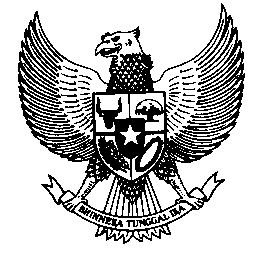 BUPATI BELITUNG TIMURPROVINSI KEPULAUAN BANGKA BELITUNGPERATURAN BUPATI BELITUNG TIMURNOMOR 1 TAHUN 2018TENTANG NOMENKLATUR DAN TUGAS BAGI JABATAN PELAKSANA PADA PERANGKAT DAERAH PEMERINTAH KABUPATEN BELITUNG TIMURBUPATI BELITUNG TIMUR,BAB IKETENTUAN UMUMPasal 1Dalam Peraturan Bupati ini yang dimaksud dengan:Perangkat  Daerah  adalah  unsur  pembantu  Bupati  dan  DPRD dalam penyelenggaraan   Urusan   Pemerintahan   yang   menjadi kewenangan daerah Kabupaten.Daerah adalah Kabupaten Belitung Timur.Bupati adalahBupati Belitung Timur.Sekretaris Daerah adalah Sekretaris Daerah Kabupaten Belitung Timur.Organisasi Perangkat Daerah yang selanjutnya disebut OPD adalah Organisasi Perangkat Daerah di lingkungan Pemerintah Kabupaten Belitung Timur.Aparatur Sipil Negara yang selanjutnya disingkat ASN adalah profesi bagi pegawai negeri sipil dan pegawai pemerintah dengan perjanjian kerja yang bekerja pada instansi pemerintah.Pegawai Aparatur Sipil Negara yang selanjutnya disebut Pegawai ASN adalah pegawai negeri sipil dan pegawai pemerintah dengan perjanjian kerja yang diangkat oleh pejabat pembina kepegawaian dan diserahi tugas dalam suatu jabatan pemerintahan atau diserahi tugas negara lainnya dan digaji berdasarkan peraturan perundang-undangan.Pegawai Negeri Sipil yang selanjutnya disingkat PNS adalah warga negara Indonesia yang memenuhi syarat tertentu, diangkat sebagai Pegawai ASN secara tetap oleh pejabat pembina kepegawaian untuk menduduki jabatan pemerintahan.Jabatan adalah kedudukan yang menunjukkan fungsi, tugas, tanggung jawab, wewenang, dan hak seorang pegawai ASN dalam suatu satuan organisasi. BAB IIJABATAN PNSBagian KesatuUmumPasal 2Jabatan PNS terdiri dari:jabatan administrasi;jabatan fungsional; danjabatan pimpinan tinggi.Pasal 3PNS diangkat dalam pangkat dan jabatan tertentu pada Perangkat Daerah.Bagian KeduaJenjang dan Tanggungjawab Jabatan AdministrasiPasal 4Jenjang Jabatan Administrasi dari yang paling tinggi ke yang paling rendah terdiri atas:jabatan administrator;jabatan pengawas; danjabatan pelaksana.Pasal 5Pejabat dalam jabatan administrator sebagaimana dimaksud dalam Pasal 4 huruf a bertanggungjawab memimpin pelaksanaan seluruh kegiatan pelayanan publik serta administrasi pemerintahan dan pembangunan.Pejabat dalam jabatan pengawas sebagaimana dimaksud dalam Pasal 4 huruf b bertanggung jawab mengendalikan pelaksanaan kegiatan yang dilakukan oleh pejabat pelaksana.Pejabat dalam jabatan pelaksana sebagaimana dimaksud dalam Pasal 4 huruf c bertanggung jawab melaksanakan kegiatan pelayanan publik serta administrasi pemerintahan dan pembangunan.Pasal 6Setiap jabatan sebagaimana dimaksud dalam Pasal 4 ditetapkan sesuai dengan kompetensi yang dibutuhkan.BAB IIITUGAS, FUNGSI DAN NOMENKLATUR JABATAN ADMINISTRASIPasal 7Tugas, fungsi dan nomenklatur Jabatan Administrator dan Jabatan Pengawas diatur dalam Peraturan Bupati tentang Susunan Organisasi, Tugas, Fungsi dan Tata Kerja Perangkat Daerah.Pasal 8Jabatan Pelaksana ASN dikelompokkan dalam klasifikasi Jabatan PNS yang menunjukkan kesamaan karakteristik, mekanisme, dan pola kerja.Kesamaan karakteristik, mekanisme dan pola kerja sebagaimana dimaksud pada ayat (1) diwujudkan dalam bentuk nomenklatur Jabatan Pelaksana.Nomenklatur Jabatan pelaksana sebagaimana dimaksud pada ayat (2) didasarkan kepada kualifikasi pendidikan formal dan/atau profesi serta kompetensi sesuai kebutuhan organisasi.Pasal 9Nomenklatur Jabatan Pelaksana sebagaimana dimaksud dalam Pasal 8 ayat (2), digunakan sebagai acuan bagi setiap OPD untuk:penyusunan dan penetapan kebutuhan;penentuan pangkat dan jabatan;pengembangan karier;pengembangan kompetensi;penilaian kinerja;penggajian dan tunjangan; danpemberhentian.Pasal 10Daftar nomenklatur Jabatan Pelaksana sebagaimana tercantum dalam Lampiran I sampai dengan Lampiran XXIV yang merupakan bagian tidak terpisahkan dari Peraturan Bupati ini.Pasal 11Daftar nomenklatur jabatan pelaksana yang telah ditetapkan sebagaimana dimaksud dalam Pasal 10 dapat dilakukan pengubahan dan/atau penambahan sesuai dengan kebutuhan organisasi.Pengubahan dan/atau penambahan nomenklatur jabatan pelaksana sebagaimana dimaksud pada ayat (1), diusulkan oleh OPD kepada Bupati melalui Sekretaris Daerah.Usul sebagaimana dimaksud pada ayat (2) paling kurang memuat:nomenklatur jabatan;tugas jabatan;kualifikasi pendidikan dan/atau profesi; dankelas jabatan bagi nomenklatur jabatan yang sudah  memiliki kelas jabatan.Nomenklatur jabatan sebagaimana dimaksud pada ayat (3) huruf a disusun berdasarkan ketentuan peraturan perundang-undangan.Usul sebagaimana dimaksud pada ayat (3) disertai dengan analisis jabatan dan analisis beban kerja.Pengubahan dan/atau penambahan nomenklatur Jabatan Pelaksana sebagaimana dimaksud pada ayat (1), diatur dengan Peraturan Bupati setelah mendapat pertimbangan teknis secara tertulis dari Sekretaris Daerah.BAB IVKETENTUAN PERALIHANPasal 12Seluruh Jabatan Pelaksana pada Perangkat Daerah di lingkungan Pemerintah Kabupaten Belitung Timur diangkat dalam pangkat dan jabatan tertentu sebagaimana dimaksud dalam Pasal 3 dan ditetapkan selambat-lambatnya Tahun 2018.BAB V KETENTUAN PENUTUPPasal 13Peraturan Bupati ini mulai berlaku pada tanggal diundangkan.Agar setiap orang mengetahuinya, memerintahkan pengundangan Peraturan Bupati ini dengan penempatannya dalam Berita Daerah Kabupaten Belitung Timur.     Ditetapkan di Manggar     pada tanggal 2 Januari 2018     BUPATI BELITUNG TIMUR,		  ttd			 YUSLIH IHZADiundangkan di Manggarpada tanggal 2 Januari 2018     SEKRETARIS DAERAH KABUPATEN BELITUNG TIMUR,               ttd     IKHWAN FAHROZIBERITA DAERAH KABUPATEN BELITUNG TIMUR TAHUN 2018 NOMOR 1NOMENKLATUR JABATAN PELAKSANA PADA SEKRETARIAT DAERAH	NOMENKLATUR JABATAN PELAKSANA PADA SEKRETARIAT DPRDBUPATI BELITUNG TIMUR,                                                                                                                                                                   ttd																	   YUSLIH IHZANOMENKLATUR JABATAN PELAKSANA PADA INSPEKTORATBUPATI BELITUNG TIMUR,                                                                                                                                                                                            ttd																	        YUSLIH IHZANOMENKLATUR JABATAN PELAKSANA PADA DINAS PENDIDIKANBUPATI BELITUNG TIMUR,                                                                                                                                                                   ttd																	        YUSLIH IHZANOMENKLATUR JABATAN PELAKSANA PADA DINAS KESEHATAN, PENGENDALIAN PENDUDUK DAN KELUARGA BERENCANABUPATI BELITUNG TIMUR,                                                                                                                                                                                           ttd																	     YUSLIH IHZANOMENKLATUR JABATAN PELAKSANA PADA DINAS PEKERJAAN UMUM DAN PENATAAN RUANGBUPATI BELITUNG TIMUR,                                                                                                                                                                                              ttd																	           YUSLIH IHZANOMENKLATUR JABATAN PELAKSANA PADA DINAS PERUMAHAN RAKYAT DAN KAWASAN PERMUKIMANBUPATI BELITUNG TIMUR,                                                                                                                                                                                            ttd																	         YUSLIH IHZANOMENKLATUR JABATAN PELAKSANA PADA DINAS SOSIAL, PEMBERDAYAAN MASYARAKAT DAN DESABUPATI BELITUNG TIMUR,                                                                                                                                                                                            ttd																	     YUSLIH IHZANOMENKLATUR JABATAN PELAKSANAN PADA SATUAN POLISI PAMONG PRAJABUPATI BELITUNG TIMUR,                                                                                                                                                                                             ttd																	       YUSLIH IHZANOMENKLATUR JABATAN PELAKSANA PADA DINAS PERHUBUNGANBUPATI BELITUNG TIMUR,                                                                                                                                                                                           ttd																     	        YUSLIH IHZANOMENKLATUR JABATAN PELAKSANA PADA DINAS LINGKUNGAN HIDUPBUPATI BELITUNG TIMUR,                                                                                                                                                                                            ttd																	      YUSLIH IHZANOMENKLATUR JABATAN PELAKSANA PADA DINAS PERTANIAN DAN PANGANBUPATI BELITUNG TIMUR,                                                                                                                                                                                          ttd																	     YUSLIH IHZANOMENKLATUR JABATAN PELAKSANA PADA DINAS PERIKANANBUPATI BELITUNG TIMUR,                                                                                                                                                                                              ttd																	            YUSLIH IHZANOMENKLATUR JABATAN PELAKSANA PADA DINAS KOMUNIKASI DAN INFORMATIKABUPATI BELITUNG TIMUR,                                                                                                                                                                                             ttd																	        YUSLIH IHZANOMENKLATUR JABATAN PELAKSANADINAS TENAGA KERJA, KOPERASI, USAHA KECIL DAN MENENGAHBUPATI BELITUNG TIMUR,                                                                                                                                                                                             ttd																	         YUSLIH IHZANOMENKLATUR JABATAN PELAKSANA DINAS KEPEMUDAAN DAN OLAHRAGABUPATI BELITUNG TIMUR,                                                                                                                                                                                             ttd																	           YUSLIH IHZANOMENKLATUR JABATAN PELAKSANA PADA DINAS KEBUDAYAAN DAN PARIWISATABUPATI BELITUNG TIMUR,                                                                                                                                                                                           ttd																	         YUSLIH IHZANOMENKLATUR JABATAN PELAKSANA PADA DINAS PERPUSTAKAANBUPATI BELITUNG TIMUR,                    ttd									                                                                                                 YUSLIH IHZANOMENKLATUR JABATAN PELAKSANA PADA DINAS PENANAMAN MODAL, PELAYANAN TERPADU SATU PINTU DAN PERDAGANGANBUPATI BELITUNG TIMUR,                                                                                                                                                                                            ttd																	        YUSLIH IHZANOMENKLATUR JABATAN PELAKSANA PADA DINAS KEPENDUDUKAN DAN PENCATATAN SIPILBUPATI BELITUNG TIMUR,																	YUSLIH IHZANOMENKLATUR JABATAN PELAKSANA PADA BADAN PERENCANAAN PEMBANGUNAN PENELITIAN DAN PENGEMBANGAN DAERAHBUPATI BELITUNG TIMUR,																	YUSLIH IHZANOMENKLATUR JABATAN PELAKSANA PADA BADAN PENGELOLAAN KEUANGAN DAN PENDAPATAN DAERAHBUPATI BELITUNG TIMUR,																	YUSLIH IHZANOMENKLATUR JABATAN PELAKSANA PADA BADAN KEPEGAWAIAN DAN PENGEMBANGAN SUMBER DAYA MANUSIABUPATI BELITUNG TIMUR,																	YUSLIH IHZANOMENKLATUR JABATAN PELAKSANA PADA KECAMATANBUPATI BELITUNG TIMUR,																	YUSLIH IHZANOMENKLATUR JABATAN PELAKSANA PADA KANTOR KESATUAN BANGSA DAN POLITIKBUPATI BELITUNG TIMUR,																	     YUSLIH IHZANOMENKLATUR JABATAN PELAKSANA BADAN PENANGGULANGAN BENCANA DAERAHBUPATI BELITUNG TIMUR,																	YUSLIH IHZAMenimbang:bahwa dalam rangka penataan jabatan Pegawai Negeri Sipil (PNS) sesuai Peraturan Menteri Pendayagunaan Aparatur Negara dan Reformasi Birokrasi Nomor 25 Tahun 2016 tentang Pedoman Nomenklatur Jabatan Pelaksana bagi Pegawai Negeri Sipil di Lingkungan Instansi Pemerintah, perlu menetapkan Peraturan Bupati tentang Nomenklatur dan Tugas Jabatan bagi Jabatan Pelaksana pada Perangkat Daerah Pemerintah Kabupaten Belitung Timur;bahwa dalam rangka penataan jabatan Pegawai Negeri Sipil (PNS) sesuai Peraturan Menteri Pendayagunaan Aparatur Negara dan Reformasi Birokrasi Nomor 25 Tahun 2016 tentang Pedoman Nomenklatur Jabatan Pelaksana bagi Pegawai Negeri Sipil di Lingkungan Instansi Pemerintah, perlu menetapkan Peraturan Bupati tentang Nomenklatur dan Tugas Jabatan bagi Jabatan Pelaksana pada Perangkat Daerah Pemerintah Kabupaten Belitung Timur;Mengingat:1.Undang-Undang Nomor 5 Tahun 2003 tentang Pembentukan Kabupaten Bangka Selatan, Kabupaten Bangka Tengah, Kabupaten Bangka Barat dan Kabupaten Belitung Timur di Propinsi Kepulauan Bangka Belitung (Lembaran Negara Republik Indonesia Tahun 2003 Nomor 25, Tambahan Lembaran Negara Republik Indonesia Nomor 4268);2.Undang-Undang Nomor 5 Tahun 2014 tentang Aparatur Sipil Negera (Lembaran Negara Republik Indonesia Tahun 2014 Nomor 6, Tambahan Lembaran Negara Republik Indonesia Nomor 5494);3.Undang-Undang Nomor 23 Tahun 2014 tentang Pemerintahan Daerah (Lembaran Negara Republik Indonesia Tahun 2014 Nomor 244, Tambahan Lembaran Negara Republik Indonesia Nomor 5587) sebagaimana telah diubah dengan Undang-Undang Nomor 9 Tahun 2015 tentang Perubahan Kedua Atas Undang-Undang Nomor 23 Tahun 2014 tentang Pemerintahan Daerah (Lembaran Negara Republik Indonesia Tahun 2014 Nomor 58, Tambahan Lembaran Negara Republik Indonesia Nomor 5679);4.Peraturan Pemerintah Nomor 18 Tahun 2016 tentang Perangkat Daerah (Lembaran Negara Republik Indonesia Tahun 2016 Nomor 114, Tambahan Lembaran Negara Republik Indonesia Nomor 5887);5.Peraturan Pemerintah Nomor 11 Tahun 2017 tentang Manajemen Pegawai Negeri Sipil (Lembaran Negara Republik Indonesia Tahun 2017 Nomor 63, Tambahan Lembaran Negara Republik Indonesia Nomor 6037);6.Peraturan Menteri Pendayagunaan Aparatur Negara dan Reformasi Birokrasi Nomor 25 Tahun 2016 tentang Pedoman Nomenklatur Jabatan Pelaksana bagi Pegawai Negeri Sipil di Lingkungan Instansi Pemerintah (Berita Negara Republik Indonesia Tahun 2016 Nomor 1845);7.Peraturan Daerah Kabupaten Belitung Timur Nomor 10 Tahun 2016 tentang Pembentukan dan Susunan Perangkat Daerah (Lembaran Daerah Kabupaten Belitung Timur Tahun 2016 Nomor 10, Tambahan Lembaran Daerah Kabupaten Belitung Timur Nomor 43) sebagaimana telah diubah dengan Peraturan Daerah Kabupaten Belitung Timur Nomor 13 Tahun 2017 tentang Perubahan atas Peraturan Daerah Kabupaten Belitung Timur Nomor 10 Tahun 2016 Tentang Pembentukan Dan Susunan Perangkat Daerah Kabupaten Belitung Timur (Lembaran Daerah Kabupaten Belitung Timur Tahun 2017 Nomor 13, Tambahan Lembaran Daerah Kabupaten belitung Timur Nomor 61);8.Peraturan Bupati Belitung Timur Nomor 42 Tahun 2016 tentang Susunan Organisasi, Tugas Fungsi dan Tata Kerja Sekretariat Daerah Kabupaten Belitung Timur (Berita Daerah Kabupaten Belitung Timur Tahun 2016 Nomor 42);9.Peraturan Bupati Belitung Timur Nomor 43 Tahun 2016 tentang Susunan Organisasi, Tugas Fungsi dan Tata Kerja Sekretariat Dewan Perwakilan Rakyat Daerah Kabupaten Belitung Timur (Berita Daerah Kabupaten Belitung Timur Tahun 2016 Nomor 43);10.Peraturan Bupati Belitung Timur Nomor 44 Tahun 2016 tentang Susunan Organisasi, Tugas Fungsi dan Tata Kerja Inspektorat Kabupaten Belitung Timur (Berita Daerah Kabupaten Belitung Timur Tahun 2016 Nomor 44);11.Peraturan Bupati Belitung Timur Nomor 45 Tahun 2016 tentang Susunan Organisasi, Tugas Fungsi dan Tata Kerja Dinas Daerah Kabupaten Belitung Timur (Berita Daerah Kabupaten Belitung Timur Tahun 2016 Nomor 45);12.Peraturan Bupati Belitung Timur Nomor 46 Tahun 2016 tentang Susunan Organisasi, Tugas Fungsi dan Tata Kerja Badan Daerah Kabupaten Belitung Timur (Berita Daerah Kabupaten Belitung Timur Tahun 2016 Nomor 46);13.Peraturan Bupati Belitung Timur Nomor 47 Tahun 2016 tentang Susunan Organisasi, Tugas Fungsi dan Tata Kerja Kecamatan Kabupaten Belitung Timur (Berita Daerah Kabupaten Belitung Timur Tahun 2016 Nomor 47);14.Peraturan Bupati Belitung Timur Nomor 59 Tahun 2017 tentang Susunan Organisasi, Tugas, Fungsi dan Tata Kerja Badan Penanggulangan Bencana Daerah Kabupaten Belitung Timur (Berita Daerah Kabupaten Belitung Timur Tahun 2017 Nomor 59);MEMUTUSKAN:MEMUTUSKAN:Menetapkan:PERATURAN BUPATI TENTANG NOMENKLATUR DAN TUGAS JABATAN BAGI JABATAN PELAKSANA PADA PERANGKAT DAERAH PEMERINTAH KABUPATEN BELITUNG TIMUR.PERATURAN BUPATI TENTANG NOMENKLATUR DAN TUGAS JABATAN BAGI JABATAN PELAKSANA PADA PERANGKAT DAERAH PEMERINTAH KABUPATEN BELITUNG TIMUR.LAMPIRAN I :    PERATURAN BUPATI BELITUNG TIMUR                          NOMOR 1 TAHUN 2018TENTANG NOMENKLATUR DAN TUGAS JABATAN BAGI JABATAN PELAKSANA PADA PERANGKAT DAERAH PEMERINTAH KABUPATEN BELITUNG TIMUR;NO.UNIT ORGANISASIJABATAN PELAKSANAKUALIFIKASI PENDIDIKANKUALIFIKASI PENDIDIKANTUGAS JABATAN1.BAGIAN SOSIAL DAN KESEJAHTERAAN RAKYATBAGIAN SOSIAL DAN KESEJAHTERAAN RAKYATBAGIAN SOSIAL DAN KESEJAHTERAAN RAKYATBAGIAN SOSIAL DAN KESEJAHTERAAN RAKYATBAGIAN SOSIAL DAN KESEJAHTERAAN RAKYAT1.Sub Bagian Koordinasi Kesejahteraan RakyatSub Bagian Koordinasi Kesejahteraan RakyatSub Bagian Koordinasi Kesejahteraan RakyatSub Bagian Koordinasi Kesejahteraan RakyatSub Bagian Koordinasi Kesejahteraan Rakyat1.Pengelola Administrasi PemerintahanPengelola Administrasi PemerintahanMinimal Diploma III Manajemen/Ekonomi/Ilmu Pemerintahan/Ilmu Administrasi/Kebijakan publik atau bidang lain yang relevan dengan tugas jabatan.Melakukan kegiatan pengelolaan yang meliputi penyiapan bahan, koordinasi dan penyusunan laporan dibidang administrasi pemerintahan lingkup urusan pemerintahan bidang pendidikan, kesehatan, pengendalian penduduk dan keluarga berencana serta kepemudaan dan olahraga.1.Penyusun Norma, Standar, Prosedur dan KriteriaPenyusun Norma, Standar, Prosedur dan KriteriaSarjana (S1)/Diploma IV dibidang Akuntansi/ Ekonomi Pembangunan/Kebijakan Publik/Ilmu Hukum/Manajemen/ Ekonomi/Ilmu Pemerintahan /Ilmu Administrasi atau bidang lain yang relevan dengan tugas jabatan.Melakukan kegiatan penerimaan, pengumpulan, pengklasifikasian dan penelahaan data obyek kerja dibidang norma, standar, prosedur dan kriteria lingkup urusan pemerintahan bidang pendidikan, kesehatan, pengendalian penduduk dan keluarga berencana serta kepemudaan dan olahraga.1.Sub Bagian Koordinasi Sosial KemasyarakatanSub Bagian Koordinasi Sosial KemasyarakatanSub Bagian Koordinasi Sosial KemasyarakatanSub Bagian Koordinasi Sosial KemasyarakatanSub Bagian Koordinasi Sosial Kemasyarakatan1.Pengelola Administrasi PemerintahanPengelola Administrasi PemerintahanDiploma III Manajemen/Ekonomi/Ilmu Pemerintahan/Ilmu Administrasi kebijakan publik atau bidang lain yang relevan dengan tugas jabatan.Melakukan kegiatan pengelolaan yang meliputi penyiapan bahan, koordinasi dan penyusunan laporan dibidang administrasi pemerintahan lingkup Urusan Pemerintahan bidang sosial, pemberdayaan masyarakat dan desa, pemberdayaan perempuan dan perlindungan anak, kebudayaan, pariwisata, ketenteraman, ketertiban umum dan perlindungan masyarakat.Penyusun Norma, Standar, Prosedur dan KriteriaPenyusun Norma, Standar, Prosedur dan KriteriaSarjana (S1)/Diploma IV dibidang Akuntansi/ Ekonomi Pembangunan/Kebijakan Publik/Ilmu Hukum/Manajemen/Ekonomi/IlmuPemerintahan/ Ilmu Administrasi atau bidang lain yang relevan dengan tugas jabatan.Melakukan kegiatan penerimaan, pengumpulan, pengklasifikasian dan penelahaan data obyek kerja dibidang norma, standar, prosedur dan kriteria lingkup Urusan Pemerintahan bidang sosial, pemberdayaan masyarakat dan desa, pemberdayaan perempuan dan perlindungan anak, kebudayaan, pariwisata, ketenteraman, ketertiban umum dan perlindungan masyarakat.Sub Bagian Koordinasi Dokumentasi dan InformasiSub Bagian Koordinasi Dokumentasi dan InformasiSub Bagian Koordinasi Dokumentasi dan InformasiSub Bagian Koordinasi Dokumentasi dan InformasiSub Bagian Koordinasi Dokumentasi dan InformasiPengelola Administrasi PemerintahanPengelola Administrasi PemerintahanDiploma III Manajemen/Ekonomi/Ilmu Pemerintahan/Ilmu Administrasi/kebijakan publik atau bidang lain yang relevan dengan tugas jabatan.Melakukan kegiatan pengelolaan yang meliputi penyiapan bahan, koordinasi dan penyusunan laporan dibidang administrasi pemerintahan lingkup  Urusan Pemerintahan bidang komunikasi dan informatika, statistik, persandian, perpustakaan dan kearsipan, administrasi kependudukan dan pencatatan sipil.Penyusun Norma, Standar, Prosedur dan KriteriaPenyusun Norma, Standar, Prosedur dan KriteriaSarjana (S1)/Diploma IV dibidang Akuntansi/ Ekonomi Pembangunan/Kebijakan Publik/Ilmu Hukum/Manajemen/ Ekonomi/Ilmu Pemerintahan /Ilmu Administrasi atau bidang lain yang relevan dengan tugas jabatan.Melakukan kegiatan penerimaan, pengumpulan, pengklasifikasian dan penelahaan data obyek kerja dibidang norma, standar, prosedur dan kriteria lingkupUrusan Pemerintahan bidang komunikasi dan informatika, statistik, persandian, perpustakaan dan kearsipan, administrasi kependudukan dan pencatatan sipil.2.BAGIAN PEMERINTAHAN DAN KERJA SAMABAGIAN PEMERINTAHAN DAN KERJA SAMABAGIAN PEMERINTAHAN DAN KERJA SAMABAGIAN PEMERINTAHAN DAN KERJA SAMABAGIAN PEMERINTAHAN DAN KERJA SAMA2.Sub Bagian Kerja Sama DaerahSub Bagian Kerja Sama DaerahSub Bagian Kerja Sama DaerahSub Bagian Kerja Sama DaerahSub Bagian Kerja Sama Daerah2.Pengelola InformasiKerjasamaPengelola InformasiKerjasamaMinimal Diploma III dibidang Manajemen/ Administrasi/Teknik Infomatika/Manajemen Teknik Infomatika atau bidang lainyang relevan dengan tugas jabatan.Melakukan kegiatan pengelolaan yang meliputi penyiapan bahan koordinasi dan penyusunan laporan dibidang informasi kerjasama.2.Pengolah DataPengolah DataMinimal Diploma III dibidang Teknik Infomatika/Manajemen Teknik Infomatika/ Administrasi Perkantoran/Manajemen atau bidang lain yang relevan dengan tugas jabatan.Melakukan kegiatan pengumpulan, pendokumentasian/penginputan dan pengolahan dibidang data perencanaan, pembinaan, kebijakan dan pengaduan pengadaan barang dan jasa.2.Pengadministrasi pemerintahanPengadministrasi pemerintahanSLTA/DI/DII/DIII dibidang manajemen perkantoran/administrasi perkantoran/tata perkantoran atau bidang lain yang relevan dengan tugas jabatanMelakukan kegiatan yang meliputi penerimaan, pencatatandan pendokumentasian dibidang kerja sama daerah.Sub Bagian Administrasi dan Perangkat KewilayahanSub Bagian Administrasi dan Perangkat KewilayahanSub Bagian Administrasi dan Perangkat KewilayahanSub Bagian Administrasi dan Perangkat KewilayahanSub Bagian Administrasi dan Perangkat KewilayahanPengadministrasi PemerintahanPengadministrasi PemerintahanSLTA/DI/DII/DIII dibidang manajemen perkantoran/administrasi perkantoran tata perkantoran atau bidang lain yang relevan dengan tugas jabatan.Melakukan kegiatan yang meliputi penerimaan, pencatatandan pendokumentasian dibidang administrasi dan perangkat kewilayahan.Pengelola Perangkat KecamatanPengelola Perangkat KecamatanMinimal Diploma III dibidang Manajemen/Sosial dan Politik/Administrasi /Sosiologi/Ilmu Pemerintahan atau bidang lain yang relevan dengan tugas jabatan.Melakukan kegiatan pengelolaan yang meliputi penyiapan bahan, koordinasi dan penyusunan laporan dibidang perangkatKecamatan.Sub Bagian Pemerintahan Umum Dan Tugas PembantuanSub Bagian Pemerintahan Umum Dan Tugas PembantuanSub Bagian Pemerintahan Umum Dan Tugas PembantuanSub Bagian Pemerintahan Umum Dan Tugas PembantuanSub Bagian Pemerintahan Umum Dan Tugas PembantuanPengelola Penyelenggaraan Otonomi DaerahPengelola Penyelenggaraan Otonomi DaerahMinimal DiplomaIII dibidang manajemen/  Sospol/Administrasi/Sosiologi/Ilmu Pemerintahan atau bidang lain yang relevan dengan tugas jabatan.Melakukan kegiatan pengelolaan yang meliputi penyiapan bahan, koordinasi dan penyusunan laporan dibidang penyelenggaraan otonomi daerah.Pengadministrasi Umum Pengadministrasi Umum SLTA/DI/DII/DIII dibidangmanajemen perkantoran/administrasi perkantoran/tata perkantoran atau bidang lain yang relevan dengan tugas jabatan.Melakukan kegiatan yang meliputi penerimaan, pencatatandan pendokumentasian dokumen administrasi.3. BAGIAN PEREKONOMIAN DAN PEMBANGUNANBAGIAN PEREKONOMIAN DAN PEMBANGUNANBAGIAN PEREKONOMIAN DAN PEMBANGUNANBAGIAN PEREKONOMIAN DAN PEMBANGUNANBAGIAN PEREKONOMIAN DAN PEMBANGUNAN3. Sub Bagian Koordinasi Ekonomi ISub Bagian Koordinasi Ekonomi ISub Bagian Koordinasi Ekonomi ISub Bagian Koordinasi Ekonomi ISub Bagian Koordinasi Ekonomi I3. Analis PerekonomianAnalis PerekonomianSarjana (S1)/Diploma IV dibidang Manajemen/ Ilmu Ekonomi atau bidang lain yang relevan dengan tugas jabatan.Melakukan kegiatan yang meliputi pengumpulan, pengklasifikasian dan penelaahan untuk menyimpulkan dan menyusun rekomendasi dibidang perekonomian lingkup urusan pemerintahan bidang penanaman modal, perindustrian,perdagangan, tenaga kerja, koperasi, usaha kecil dan menengah, fungsi penunjang bidang perencanaan, bidang penelitian dan pengembangan, bidang keuangan, serta lembaga keuangan mikro dan perbankan.3. Pengolah Data Ekonomi MakroPengolah Data Ekonomi MakroMinimal Diploma III dibidang Teknik Infomatika/ Manajemen Teknik Infomatika/Administrasi Perkantoran/Manajemen atau bidang lain yang relevan dengan tugas jabatan.Melakukan kegiatan pengumpulan, pendokumentasian/penginputan dan pengolahan dibidang data ekonomi makro lingkup urusan pemerintahan bidang penanaman modal, perindustrian, perdagangan, tenaga kerja, koperasi, usaha kecil dan menengah, fungsi penunjang bidang perencanaan, bidang penelitian dan pengembangan, bidang keuangan, lembaga keuangan mikro dan perbankan.Pengadministrasi Umum Pengadministrasi Umum SLTA/DI/DII/DIII dibidang manajemen perkantoran/administrasi perkantoran/tata perkantoran atau bidang lain yang relevan dengan tugas jabatan.Melakukan kegiatan yang meliputi penerimaan, pencatatandan pendokumentasian dokumen administrasiSub Bagian Koordinasi Ekonomi IISub Bagian Koordinasi Ekonomi IISub Bagian Koordinasi Ekonomi IISub Bagian Koordinasi Ekonomi IISub Bagian Koordinasi Ekonomi IIAnalis PerekonomianAnalis PerekonomianSarjana (S1)/Diploma IV dibidang Manajemen/ Ilmu Ekonomi atau bidang lain yang relevan dengan tugas jabatan.Melakukan kegiatan yang meliputi pengumpulan, pengklasifikasian dan penelaahan untuk menyimpulkan dan menyusun rekomendasi dibidang perekonomian lingkup urusan pemerintahan bidang pertanian, pangan, kelautan dan perikanan, kehutanan, lingkungan hidup, energi dan sumberdaya mineral, Perusahaan Daerah, logistik/bulog dan pengendalian inflasi Daerah.Pengolah Data Ekonomi MakroPengolah Data Ekonomi MakroMinimal Diploma III dibidangTeknik Infomatika/ Manajemen Teknik Infomatika/Administrasi Perkantoran/Manajemen atau bidang lain yang relevan dengan tugas jabatan.Melakukan kegiatan pengumpulan, pendokumentasian/penginputan dan pengolahan dibidang data ekonomi makro lingkup urusan pemerintahan bidang pertanian, pangan, kelautan dan perikanan, kehutanan, lingkungan hidup, energi dan sumber daya mineral, Perusahaan Daerah, logistik/bulog dan pengendalian inflasi Daerah.Pengadministrasi UmumPengadministrasi UmumSLTA/DI/DII/DIII dibidang manajemen perkantoran/administrasi perkantoran/tata perkantoran atau bidang lain yang relevan dengan tugas jabatan.Melakukan kegiatan yang meliputi penerimaan, pencatatandan pendokumentasian dokumen administrasi.SubBagian Koordinasi PembangunanSubBagian Koordinasi PembangunanSubBagian Koordinasi PembangunanSubBagian Koordinasi PembangunanSubBagian Koordinasi PembangunanAnalis Program PembangunanAnalis Program PembangunanSarjana (S1)/Diploma IV dibidang Ekonomi pembangunan/Akuntansi/Manajemen atau bidang lain yang relevan dengan tugasjabatan.Melakukan kegiatan yang meliputi pengumpulan, pengklasifikasian dan penelaahan untuk menyimpulkan dan menyusun rekomendasi dibidang program pembangunan lingkup urusan pemerintahan bidang pekerjaan umum danpenataan ruang, pertanahan, perumahan rakyat dan kawasanpermukiman, perhubungan, fungsi penunjang bidangperencanaan dan bidang penelitian dan pengembangan.Penyusun Norma, Standar, Prosedur dan KriteriaPenyusun Norma, Standar, Prosedur dan KriteriaSarjana (S1)/Diploma IV dibidang Akuntansi/ Ekonomi Pembangunan/Kebijakan Publik/Ilmu Hukum/Manajemen/Ekonomi/Ilmu Pemerintahan /Ilmu Administrasi atau bidang lain yang relevan dengan tugas jabatan.Melakukan kegiatan penerimaan, pengumpulan, pengklasifikasian dan penelahaan data obyek kerja dibidang norma, standar, prosedur dan kriteria lingkupUrusanPemerintahan bidang pekerjaan umum dan penataan ruang, pertanahan, perumahan rakyat dan kawasan permukiman, perhubungan, serta fungsi penunjang bidang perencanaan dan bidang penelitian dan pengembangan.Pengadministrasi UmumPengadministrasi UmumSLTA/DI/DII/DIII dibidang manajemen perkantoran/administrasi perkantoran/tata perkantoran atau bidang lain yang relevan dengan tugas jabatan.Melakukan kegiatan yang meliputi penerimaan, pencatatandan pendokumentasian dokumen administrasi.4.BAGIAN PENGADAAN BARANG DAN JASABAGIAN PENGADAAN BARANG DAN JASABAGIAN PENGADAAN BARANG DAN JASABAGIAN PENGADAAN BARANG DAN JASABAGIAN PENGADAAN BARANG DAN JASA4.Sub Bagian Perencanaan, Pembinaan, Kebijakan dan PengaduanSub Bagian Perencanaan, Pembinaan, Kebijakan dan PengaduanSub Bagian Perencanaan, Pembinaan, Kebijakan dan PengaduanSub Bagian Perencanaan, Pembinaan, Kebijakan dan PengaduanSub Bagian Perencanaan, Pembinaan, Kebijakan dan Pengaduan4.Penelaah Kebijakan Pengadaan Barang dan JasaPenelaah Kebijakan Pengadaan Barang dan JasaSarjana (S1)/Diploma IV dibidang Akuntansi/ Manajemen/Administrasi atau bidang lain yang relevan dengan tugas jabatan.Melakukan kegiatan yang meliputi pengumpulan,pengklasifikasian, pengecekan dan penyusunan konseppenelaahan dibidang kebijakan perencanaan, pembinaan, kebijakan dan pengaduan pengadaan barang dan jasa.4.Pengolah DataPengolah DataMinimal Diploma III dibidangTeknik Infomatika/ Manajemen Teknik Infomatika/Administrasi Perkantoran/Manajemen atau bidang lain yang relevan dengan tugas jabatan.Melakukan kegiatan pengumpulan, pendokumentasian/penginputan dan pengolahan dibidang data perencanaan, pembinaan, kebijakan dan pengaduan pengadaan barang dan jasa.4.Pengadministrasi UmumPengadministrasi UmumSLTA/DI/DII/DIII dibidang manajemen perkantoran/administrasi perkantoran/tata perkantoran atau bidang lain yang relevan dengan tugas jabatan.Melakukan kegiatan yang meliputi penerimaan, pencatatan dan pendokumentasian dokumen administrasi data perencanaan, pembinaan, kebijakan dan pengaduan pengadaan barang dan jasa.Sub Bagian Evaluasi, Pelaporan Dan Pengelolaan Sistem InformasiSub Bagian Evaluasi, Pelaporan Dan Pengelolaan Sistem InformasiSub Bagian Evaluasi, Pelaporan Dan Pengelolaan Sistem InformasiSub Bagian Evaluasi, Pelaporan Dan Pengelolaan Sistem InformasiSub Bagian Evaluasi, Pelaporan Dan Pengelolaan Sistem InformasiPengadministrasi LPSEPengadministrasi LPSESLTA/DI/DII/DIII dibidang manajemen perkantoran/ administrasi perkantoran/tata perkantoran atau bidang lain yang relevan dengantugas jabatan.Melakukan kegiatan yang meliputi penerimaan, pencatatan dan pendokumentasian dibidang LPSE.Pengelola LPSEPengelola LPSEMinimal Diploma III dibidang Teknik Mesin/ Manajemen/Administrasi/Ilmu Pemerintahan/ Teknik Infomatika/Manajemen Teknik Infomatika atau bidang lain yang relevan dengan tugas jabatan.Melakukan kegiatan pengelolaan yang meliputi penyiapan bahan, koordinasi dan penyusunan laporan dibidang layanan pengadaan secara elektronik.Pengolah DataPengolah DataMinimal Diploma III dibidang Teknik Infomatika/ Manajemen Teknik Infomatika/Administrasi Perkantoran/Manajemen atau bidang lain yang relevan dengan tugas jabatan.Melakukan kegiatan pengumpulan, pendokumentasian/penginputan dan pengolahan dibidang evaluasi, pelaporan dan pengelolaan sistem informasi pengadaan barang dan jasa.Sub Bagian Layanan Pengadaan Barang Dan JasaSub Bagian Layanan Pengadaan Barang Dan JasaSub Bagian Layanan Pengadaan Barang Dan JasaSub Bagian Layanan Pengadaan Barang Dan JasaSub Bagian Layanan Pengadaan Barang Dan JasaPranata Barang dan JasaPranata Barang dan JasaMinimal Diploma III dibidang Manajemen/ Administrasi/Ilmu Pemerintahan atau bidang lain yang relevan dengan tugas jabatan.Melakukan kegiatan yang meliputi penyusunan, pengindentifikasian, dan pengumpulan data pengadaan barang/ jasa.Pengolah DataPengolah DataMinimal Diploma III dibidangTeknik Infomatika/ Manajemen Teknik Infomatika/Administrasi Perkantoran/Manajemen atau bidang lain yang relevan dengan tugas jabatan.Melakukan kegiatan pengumpulan, pendokumentasian/penginputan dan pengolahan dibidang layanan pengadaan barang dan jasaPengadministrasi UmumPengadministrasi UmumSLTA/DI/DII/DIII dibidangmanajemen perkantoran/administrasi perkantoran/tata perkantoran atau bidang lain yang relevan dengan tugas jabatan.Melakukan kegiatan yang meliputi penerimaan, pencatatan dan pendokumentasian dokumen administrasi.Pengelola Unit Layanan PengadaanPengelola Unit Layanan PengadaanMinimal Diploma III dibidang Manajemen/ Administrasi/Ilmu Pemerintahan atau bidang lain yang relevan dengan tugas jabatan.Melakukan kegiatan pengelolaan yang meliputi penyiapan bahan, koordinasi dan penyusunan laporan dibidang unit layanan pengadaan.5.BAGIAN HUKUMBAGIAN HUKUMBAGIAN HUKUMBAGIAN HUKUMBAGIAN HUKUM5.Sub Bagian Produk Hukum DaerahSub Bagian Produk Hukum DaerahSub Bagian Produk Hukum DaerahSub Bagian Produk Hukum DaerahSub Bagian Produk Hukum Daerah5.Penyusun Rancangan Perundang-undanganPenyusun Rancangan Perundang-undanganSarjana (S1)/Diploma IV dibidang Ilmu Hukum atau bidang lain yang relevan dengan tugas jabatan.Melakukan kegiatan penerimaan, pengumpulan, pengklasifikasian dan penelahaan data obyek kerja dibidang rancangan perundang-undangan.5.Pengadministrasi UmumPengadministrasi UmumSLTA/DI/DII/DIII dibidang manajemen perkantoran/administrasi perkantoran/tata perkantoran atau bidang lain yang relevan dengan tugas jabatan.Melakukan kegiatan yang meliputi penerimaan, pencatatan dan pendokumentasian dokumen administrasi.5.Sub Bagian Tata HukumSub Bagian Tata HukumSub Bagian Tata HukumSub Bagian Tata HukumSub Bagian Tata Hukum5.Pengelola Fasilitasi Bantuan HukumPengelola Fasilitasi Bantuan HukumMinimal Diploma III dibidang Ilmu Administrasi atau bidang lain yang relevan dengan tugas jabatanMelakukan kegiatan pengelolaan yang meliputi penyiapan bahan, koordinasi dan penyusunan laporan dibidang fasilitasi bantuan hukum.5.Pengadministrasi HukumPengadministrasi HukumSLTA/DI/DII/DIII dibidang manajemen perkantoran/administrasi perkantoran/tata perkantoran atau bidang lain yang relevan dengan tugas jabatan.Melakukan kegiatan yang meliputi penerimaan, pencatatan dan pendokumentasian dibidang hukum.5.Sub Bagian Dokumentasi Dan Informasi HukumSub Bagian Dokumentasi Dan Informasi HukumSub Bagian Dokumentasi Dan Informasi HukumSub Bagian Dokumentasi Dan Informasi HukumSub Bagian Dokumentasi Dan Informasi Hukum5.Pengolah Data Informasi danHukumPengolah Data Informasi danHukumMinimal Diploma III dibidang Teknik Infomatika/ Manajemen Teknik Infomatika/Administrasi Perkantoran/Manajemen atau bidang lain yang relevan dengan tugas jabatan.Melakukan kegiatan pengumpulan, pendokumentasian/penginputan dan pengolahan dibidang data informasi dan hukum.5.Pengadministrasi UmumPengadministrasi UmumSLTA/DI/ DII/ DIII dibidang manajemen perkantoran/administrasi perkantoran/tata perkantoran atau bidang lain yang relevan dengan tugas jabatan.Melakukan kegiatan yang meliputi penerimaan, pencatatandan pendokumentasian dokumen administrasi.6.BAGIAN ORGANISASIBAGIAN ORGANISASIBAGIAN ORGANISASIBAGIAN ORGANISASIBAGIAN ORGANISASI6.Sub Bagian KelembagaanSub Bagian KelembagaanSub Bagian KelembagaanSub Bagian KelembagaanSub Bagian Kelembagaan6.Analis Jabatan Analis Jabatan Sarjana (S1)/ Diploma IV dibidang Manajemen/ Ekonomi/Administrasi/psikologi atau bidang lain yang relevan dengan tugas jabatan.Melakukan kegiatan yang meliputi pengumpulan, pengklasifikasian dan penelaahan untuk menyimpulkan dan menyusun rekomendasi dibidang analis kebutuhan jabatan.6.Pengolah Data KelembagaanPengolah Data KelembagaanMinimal Diploma III dibidang Teknik Infomatika/ Manajemen Teknik Infomatika/Administrasi Perkantoran/Manajemen atau bidang lain yang relevan dengan tugas jabatan.Melakukan kegiatan pengumpulan, pendokumentasian/penginputan dan pengolahan dibidang data kelembagaan.6.SubBagian Tata Laksana dan Pelayanan PublikSubBagian Tata Laksana dan Pelayanan PublikSubBagian Tata Laksana dan Pelayanan PublikSubBagian Tata Laksana dan Pelayanan PublikSubBagian Tata Laksana dan Pelayanan Publik6.Analis Organisasi dan Tata LaksanaAnalis Organisasi dan Tata LaksanaSarjana (S1)/Diploma IV dibidang Manajemen/ Ekonomi/Administrasi/psikologi atau bidang lain yang relevan dengan tugas jabatan.Melakukan kegiatan yang meliputi pengumpulan, pengklasifikasian dan penelaahan untuk menyimpulkan dan menyusun rekomendasi dibidang tata laksana.6.Pengadministrasi UmumPengadministrasi UmumSLTA/DI/DII/DIII dibidang manajemen perkantoran/administrasi perkantoran/tata perkantoran atau bidang lain yang relevan dengan tugas jabatan.Melakukan kegiatan yang meliputi penerimaan, pencatatandan pendokumentasian dokumen administrasi.6.Pengelola Pengaduan PublikPengelola Pengaduan PublikMinimal Diploma III dibidang Teknik Infomatika/ Teknik Komputer/Administrasi Pekantoran atau bidang lain yang relevan dengan tugas jabatan.Melakukan kegiatan pengelolaan yang meliputi penyiapan bahan koordinasi dan penyusunan laporan dibidang pengaduan publik.6.Sub Bagian Peningkatan KinerjaSub Bagian Peningkatan KinerjaSub Bagian Peningkatan KinerjaSub Bagian Peningkatan KinerjaSub Bagian Peningkatan Kinerja6.Pengelola AkuntabilitasPengelola AkuntabilitasMinimal Diploma III dibidang Akuntansi/ Manajemen/Administrasi/Teknik Informatika/ Manajemen Teknik Infomatika atau bidang lain yang relevan dengan tugas jabatan.Melakukan kegiatan pengelolaan yang meliputi penyiapan bahan koordinasi dan penyusunan laporan dibidang akuntabilitas kinerja.Analis Akuntabilitas Kinerja AparaturAnalis Akuntabilitas Kinerja AparaturSarjana (S1)/Diploma IV dibidang Ekonomi Pembangunan/Akuntansi/Manajemen/Ilmu Administrasi atau bidang lain yang relevan dengan tugas jabatan.Melakukan kegiatan yang meliputi pengumpulan,pengklasifikasian dan penelaahan untuk menyimpulkan dan menyusun rekomendasi dibidang akuntabilitas kinerja aparatur.7.BAGIAN UMUM BAGIAN UMUM BAGIAN UMUM BAGIAN UMUM BAGIAN UMUM 7.Sub Bagian Rumah Tangga dan ProtokolSub Bagian Rumah Tangga dan ProtokolSub Bagian Rumah Tangga dan ProtokolSub Bagian Rumah Tangga dan ProtokolSub Bagian Rumah Tangga dan Protokol7.Pengadministrasi UmumPengadministrasi UmumSLTA/DI/DII/DIII dibidang manajemen perkantoran/administrasi perkantoran/tata perkantoran atau bidang lain yang relevan dengan tugas jabatan.Melakukan kegiatan yang meliputi penerimaan, pencatatandan pendokumentasian dokumen administrasi.7.Pengadministrasi KepegawaianPengadministrasi KepegawaianSLTA/DI/DII/DIII dibidang manajemen perkantoran/administrasi perkantoran/tata perkantoran atau bidang lain yang relevan dengan tugas jabatan.Melakukan kegiatan yang meliputi penerimaan, pencatatan dan pendokumentasian dibidang kepegawaian.7.Pemelihara KendaraanPemelihara KendaraanSLTA/DI/DII/DIII dibidang teknik mesin/ transportasi atau bidang lain yang relevan dengan tugas jabatan.Melakukan kegiatan yang meliputi penerimaan,pemeriksaan dan penelaahan karakteristik dan spesifikasi serta pemeliharaan dibidang kendaraan.7.Pramu BaktiPramu BaktiSLTA dibidang Ilmu yang dibutuhkan administrasi perkantoran atau bidang lain yang relevan dengan tugas jabatan.Melakukan kegiatan penyiapan peralatan dan penyajiankebutuhan untuk pelaksanaan kegiatan di kantor.7.Petugas ProtokolPetugas ProtokolSLTA/DI/DII/DIII dibidang Administrasi/ Manajemen atau bidang lain yang relevan dengan tugas jabatan.Melakukan kegiatan keprotokolan pada instansi pemerintah.7.SekretarisSekretarisDiploma III dibidang Ilmu Sekretaris atau bidang lain yang relevan dengan tugas jabatan.Melakukan kegiatan yang meliputi penyiapan bahan dan pengaturan jadwal pimpinan.Pemelihara KendaraanPemelihara KendaraanSLTA/DI/DII/DIII dibidang teknik mesin/ transportasi atau bidang lain yang relevan dengan tugas jabatan.Melakukan kegiatan yang meliputi penerimaan, pemeriksaan dan penelaahan karakteristik dan spesifikasi serta pemeliharaan dibidang kendaraan.PengemudiPengemudiSLTA/DI/DII/DIII dibidang Ilmu yang relevan dengan tugas jabatan.Melakukan pelayanan antar jemput pejabat/pegawai danpelayanan transportasi lainnya yang bersifat kedinasan dengan kendaraan dinas.Sub Bagian Keuangan dan AsetSub Bagian Keuangan dan AsetSub Bagian Keuangan dan AsetSub Bagian Keuangan dan AsetSub Bagian Keuangan dan AsetPengadministrasi KeuanganPengadministrasi KeuanganSLTA/DI/DII/DIII dibidang manajemen perkantoran/administrasi perkantoran/tata perkantoran atau bidang lain yang relevan dengan tugas jabatan.Melakukan kegiatan yang meliputi penerimaan, pencatatan dan pendokumentasian dibidang keuangan.BendaharaBendaharaDiploma III dibidang Akuntansi/ manajemen ataubidang lain yang relevan dengan tugas jabatan.Melakukan penerimaan, pengeluaran dan pembukuan terkait transaksi keuangan.Pengelola Pemanfaatan Barang Milik DaerahPengelola Pemanfaatan Barang Milik DaerahMinimal Diploma III dibidang Teknik Mesin/ Manajemen/ Administrasi/ Ilmu Pemerintahan/ Teknik Infomatika/ Manajemen Teknik Infomatika atau bidang lain yang relevan dengan tugas jabatan.Melakukan kegiatan pengelolaan yang meliputi penyiapan bahan, koordinasi dan penyusunan laporan dibidang pemanfaatan barang milik daerah.Pengelola Perjalanan DinasPengelola Perjalanan DinasMinimal Diploma III dibidang Akuntansi/ Manajemen/Administrasi/Teknik Infomatika/ Manajemen Teknik Infomatika atau bidang lain yang relevan dengan tugas jabatanMelakukan kegiatan pengelolaan yang meliputi penyiapan bahan, koordinasi dan penyusunan laporan dibidang perjalanandinas.Sub Bagian Perencanaan, Evaluasi dan PelaporanSub Bagian Perencanaan, Evaluasi dan PelaporanSub Bagian Perencanaan, Evaluasi dan PelaporanSub Bagian Perencanaan, Evaluasi dan PelaporanSub Bagian Perencanaan, Evaluasi dan PelaporanPenyusun Program Anggaran dan PelaporanPenyusun Program Anggaran dan PelaporanSarjana (S1)/Diploma IV dibidang Ekonomi pembangunan/Akuntansi/Manajemen atau bidang lain yang relevan dengan tugas jabatanMelakukan kegiatan penerimaan, pengumpulan, pengklasifikasian dan penelahaan data obyek kerja dibidang program anggaran dan pelaporan.Pengadministrasi Perencanaan dan ProgramPengadministrasi Perencanaan dan ProgramSLTA/DI/DII/DIII dibidang manajemen perkantoran/administrasi perkantoran/tata perkantoran atau bidang lain yang relevan dengan tugas jabatanMelakukan kegiatan yang meliputi penerimaan, pencatatandan pendokumentasian dibidang perencanaan dan programLAMPIRAN II :    PERATURAN BUPATI BELITUNG TIMUR                           NOMOR  1 TAHUN 2018TENTANG NOMENKLATUR DAN TUGAS JABATAN BAGI JABATAN PELAKSANA PADA PERANGKAT DAERAH PEMERINTAH KABUPATEN BELITUNG TIMUR;NO.UNIT ORGANISASIJABATAN PELAKSANAKUALIFIKASI PENDIDIKANTUGAS JABATAN1.BAGIAN UMUMBAGIAN UMUMBAGIAN UMUMBAGIAN UMUM1.Sub Bagian Administrasi Umum dan KepegawaianSub Bagian Administrasi Umum dan KepegawaianSub Bagian Administrasi Umum dan KepegawaianSub Bagian Administrasi Umum dan Kepegawaian1.Pengadministrasi UmumSLTA/DI/DII/DIII dibidang manajemen perkantoran/administrasi perkantoran/tata perkantoran atau bidang lain yang relevan dengan tugas jabatan.Melakukan kegiatan yang meliputi penerimaan, pencatatandan pendokumentasian dokumen administrasi.1.Pengadministrasi KepegawaianSLTA/DI/DII/DIII dibidangmanajemen perkantoran/administrasi perkantoran/tata perkantoran atau bidang lain yang relevan dengan tugas jabatan.Melakukan kegiatan yang meliputi penerimaan, pencatatan dan pendokumentasian dibidang kepegawaian.1.Sub Bagian Perlengkapan dan Rumah TanggaSub Bagian Perlengkapan dan Rumah TanggaSub Bagian Perlengkapan dan Rumah TanggaSub Bagian Perlengkapan dan Rumah Tangga1.PengemudiSLTA/DI/DII/DIII dibidang Ilmu yang relevan dengan tugas jabatan.Melakukan pelayanan antar jemput pejabat/pegawai danpelayanan transportasi lainnya yang bersifat kedinasan dengan kendaraan dinas.1.Pengelola KendaraanMinimal Diploma III dibidang Teknik Mesin/ Manajemen/Administrasi/Ilmu Pemerintahan/ Teknik Infomatika/ ManajemenTeknik Infomatika atau bidang lain yang relevan dengan tugas jabatan.Melakukan kegiatan pengelolaan yang meliputi penyiapan bahan, koordinasi dan penyusunan laporan dibidang kendaraan.1.Pramu BaktiSLTA dibidang Ilmu yang dibutuhkan administrasi perkantoran atau bidang lain yang relevan dengan tugas jabatan.Melakukan kegiatan penyiapan peralatan dan penyajiankebutuhan untuk pelaksanaan kegiatan di kantor1.Pramu KebersihanSLTA/DI/DII/DIII dibidang Ilmu yang relevan dengan tugas jabatan.Melakukan penyiapan peralatan dan menjaga kebersihan.2.BAGIAN PERSIDANGANBAGIAN PERSIDANGANBAGIAN PERSIDANGANBAGIAN PERSIDANGAN2.Sub Bagian Persidangan dan Perundang-UndanganSub Bagian Persidangan dan Perundang-UndanganSub Bagian Persidangan dan Perundang-UndanganSub Bagian Persidangan dan Perundang-Undangan2.Pengadministrasi RapatSLTA/DI/DII/DIII dibidangmanajemen perkantoran/administrasi perkantoran/tata perkantoran atau bidanglain yang relevan dengan tugas jabatan.Melakukan kegiatan yang meliputi penerimaan, pencatatan dan pendokumentasian dibidang rapat.2.Notulis RapatDiploma III dibidangAdministrasi/ Manajemenatau bidang lain yang relevandengan tugas jabatan.Menyusun notulen rapat, membuat kesimpulan/ resumerapat, dan mendokumentasikan kegiatan rapat.2.Penyusun RisalahSarjana (S1)/Diploma IV dibidang Manajemen/ Ekonomi/Ilmu Pemerintahan/Ilmu administrasi/kebijakan publik/ Ilmu Hukum atau bidang lain yang relevan dengan tugas jabatan.Melakukan kegiatan penerimaan, pengumpulan, pengklasifikasian dan penelahaan data obyek kerja dibidang risalah.2.Pengadministrasi Data Peraturan Perundang-undanganSLTA/DI/DII/DIII dibidangmanajemen perkantoran/administrasi perkantoran/tata perkantoran atau bidanglain yang relevan dengantugas jabatan.Melakukan kegiatan yang meliputi penerimaan, pencatatandan pendokumentasian dibidang data peraturan perundang-undangan.2.Sub Bagian Hubungan Masyarakat dan ProtokolSub Bagian Hubungan Masyarakat dan ProtokolSub Bagian Hubungan Masyarakat dan ProtokolSub Bagian Hubungan Masyarakat dan Protokol2.Tenaga PeliputanMinimal Diploma III dibidangIlmu Komunikasi/ Penyiaranatau bidang lain yang relevandengan tugas jabatan.Melakukan kegiatan yang meliputi pengumpulan, pengklasifikasian dan penelaahan untuk menyimpulkan dan menyusun rekomendasi dibidang peliputan.2.Petugas ProtokolSLTA/DI/DII/DIII dibidang Administrasi/ Manajemenatau bidang lain yang relevandengan tugas jabatan.Melakukan kegiatan keprotokolan pada instansi pemerintah.2.Sekretaris Diploma III dibidang IlmuSekretaris atau bidang lainyang relevan dengan tugasjabatan.Melakukan kegiatan yang meliputi penyiapan bahan dan pengaturan jadwal pimpinan.3.BAGIAN KEUANGANBAGIAN KEUANGANBAGIAN KEUANGANBAGIAN KEUANGAN3.Sub Bagian Perencanaan, Evaluasi dan PelaporanSub Bagian Perencanaan, Evaluasi dan PelaporanSub Bagian Perencanaan, Evaluasi dan PelaporanSub Bagian Perencanaan, Evaluasi dan Pelaporan3.Pengadministrasi Perencanaan dan ProgramSLTA/DI/DII/DIII dibidangmanajemen perkantoran/administrasi perkantoran/tata perkantoran atau bidanglain yang relevan dengantugas jabatan.Melakukan kegiatan yang meliputi penerimaan, pencatatan dan pendokumentasian dibidang perencanaan dan program.3.Penyusun Rencana Kegiatan dan AnggaranSarjana (S1)/Diploma IV dibidang Ekonomi pembangunan/Akuntansi/Manajemen atau bidang lain yang relevan dengan tugasjabatan.Melakukan kegiatan penerimaan, pengumpulan, pengklasifikasian dan penelahaan data obyek kerja dibidang rencana kegiatan dan anggaran.3.Sub Bagian Administrasi KeuanganSub Bagian Administrasi KeuanganSub Bagian Administrasi KeuanganSub Bagian Administrasi Keuangan3.BendaharaDiploma III dibidang Akuntansi/manajemen ataubidang lain yang relevan dengan tugas jabatan.Melakukan penerimaan, pengeluaran dan pembukuanterkait transaksi keuangan.3.Pengadministrasi KeuanganSLTA/DI/DII/DIII dibidangmanajemen perkantoran/ administrasi perkantoran/tata perkantoran atau bidang lain yang relevan dengan tugas jabatan.Melakukan kegiatan yang meliputi penerimaan, pencatatan dan pendokumentasian dibidang keuangan.3.Pengelola Pemanfaatan Barang Milik DaerahMinimal Diploma III dibidangTeknik Mesin/ Manajemen/Administrasi/Ilmu Pemerintahan/ Teknik Infomatika/Manajemen Teknik Infomatika atau bidang lain yang relevan dengan tugas jabatan.Melakukan kegiatan pengelolaan yang meliputi penyiapan bahan, koordinasi dan penyusunan laporan dibidang pemanfaatan barang milik daerah.3.Pengelola Perjalanan DinasMinimal Diploma III dibidang Akuntansi/ Manajemen/Administrasi/ Teknik Infomatika/ Manajemen Teknik Infomatika atau bidang lain yang relevan dengan tugas jabatan.Melakukan kegiatan pengelolaan yang meliputi penyiapan bahan, koordinasi dan penyusunan laporan dibidang perjalanan dinas.LAMPIRAN III :    PERATURAN BUPATI BELITUNG TIMUR                           NOMOR 1 TAHUN 2017TENTANG NOMENKLATUR DAN TUGAS JABATAN BAGI JABATAN PELAKSANA PADA PERANGKAT DAERAH PEMERINTAH KABUPATEN BELITUNG TIMUR;NO.UNIT ORGANISASIJABATAN PELAKSANAKUALIFIKASI PENDIDIKANTUGAS JABATAN1.SEKRETARIAT SEKRETARIAT SEKRETARIAT SEKRETARIAT 1.Sub Bagian Perencanaan, Evaluasi dan PelaporanSub Bagian Perencanaan, Evaluasi dan PelaporanSub Bagian Perencanaan, Evaluasi dan PelaporanSub Bagian Perencanaan, Evaluasi dan Pelaporan1.Pengadministrasi Perencanaan dan ProgramSLTA/DI/DII/DIII dibidangmanajemen perkantoran/administrasi perkantoran/tata perkantoran atau bidanglain yang relevan dengantugas jabatan.Melakukan kegiatan yang meliputi penerimaan, pencatatan dan pendokumentasian dibidang perencanaan dan program.1.Pengadministrasi UmumSLTA/DI/DII/DIII dibidangmanajemen perkantoran/administrasi perkantoran/tata perkantoran atau bidang lain yang relevan dengan tugas jabatan.Melakukan kegiatan yang meliputi penerimaan, pencatatandan pendokumentasian dokumen administrasi.1.Sub Bagian Administrasi dan UmumSub Bagian Administrasi dan UmumSub Bagian Administrasi dan UmumSub Bagian Administrasi dan Umum1.Pengadministrasi KeuanganSLTA/DI/DII/DIII dibidangmanajemen perkantoran/administrasi perkantoran/tata perkantoran atau bidanglain yang relevan dengantugas jabatan.Melakukan kegiatan yang meliputi penerimaan, pencatatan dan pendokumentasian dibidang keuangan1.Pengadministrasi KepegawaianSLTA/DI/DII/DIII dibidangmanajemen perkantoran/administrasi perkantoran/tata perkantoran atau bidang lain yang relevan dengan tugas jabatan.Melakukan kegiatan yang meliputi penerimaan, pencatatan dan pendokumentasian dibidang kepegawaian.Pengadministrasi UmumSLTA/DI/DII/DIII dibidang manajemen perkantoran/administrasi perkantoran/tata perkantoran atau bidang lain yang relevan dengan tugas jabatan.Melakukan kegiatan yang meliputi penerimaan, pencatatandan pendokumentasian dokumen administrasi.BendaharaDiploma III dibidangAkuntansi/ manajemen ataubidang lain yang relevandengan tugas jabatan.Melakukan penerimaan, pengeluaran dan pembukuan terkait transaksi keuangan.Pengelola Pemanfaatan Barang Milik DaerahMinimal Diploma III dibidangTeknik Mesin/ Manajemen/Administrasi/Ilmu Pemerintahan/ Teknik Infomatika/Manajemen Teknik Infomatika atau bidang lain yang relevan dengan tugas jabatan.Melakukan kegiatan pengelolaan yang meliputi penyiapan bahan, koordinasi dan penyusunan laporan dibidang pemanfaatan barang milik daerah.2.INSPEKTUR PEMBANTU WILAYAH IINSPEKTUR PEMBANTU WILAYAH IINSPEKTUR PEMBANTU WILAYAH IINSPEKTUR PEMBANTU WILAYAH I2.Pengadministrasi UmumSLTA/DI/DII/DIII dibidang manajemen perkantoran/administrasi perkantoran/tata perkantoran atau bidang lain yang relevan dengan tugas jabatan.Melakukan kegiatan yang meliputi penerimaan, pencatatan dan pendokumentasian dokumen administrasi.2.Pengelola Evaluasi Tindak Lanjut Laporan Hasil PemeriksaanMinimal Diploma III dibidangAkuntansi/ Manajemen/Administrasi/ TeknikInfomatika/ ManajemenTeknik Infomatika atau bidang lain yang relevan dengan tugas jabatan.Melakukan kegiatan pengelolaan yang meliputi penyiapan bahan,koordinasi dan penyusunan laporan dibidang evaluasi tindak lanjut laporan hasil pemeriksaan.2.Pengelola Tuntutan Perbendaharaan dan Temuan Ganti RugiMinimal Diploma III dibidangAkuntansi/ Manajemen/Administrasi/ Ilmu Pemerintahan/ TeknikInfomatika/ ManajemenTeknik Infomatika ataubidang lain yang relevandengan tugas jabatan.Melakukan kegiatan pengelolaan yang meliputi penyiapan bahan,koordinasi dan penyusunan laporan dibidang tuntutanperbendaharaan dan temuan ganti rugi.3.INSPEKTUR PEMBANTU WILAYAH IIINSPEKTUR PEMBANTU WILAYAH IIINSPEKTUR PEMBANTU WILAYAH IIINSPEKTUR PEMBANTU WILAYAH II3.Pengadministrasi UmumSLTA/DI/DII/DIII dibidangmanajemen perkantoran/administrasi perkantoran/tata perkantoran atau bidang lain yang relevan dengan tugas jabatan.Melakukan kegiatan yang meliputi penerimaan, pencatatan dan pendokumentasian dokumen administrasi.Pengelola Evaluasi Tindak Lanjut Laporan Hasil PemeriksaanMinimal Diploma III dibidangAkuntansi/ Manajemen/Administrasi/TeknikInfomatika/ ManajemenTeknik Infomatika atau bidang lain yang relevan dengan tugas jabatan.Melakukan kegiatan pengelolaan yang meliputi penyiapan bahan,koordinasi dan penyusunan laporan dibidang evaluasi tindak lanjut laporan hasil pemeriksaan.Pengelola Tuntutan Perbendaharaan dan Temuan Ganti RugiMinimal Diploma III dibidangAkuntansi/ Manajemen/Administrasi/Ilmu Pemerintahan/ Teknik Infomatika/ManajemenTeknik Infomatika ataubidang lain yang relevandengan tugas jabatan.Melakukan kegiatan pengelolaan yang meliputi penyiapan bahan,koordinasi dan penyusunan laporan dibidang tuntutanperbendaharaan dan temuan ganti rugi.4.INSPEKTUR PEMBANTU WILAYAH IIIINSPEKTUR PEMBANTU WILAYAH IIIINSPEKTUR PEMBANTU WILAYAH IIIINSPEKTUR PEMBANTU WILAYAH III4.Pengadministrasi UmumSLTA/DI/DII/DIII dibidang manajemen perkantoran/administrasi perkantoran/tata perkantoran atau bidang lain yang relevan dengan tugas jabatan.Melakukan kegiatan yang meliputi penerimaan, pencatatan dan pendokumentasian dokumen administrasi.4.Pengelola Evaluasi Tindak Lanjut Laporan Hasil PemeriksaanMinimal Diploma III dibidang Akuntansi/ Manajemen/Administrasi/TeknikInfomatika/ ManajemenTeknik Infomatika atau bidang lain yang relevan dengan tugas jabatan.Melakukan kegiatan pengelolaan yang meliputi penyiapan bahan,koordinasi dan penyusunan laporan dibidang evaluasi tindak lanjut laporan hasil pemeriksaan.4.Pengelola Tuntutan Perbendaharaan dan Temuan Ganti RugiMinimal Diploma III dibidang Akuntansi/ Manajemen/Administrasi/Ilmu Pemerintahan/ Teknik Infomatika/ManajemenTeknik Infomatika ataubidang lain yang relevan dengan tugas jabatan.Melakukan kegiatan pengelolaan yang meliputi penyiapan bahan,koordinasi dan penyusunan laporan dibidang tuntutan perbendaharaan dan temuan ganti rugi.LAMPIRAN IV :    PERATURAN BUPATI BELITUNG TIMUR                            NOMOR  1 TAHUN 2018TENTANG NOMENKLATUR DAN TUGAS JABATAN BAGI JABATAN PELAKSANA PADA PERANGKAT DAERAH PEMERINTAH KABUPATEN BELITUNG TIMUR;NO.UNIT ORGANISASIJABATAN PELAKSANAKUALIFIKASI PENDIDIKANTUGAS JABATAN1.SEKRETARIATSEKRETARIATSEKRETARIATSEKRETARIAT1.Sub Bagian Umum dan KepegawaianSub Bagian Umum dan KepegawaianSub Bagian Umum dan KepegawaianSub Bagian Umum dan Kepegawaian1.Pengadministrasi KepegawaianSLTA/DI/DII/DIII dibidang manajemen perkantoran/administrasi perkantoran/tata perkantoran atau bidang lain yang relevan dengan tugas jabatan.Melakukan kegiatan yang meliputi penerimaan, pencatatan dan pendokumentasian dibidang kepegawaian.1.Pengadministrasi umumSLTA/DI/DII/DIII dibidang manajemen perkantoran/administrasi perkantoran/tata perkantoran atau bidang lain yang relevan dengan tugas jabatanMelakukan kegiatan yang meliputi penerimaan, pencatatan dan pendokumentasian dokumen administrasi.1.PengemudiSLTA/DI/DII/DIII dibidang Ilmu yang relevan dengan tugas jabatan.Melakukan pelayanan antar jemput pejabat/ pegawai dan pelayanan transportasi lainnya yang bersifat kedinasan dengan kendaraan dinas1.Petugas KeamananSLTA/DI/DII/DIII dibidang Ilmu yang dibutuhkan atau bidang lain yang relevan dengan tugas jabatanMelakukan kegiatan yang meliputi pengamanan dan penertiban.1.Pramu BaktiSLTA dibidang Ilmu yang dibutuhkan administrasiperkantoran atau bidang lainyang relevan dengan tugas jabatan.Melakukan kegiatan penyiapan peralatan dan penyajian kebutuhan untuk pelaksanaan kegiatan di kantor.Sub Bagian KeuanganSub Bagian KeuanganSub Bagian KeuanganSub Bagian KeuanganBendaharaDiploma III dibidang Akuntansi/manajemen atau bidang lain yang relevan dengan tugas jabatan.Melakukan penerimaan, pengeluaran dan pembukuan terkait transaksi keuangan.Pengadministrasi Keuangan SLTA/DI/DII/DIII dibidangmanajemen perkantoran/administrasi perkantoran/tata perkantoran atau bidang lain yang relevan dengan tugas jabatan.Melakukan kegiatan yang meliputi penerimaan, pencatatan dan pendokumentasian dibidang keuangan.Pengelola Pemanfaaatan Barang Milik DaerahMinimal Diploma III dibidang Teknik Mesin/ Manajemen/Administrasi/ Ilmu Pemerintahan/ Teknik Infomatika/Manajemen Teknik Infomatika atau bidang lain yang relevan dengan tugas jabatan.Melakukan kegiatan pengelolaan yang meliputi penyiapan bahan, koordinasi dan penyusunan laporan dibidang pemanfaatan barang milik daerah.Sub Bagian Perencanaan, Evaluasi dan PelaporanSub Bagian Perencanaan, Evaluasi dan PelaporanSub Bagian Perencanaan, Evaluasi dan PelaporanSub Bagian Perencanaan, Evaluasi dan PelaporanPengelola Bahan PerencanaanMinimal Diploma III dibidang Teknik Infomatika/Akuntansi/Manajemen atau bidang lain yang relevan dengan tugas jabatan.Melakukan kegiatan pengelolaan yang meliputi penyiapan bahan koordinasi dan penyusunan laporan dibidang perencanaan.Pengadministrasi Perencanaan dan ProgramSLTA/DI/DII/DIII dibidang manajemen perkantoran/administrasi perkantoran/tata perkantoran atau bidang lain yang relevan dengan tugas jabatan.Melakukan kegiatan yang meliputi penerimaan, pencatatandan pendokumentasian dibidang perencanaan dan program.2.BIDANG PENDIDIKAN ANAK USIA DINI DAN PENDIDIKAN MASYARAKATBIDANG PENDIDIKAN ANAK USIA DINI DAN PENDIDIKAN MASYARAKATBIDANG PENDIDIKAN ANAK USIA DINI DAN PENDIDIKAN MASYARAKATBIDANG PENDIDIKAN ANAK USIA DINI DAN PENDIDIKAN MASYARAKAT2.Seksi Pendidikan Anak Usia DiniSeksi Pendidikan Anak Usia DiniSeksi Pendidikan Anak Usia DiniSeksi Pendidikan Anak Usia Dini2.Analis Pengembangan Pendidikan Anak Usia DiniSarjana (S1)/ Diploma IV dibidang Manajemen/ Hukum/Administrasi Negara/ Psikologi/Sosial dan politik/Teknik Infomatika/manajemen Teknik Infomatika atau bidang lain yang relevan dengan tugas jabatan.Melakukan kegiatan yang meliputi pengumpulan, pengklasifikasian dan penelaahan untuk menyimpulkan dan menyusun rekomendasi dibidang pengembangan pendidikan anak usia dini.Pengelola Kelembagaan Pendidikan Anak Usia DiniMinimal Diploma III dibidang Manajemen/ Administrasi/Psikologi atau bidang lain yang relevan dengan tugas jabatan.Melakukan kegiatan pengelolaan yang meliputi penyiapan bahan, koordinasi dan penyusunan laporan dibidang kelembagaan pendidikan anak usia dini.Seksi Pendidikan Masyarakat dan KursusSeksi Pendidikan Masyarakat dan KursusSeksi Pendidikan Masyarakat dan KursusSeksi Pendidikan Masyarakat dan KursusAnalis Kursus dan PelatihanSarjana (S1)/ Diploma IV dibidang Manajemen/ Hukum/Administrasi Negara/Psikologi/Sosial dan politik/Teknik Infomatika/Manajemen Teknik Infomatika atau bidang lain yang relevan dengan tugas jabatan.Melakukan kegiatan yang meliputi pengumpulan, pengklasifikasian dan penelaahan untuk menyimpulkan dan menyusun rekomendasi dibidang kursus dan pelatihan.Pengelola Data Kelembagaan Kursus dan PelatihanMinimal Diploma III dibidang Manajemen/ Sosial dan Politik/Administrasi/Sosiologi/ Ilmu Pemerintahan atau bidang lain yang relevan dengan tugas jabatan.Melakukan kegiatan pengelolaan yang meliputi penyiapan bahan, koordinasi dan penyusunan laporan dibidang kelembagaan kursus dan pelatihan.Seksi Program, Data dan PrasaranaSeksi Program, Data dan PrasaranaSeksi Program, Data dan PrasaranaSeksi Program, Data dan PrasaranaAnalis Pengembangan Sarana dan Prasarana Sarjana (S1)/ Diploma IV dibidang Teknik Sipil atau bidang lain yang relevan dengan tugas jabatanMelakukan kegiatan yang meliputi pengumpulan, pengklasifikasian dan penelaahan untuk menyimpulkan dan menyusun rekomendasi dibidang pengembangan sarana dan prasaranaPengelola data sarana dan prasarana pendidikanMinimal Diploma III dibidang Manajemen/ Administrasi/Ilmu Pemerintahan/Teknik Infomatika/ Manajemen Teknik Infomatika ataubidang lain yang relevan dengan tugas jabatan.Melakukan kegiatan pengelolaan yang meliputi penyiapan bahan, koordinasi dan penyusunan laporan dibidang data sarana dan prasarana pendidikan.3.BIDANG PEMBINAAN SEKOLAH DASARBIDANG PEMBINAAN SEKOLAH DASARBIDANG PEMBINAAN SEKOLAH DASARBIDANG PEMBINAAN SEKOLAH DASAR3.Seksi KurikulumSeksi KurikulumSeksi KurikulumSeksi Kurikulum3.Analis Kurikulum dan PembelajaranSarjana (S1)/Diploma IV dibidang Manajemen/ Hukum/Administrasi Negara/Psikologi/Sosial dan politik/Teknik Infomatika/Manajemen Teknik Infomatika atau bidang lain yang relevan dengan tugas jabatan.Melakukan kegiatan yang meliputi pengumpulan, pengklasifikasian dan penelaahan untuk menyimpulkan dan menyusun rekomendasi dibidang kurikulum dan pembelajaran.Pengadministrasi KurikulumSLTA/DI/DII/DIII dibidang manajemen perkantoran/administrasi perkantoran/tata perkantoran atau bidang lain yang relevan dengan tugas jabatan.Melakukan kegiatan yang meliputi penerimaan, pencatatan dan pendokumentasian dibidang kurikulum.Seksi Kesiswaan dan Peningkatan MutuSeksi Kesiswaan dan Peningkatan MutuSeksi Kesiswaan dan Peningkatan MutuSeksi Kesiswaan dan Peningkatan MutuAnalis Mutu PendidikanSarjana (S1)/Diploma IV dibidang Manajemen/ Hukum/Administrasi Negara/Psikologi/Sosial dan Politik/Teknik Infomatika/Manajemen Teknik Infomatika atau bidang lain yang relevan dengan tugas jabatan.Melakukan kegiatan yang meliputi pengumpulan, pengklasifikasian dan penelaahan untuk menyimpulkan dan menyusun rekomendasi dibidang mutu pendidikan.Pengelola Data Mutu PendidikanMinimal Diploma III dibidang Manajemen/ Administrasi/Ilmu Pemerintahan/Teknik Infomatika/ Manajemen Teknik Infomatika ataubidang lain yang relevan dengan tugas jabatan.Melakukan kegiatan pengelolaan yang meliputi penyiapan bahan, koordinasi dan penyusunan laporan dibidang data mutu pendidikan.Seksi Program, Data dan Sarana PrasaranaSeksi Program, Data dan Sarana PrasaranaSeksi Program, Data dan Sarana PrasaranaSeksi Program, Data dan Sarana PrasaranaAnalis Pengembangan Sarana dan Prasarana Sarjana (S1)/Diploma IV dibidang Teknik Sipil atau bidang lain yang relevan dengan tugas jabatan.Melakukan kegiatan yang meliputi pengumpulan, pengklasifikasian dan penelaahan untuk menyimpulkan dan menyusun rekomendasi dibidang pengembangan sarana dan prasarana.Pengelola data sarana prasarana pendidikanMinimal Diploma III dibidang Manajemen/ Administrasi/Ilmu Pemerintahan/Teknik Infomatika/Manajemen Teknik Infomatika atau bidang lain yang relevan dengan tugas jabatan.Melakukan kegiatan pengelolaan yang meliputi penyiapan bahan, koordinasi dan penyusunan laporan dibidang data sarana dan prasarana pendidikan.4.BIDANG SEKOLAH MENENGAH PERTAMABIDANG SEKOLAH MENENGAH PERTAMABIDANG SEKOLAH MENENGAH PERTAMABIDANG SEKOLAH MENENGAH PERTAMA4.Seksi KurikulumSeksi KurikulumSeksi KurikulumSeksi Kurikulum4.Analis Kurikulum dan PembelajaranSarjana (S1)/Diploma IV dibidang Manajemen/ Hukum/Administrasi Negara/Psikologi/Sosial dan Politik/Teknik Infomatika/Manajemen Teknik Infomatika atau bidang lain yang relevan dengan tugas jabatan.Melakukan kegiatan yang meliputi pengumpulan, pengklasifikasian dan penelaahan untuk menyimpulkan dan menyusun rekomendasi dibidang kurikulum dan pembelajaran.4.Pengadministrasi KurikulumSLTA/DI/DII/DIII dibidang manajemen perkantoran/administrasi perkantoran/tata perkantoran atau bidang lain yang relevan dengan tugas jabatan.Melakukan kegiatan yang meliputi penerimaan, pencatatan dan pendokumentasian dibidang kurikulum.4.Seksi Kesiswaan dan Peningkatan MutuSeksi Kesiswaan dan Peningkatan MutuSeksi Kesiswaan dan Peningkatan MutuSeksi Kesiswaan dan Peningkatan Mutu4.Analis Mutu PendidikanSarjana (S1)/Diploma IV dibidang Manajemen/ Hukum/Administrasi Negara/ Psikologi/Sosial dan politik/ Teknik Infomatika/ manajemen Teknik Infomatika atau bidang lain yang relevan dengan tugas jabatan.Melakukan kegiatan yang meliputi pengumpulan, pengklasifikasian dan penelaahan untuk menyimpulkan dan menyusun rekomendasi dibidang mutu pendidikan.4.Pengelola Data Mutu PendidikanMinimal Diploma III dibidang Manajemen/ Administrasi/Ilmu Pemerintahan/Teknik Infomatika/ Manajemen Teknik Infomatika atau bidang lain yang relevan dengan tugas jabatan.Melakukan kegiatan pengelolaan yang meliputi penyiapan bahan, koordinasi dan penyusunan laporan dibidang data mutu pendidikan.4.Seksi Program, Data dan Sarana PrasaranaSeksi Program, Data dan Sarana PrasaranaSeksi Program, Data dan Sarana PrasaranaSeksi Program, Data dan Sarana Prasarana4.Analis Pengembangan Sarana dan Prasarana Sarjana (S1)/Diploma IV dibidang Teknik Sipil atau bidang lain yang relevan dengan tugas jabatan.Melakukan kegiatan yang meliputi pengumpulan, pengklasifikasian dan penelaahan untuk menyimpulkan dan menyusun rekomendasi dibidang pengembangan sarana dan prasarana.4.Pengelola data sarana prasarana pendidikanMinimal Diploma III dibidang Manajemen/ Administrasi/Ilmu Pemerintahan/Teknik Infomatika/Manajemen Teknik Infomatika ataubidang lain yang relevan dengan tugas jabatan.Melakukan kegiatan pengelolaan yang meliputi penyiapan bahan, koordinasi dan penyusunan laporan dibidang data sarana dan prasarana pendidikan.5.BIDANG PEMBINAAN PENDIDIK DAN TENAGA KEPENDIDIKANBIDANG PEMBINAAN PENDIDIK DAN TENAGA KEPENDIDIKANBIDANG PEMBINAAN PENDIDIK DAN TENAGA KEPENDIDIKANBIDANG PEMBINAAN PENDIDIK DAN TENAGA KEPENDIDIKAN5.Seksi Pendidik dan Tenaga Kependidikan Anak Usia Dini dan Pendidikan MasyarakatSeksi Pendidik dan Tenaga Kependidikan Anak Usia Dini dan Pendidikan MasyarakatSeksi Pendidik dan Tenaga Kependidikan Anak Usia Dini dan Pendidikan MasyarakatSeksi Pendidik dan Tenaga Kependidikan Anak Usia Dini dan Pendidikan Masyarakat5.Analis Kualifikasi Dan Karir Pendidik dan Tenaga KependidikanSarjana (S1)/ Diploma IV dibidang Manajemen/ Hukum/Administrasi Negara/ Psikologi/Sosial dan politik/ Teknik Infomatika/ manajemen Teknik Infomatika atau bidang lain yang relevan dengan tugas jabatan.Melakukan kegiatan yang meliputi pengumpulan, pengklasifikasian dan penelaahan untuk menyimpulkan dan menyusun rekomendasi dibidang kualifikasi dan karir pendidik dan tenaga kependidikan.5.Pengelola Data Tenaga KependidikanMinimal Diploma III dibidang Manajemen/ Administrasi/Ilmu Pemerintahan/Teknik Infomatika/Manajemen Teknik Infomatika atau bidang lain yang relevan dengan tugas jabatan.Melakukan kegiatan pengelolaan yang meliputi penyiapan bahan, koordinasi dan penyusunan laporan dibidang data tenaga kependidikan.5.Seksi Pendidik dan Tenaga Kependidikan Sekolah DasarSeksi Pendidik dan Tenaga Kependidikan Sekolah DasarSeksi Pendidik dan Tenaga Kependidikan Sekolah DasarSeksi Pendidik dan Tenaga Kependidikan Sekolah Dasar5.Analis Kualifikasi dan Karir Pendidik dan Tenaga KependidikanSarjana (S1)/Diploma IV dibidang Manajemen/ Hukum/Administrasi Negara/ Psikologi/ Sosial dan politik/ Teknik Infomatika/manajemen Teknik Infomatika atau bidang lain yang relevan dengan tugas jabatanMelakukan kegiatan yang meliputi pengumpulan, pengklasifikasian dan penelaahan untuk menyimpulkan dan menyusun rekomendasi dibidang kualifikasi dan karir pendidik dan tenaga kependidikan5.Pengelola Data Tenaga KependidikanMinimal Diploma III dibidang Manajemen/ Administrasi/Ilmu Pemerintahan/Teknik Infomatika/Manajemen Teknik Infomatika atau bidang lain yang relevan dengan tugas jabatan.Melakukan kegiatan pengelolaan yang meliputi penyiapan bahan, koordinasi dan penyusunan laporan dibidang data tenaga kependidikan.5.Seksi Pendidik dan Tenaga Kependidikan Sekolah Menengah PertamaSeksi Pendidik dan Tenaga Kependidikan Sekolah Menengah PertamaSeksi Pendidik dan Tenaga Kependidikan Sekolah Menengah PertamaSeksi Pendidik dan Tenaga Kependidikan Sekolah Menengah Pertama5.Analis Kualifikasi dan Karir Pendidik dan Tenaga KependidikanSarjana (S1)/Diploma IV dibidang Manajemen/ Hukum/Administrasi Negara/ Psikologi/ Sosial dan politik/ Teknik Infomatika/ manajemen Teknik Infomatika atau bidang lain yang relevan dengan tugas jabatan.Melakukan kegiatan yang meliputi pengumpulan, pengklasifikasian dan penelaahan untuk menyimpulkan dan menyusun rekomendasi dibidang kualifikasi dan karir pendidik dan tenaga kependidikan.5.Pengelola Data Tenaga KependidikanMinimal Diploma III dibidang Manajemen/ Administrasi/Ilmu Pemerintahan/Teknik Infomatika/Manajemen Teknik Infomatika atau bidang lain yang relevan dengan tugas jabatan.Melakukan kegiatan pengelolaan yang meliputi penyiapan bahan, koordinasi dan penyusunan laporan dibidang data tenaga kependidikan.6.SATUAN PENDIDIKANSATUAN PENDIDIKANSATUAN PENDIDIKANSATUAN PENDIDIKAN6.Pengadministrasi UmumSLTA/DI/DII/DIII dibidang manajemen perkantoran/administrasi perkantoran/tata perkantoran atau bidang lain yang relevan dengan tugas jabatan.Melakukan kegiatan yang meliputi penerimaan, pencatatan dan pendokumentasian dokumen administrasi.6.Pengadministrasi KeuanganSLTA/DI/DII/DIII dibidang manajemen perkantoran/administrasi perkantoran/tata perkantoran atau bidang lain yang relevan dengan tugas jabatan.Melakukan kegiatan yang meliputi penerimaan, pencatatan dan pendokumentasian dibidang keuangan.6.Pengadministrasi KepegawaianSLTA/DI/DII/DIII dibidang manajemen perkantoran/administrasi perkantoran/tata perkantoran atau bidang lain yang relevan dengan tugas jabatan.Melakukan kegiatan yang meliputi penerimaan, pencatatan dan pendokumentasian dibidang kepegawaian.7.KOORDINATOR LAYANAN ADMINISTRASI DINAS PENDIDIKANKOORDINATOR LAYANAN ADMINISTRASI DINAS PENDIDIKANKOORDINATOR LAYANAN ADMINISTRASI DINAS PENDIDIKANKOORDINATOR LAYANAN ADMINISTRASI DINAS PENDIDIKAN7.Pengadministrasi UmumSLTA/DI/DII/DIII dibidang manajemen perkantoran/administrasi perkantoran/tata perkantoran atau bidang lain yang relevan dengan tugas jabatan.Melakukan kegiatan yang meliputi penerimaan, pencatatan dan pendokumentasian dokumen administrasi.7.Pengadministrasi KeuanganSLTA/DI/DII/DIII dibidang manajemen perkantoran/administrasi perkantoran/tata perkantoran atau bidang lain yang relevan dengan tugas jabatan.Melakukan kegiatan yang meliputi penerimaan, pencatatan dan pendokumentasian dibidang keuangan.7.Pengadministrasi KepegawaianSLTA/DI/DII/DIII dibidang manajemen perkantoran/administrasi perkantoran/tata perkantoran atau bidang lain yang relevan dengan tugas jabatan.Melakukan kegiatan yang meliputi penerimaan, pencatatan dan pendokumentasian dibidang kepegawaian.7.Pramu BaktiSLTA dibidang Ilmu yang dibutuhkan administrasiperkantoran atau bidang lainyang relevan dengan tugas jabatan.Melakukan kegiatan penyiapan peralatan dan penyajian kebutuhan untuk pelaksanaan kegiatan di kantor.LAMPIRAN V :    PERATURAN BUPATI BELITUNG TIMUR                           NOMOR 1 TAHUN 2018TENTANG NOMENKLATUR DAN TUGAS JABATAN BAGI JABATAN PELAKSANA PADA PERANGKAT DAERAH PEMERINTAH KABUPATEN BELITUNG TIMUR;NO.UNIT ORGANISASIJABATAN PELAKSANAKUALIFIKASI PENDIDIKANTUGAS JABATAN1.SEKRETARIATSEKRETARIATSEKRETARIATSEKRETARIAT1.Sub Bagian Umum dan KepegawaianSub Bagian Umum dan KepegawaianSub Bagian Umum dan KepegawaianSub Bagian Umum dan Kepegawaian1.Pengadministrasi KepegawaianSLTA/DI/DII/DIII dibidang manajemen perkantoran/administrasi perkantoran/tata perkantoran atau bidang lain yang relevan dengan tugas jabatan.Melakukan kegiatan yang meliputi penerimaan, pencatatan dan pendokumentasian dibidang kepegawaian.1.Pengadministrasi UmumSLTA/DI/DII/DIII dibidang manajemen perkantoran/administrasi perkantoran/tata perkantoran atau bidang lain yang relevan dengan tugas jabatan.Melakukan kegiatan yang meliputi penerimaan, pencatatan dan pendokumentasian dokumen administrasi.1.PengemudiSLTA/DI/DII/DIII dibidang Ilmu yang relevan dengan tugas jabatan.Melakukan pelayanan antar jemput pejabat/pegawai dan pelayanan transportasi lainnya yang bersifat kedinasan dengan kendaraan dinas.1.Petugas KeamananSLTA/DI/DII/DIII dibidang Ilmu yang dibutuhkan atau bidang lain yang relevandengan tugas jabatan.Melakukan kegiatan yang meliputi pengamanan dan penertiban.1.Pramu BaktiSLTA dibidang Ilmu yang dibutuhkan administrasi perkantoran atau bidang lainyang relevan dengan tugas jabatan.Melakukan kegiatan penyiapan peralatan dan penyajian kebutuhan untuk pelaksanaan kegiatan di kantor.Sub Bagian KeuanganSub Bagian KeuanganSub Bagian KeuanganSub Bagian KeuanganPengadministrasi KeuanganSLTA/DI/DII/DIII dibidang manajemen perkantoran administrasi perkantoran/tata perkantoran atau bidang lain yang relevan dengan tugas jabatan.Melakukan kegiatan yang meliputi penerimaan, pencatatan dan pendokumentasian dibidang keuangan.BendaharaDiploma III dibidang Akuntansi/manajemen atau bidang lain yang relevan dengan tugas jabatan.Melakukan penerimaan, pengeluaran dan pembukuan terkait transaksi keuangan.Pengelola Pemanfaatan Barang Milik DaerahMinimal Diploma III dibidang Teknik Mesin/ Manajemen/Administrasi/Ilmu Pemerintahan/ Teknik Infomatika/Manajemen Teknik Infomatika atau bidang lain yang relevan dengan tugas jabatan.Melakukan kegiatan pengelolaan yang meliputi penyiapan bahan, koordinasi dan penyusunan laporan dibidang pemanfaatan barang milik daerah.Sub Bagian Perencanaan, Evaluasi dan PelaporanSub Bagian Perencanaan, Evaluasi dan PelaporanSub Bagian Perencanaan, Evaluasi dan PelaporanSub Bagian Perencanaan, Evaluasi dan PelaporanPengelola Bahan PerencanaanMinimal Diploma III dibidang Teknik Infomatika/Akuntansi/ Manajemen atau bidang lain yang relevan dengan tugas jabatan.Melakukan kegiatan pengelolaan yang meliputi penyiapan bahan, koordinasi dan penyusunan laporan dibidang perencanaan.Pengadministrasi Perencanaan dan ProgramSLTA/DI/DII/DIII dibidang manajemen perkantoran/administrasi perkantoran/tata perkantoran atau bidang lain yang relevan dengan tugas jabatan.Melakukan kegiatan yang meliputi penerimaan, pencatatan dan pendokumentasian dibidang perencanaan dan program.2.BIDANG KESEHATAN MASYARAKAT BIDANG KESEHATAN MASYARAKAT BIDANG KESEHATAN MASYARAKAT BIDANG KESEHATAN MASYARAKAT 2.Seksi Kesehatan Keluarga dan GiziSeksi Kesehatan Keluarga dan GiziSeksi Kesehatan Keluarga dan GiziSeksi Kesehatan Keluarga dan Gizi2.Pengelola Program GiziMinimal Diploma III dibidang Kesehatan Masyarakat/Kebijakan Kesehatan atau bidang lain yang relevan dengan tugas jabatan.Melakukan kegiatan pengelolaan yang meliputi penyiapan bahan, koordinasi dan penyusunan laporan dibidang program gizi.Pengelola Program Kesehatan KeluargaMinimal Diploma III dibidang Kesehatan Masyarakat/Kebijakan Kesehatan atauidang lain yang relevan dengan tugas jabatan.Melakukan kegiatan pengelolaan yang meliputi penyiapan bahan, koordinasi dan penyusunan laporan dibidang program kesehatan keluarga.Seksi Promosi dan Pemberdayaan MasyarakatSeksi Promosi dan Pemberdayaan MasyarakatSeksi Promosi dan Pemberdayaan MasyarakatSeksi Promosi dan Pemberdayaan MasyarakatPengelola Penggerak Peran Serta Masyarakat dibidang KesehatanMinimal Diploma III dibidang Kesehatan Masyarakat/Kebijakan Kesehatan atau bidang lain yang relevan dengan tugas jabatan.Melakukan kegiatan pengelolaan yang meliputi penyiapan bahan, koordinasi dan penyusunan laporan dibidang penggerak peran serta masyarakat dibidang kesehatan.Pranata PromosiMinimal Diploma III dibidang Manajemen/ Ekonomi/Administrasi/psikologi atau bidang lain yang relevan dengan tugas jabatan.Mengelola dan mengatur pelaksanaan promosi sesuai dengan peraturan yang berlaku untuk suksesnya penyelenggaraan promosi.Seksi Kesehatan Lingkungan, Kesehatan Kerja dan OlahragaSeksi Kesehatan Lingkungan, Kesehatan Kerja dan OlahragaSeksi Kesehatan Lingkungan, Kesehatan Kerja dan OlahragaSeksi Kesehatan Lingkungan, Kesehatan Kerja dan OlahragaPemeriksa SanitasiSarjana (S1)/Diploma IV dibidang Kebijakan Masyarakat/Kebijakan Publik atau bidang lain yang relevan dengan tugas jabatan.Melakukan kegiatan yang meliputi pencatatan, penginventarisiran, pengelompokan dan pemeriksaan dibidang sanitasi.Analis Kesehatan KerjaSarjana (S1)/Diploma IV dibidang Keselamatan dan Kesehatan Kerja/Kesehatan Masyarakat/ Kebijakan Kesehatan atau bidang lain yang relevan dengan tugas jabatan.Melakukan kegiatan yang meliputi pengumpulan, pengklasifikasian dan penelaahan untuk menyimpulkan dan menyusun rekomendasi dibidang kesehatan kerja.Analis KimiaSarjana (S1)/Diploma IV dibidang Teknik Kimia atau bidang lain yang relevan dengan tugas jabatan.Melakukan kegiatan yang meliputi pengumpulan, pengklasifikasian dan penelaahan untuk menyimpulkan dan menyusun rekomendasi dibidang kimia.3.BIDANG PENCEGAHAN DAN PENGENDALIAN PENYAKITBIDANG PENCEGAHAN DAN PENGENDALIAN PENYAKITBIDANG PENCEGAHAN DAN PENGENDALIAN PENYAKITBIDANG PENCEGAHAN DAN PENGENDALIAN PENYAKIT3.Seksi Surveilans dan ImunisasiSeksi Surveilans dan ImunisasiSeksi Surveilans dan ImunisasiSeksi Surveilans dan Imunisasi3.Pengelola Pengamatan Penyakit dan ImunisasiMinimal Diploma III dibidang Epidemologi/ Kesehatan Masyarakat/Kebijakan Kesehatan atau bidang lain yang relevan dengan tugas jabatan.Melakukan kegiatan pengelolaan yang meliputi penyiapan bahan, koordinasi dan penyusunan laporan dibidang pengamatan penyakit dan imunisasi.3.Pengelola Program ImunisasiMinimal Diploma III dibidang Kesehatan Masyarakat/Kebijakan Kesehatan atau bidang lain yang relevan dengan tugas jabatan.Melakukan kegiatan pengelolaan yang meliputi penyiapan bahan, koordinasi dan penyusunan laporan dibidang program imunisasi.3.Seksi Pencegahan dan Pengendalian Penyakit MenularSeksi Pencegahan dan Pengendalian Penyakit MenularSeksi Pencegahan dan Pengendalian Penyakit MenularSeksi Pencegahan dan Pengendalian Penyakit Menular3.Pengelola Pemberantasan Penyakit Menular LangsungMinimal Diploma III dibidang Kesehatan Masyarakat/Kebijakan Kesehatan ataubidang lain yang relevan dengan tugas jabatan.Melakukan kegiatan pengelolaan yang meliputi penyiapan bahan, koordinasi dan penyusunan laporan dibidang pemberantasan penyakit menular langsung.3.Pengelola Pemberantasan Penyakit Bersumber BinatangMinimal Diploma III dibidang Kesehatan Masyarakat/Kebijakan Kesehatan atau bidang lain yang relevan dengan tugas jabatan.Melakukan kegiatan pengelolaan yang meliputi penyiapan bahan, koordinasi dan penyusunan laporan dibidang pemberantasan penyakit bersumber binatang.3.Pengadministrasi Program Pemberantasan Penyakit MenularSLTA/DI/DII/DIII dibidang manajemen perkantoran/administrasi perkantoran/tata perkantoran atau bidang lain yang relevan dengan tugas jabatan.Melakukan kegiatan yang meliputi penerimaan, pencatatan dan pendokumentasian dibidang pemberantasan penyakit menular.3.Seksi Pengendalian Penyakit Tidak Menular dan Kesehatan JiwaSeksi Pengendalian Penyakit Tidak Menular dan Kesehatan JiwaSeksi Pengendalian Penyakit Tidak Menular dan Kesehatan JiwaSeksi Pengendalian Penyakit Tidak Menular dan Kesehatan Jiwa3.Pengelola Penyakit Tidak MenularMinimal Diploma III dibidang Kesehatan Masyarakat/ Kebijakan Kesehatan atau bidang lain yang relevan dengan tugas jabatan.Melakukan kegiatan pengelolaan yang meliputi penyiapan bahan, koordinasi dan penyusunan laporan dibidang penyakit tidak menular.4.BIDANG PELAYANAN DAN SUMBER DAYA KESEHATANBIDANG PELAYANAN DAN SUMBER DAYA KESEHATANBIDANG PELAYANAN DAN SUMBER DAYA KESEHATANBIDANG PELAYANAN DAN SUMBER DAYA KESEHATAN4.Seksi Pelayanan KesehatanSeksi Pelayanan KesehatanSeksi Pelayanan KesehatanSeksi Pelayanan Kesehatan4.Pengelola Program Jaminan Pemeliharaan KesehatanMinimal Diploma III dibidang Kesehatan Masyarakat/Kebijakan Kesehatan atau bidang lain yang relevan dengan tugas jabatan.Melakukan kegiatan pengelolaan yang meliputi penyiapan bahan, koordinasi dan penyusunan laporan dibidang program jaminan pemeliharaan kesehatan.4.Pengelola Pelayanan KesehatanMinimal Diploma III dibidang Adminsitrasi Rumah Sakit atau bidang lain yang relevan dengan tugas jabatan.Melakukan kegiatan pengelolaan yang meliputi penyiapan bahan, koordinasi dan penyusunan laporan dibidang pelayanan kesehatan.4.Seksi Kefarmasian dan Alat KesehatanSeksi Kefarmasian dan Alat KesehatanSeksi Kefarmasian dan Alat KesehatanSeksi Kefarmasian dan Alat Kesehatan4.Pengelola Obat dan Alat-Alat KesehatanMinimal Diploma III dibidang Adminsitrasi Rumah Sakit atau bidang lain yang relevan dengan tugas jabatan.Melakukan kegiatan pengelolaan yang meliputi penyiapan bahan, koordinasi dan penyusunan laporan dibidang obat dan alat-alat kesehatan.4.Pengelola KefarmasianMinimal Diploma III dibidang Ilmu Farmasi atau bidang lain yang relevan dengan tugas jabatan.Melakukan kegiatan pengelolaan yang meliputi penyiapan bahan, koordinasi dan penyusunan laporan dibidang kefarmasian.4.Pengadministrasi Gudang FarmasiSLTA/DI/DII/DIII dibidang manajemen perkantoran administrasi perkantoran/tata perkantoran atau bidang lain yang relevan dengan tugas jabatan.Melakukan kegiatan yang meliputi penerimaan, pencatatan dan pendokumentasian dibidang gudang farmasi.4.Seksi Sumber Daya Manusia KesehatanSeksi Sumber Daya Manusia KesehatanSeksi Sumber Daya Manusia KesehatanSeksi Sumber Daya Manusia Kesehatan4.Pengelola Penyelenggaraan DiklatMinimal Diploma III dibidang Manajemen/Ilmu Administrasi/Psikologi atau bidang lain yang relevan dengan tugas jabatan.Melakukan kegiatan pengelolaan yang meliputi penyiapan bahan, koordinasi dan penyusunan laporan dibidang penyelenggaraan diklat.Pengadministrasi Tugas Belajar/Izin belajarSLTA/DI/DII/DIII dibidang manajemen perkantoran/administrasi perkantoran/tata perkantoran atau bidang lain yang relevan dengan tugas jabatan.Melakukan kegiatan yang meliputi penerimaan, pencatatan dan pendokumentasian dibidang tugas belajar/ ijin belajar.Pengelola Profesi Sumber Daya ManusiaMinimal Diploma III dibidang Manajemen/Ilmu Administrasi/Psikologi atau bidang lain yang relevan dengan tugas jabatan.Melakukan kegiatan pengelolaan yang meliputi penyiapan bahan, koordinasi dan penyusunan laporan dibidang profesi sumber daya manusia.Pengadministrasi PelatihanSLTA/DI/DII/DIII dibidang manajemen perkantoran/administrasi perkantoran/tata perkantoran atau bidang lain yang relevan dengan tugas jabatan.Melakukan kegiatan yang meliputi penerimaan, pencatatan dan pendokumentasian dibidang pelatihan.5.BIDANG PENGENDALIAN PENDUDUK, PENYULUHAN DAN PENGGERAKANBIDANG PENGENDALIAN PENDUDUK, PENYULUHAN DAN PENGGERAKANBIDANG PENGENDALIAN PENDUDUK, PENYULUHAN DAN PENGGERAKANBIDANG PENGENDALIAN PENDUDUK, PENYULUHAN DAN PENGGERAKAN5.Seksi Advokasi dan PenggerakanSeksi Advokasi dan PenggerakanSeksi Advokasi dan PenggerakanSeksi Advokasi dan Penggerakan5.Analis Data dan InformasiSarjana (S1)/Diploma IV dibidang Statistik/ Manajemen/Teknik Infomatika/Sistem Informasi/ Ilmu Ekonomi atau bidang lain yang relevan dengan tugas jabatan.Melakukan kegiatan yang meliputi pengumpulan, pengklasifikasian dan penelaahan untuk menyimpulkan dan menyusun rekomendasi dibidang data dan informasi.5.Pengelola Advokasi Konseling dan Pembinaan Keluarga Berencana dan Kesehatan ReproduksiMinimal Diploma III dibidang Kependudukan/Psikologi /Kesehatan masyarakat atau bidang lain yang relevan dengan tugas jabatan.Melakukan kegiatan pengelolaan yang meliputi penyiapan bahan, koordinasi dan penyusunan laporan dibidang advokasi konseling dan pembinaan keluarga berencana dan kesehatan reproduksi.5.Seksi Penyuluhan dan Pendayagunaan Penyuluh dan Kader Keluarga BerencanaSeksi Penyuluhan dan Pendayagunaan Penyuluh dan Kader Keluarga BerencanaSeksi Penyuluhan dan Pendayagunaan Penyuluh dan Kader Keluarga BerencanaSeksi Penyuluhan dan Pendayagunaan Penyuluh dan Kader Keluarga Berencana5.Penyusun Penyuluh Keluarga BerencanaSarjana (S1)/Diploma IV dibidang kependudukan/ Psikologi/ Kesehatan masyarakat atau bidang lain yang relevan dengan tugas jabatan.Melakukan kegiatan penerimaan, pengumpulan, pengklasifikasian dan penelahaan data obyek kerja dibidang penyuluh keluarga berencana.Penyuluh KemasyarakatanSarjana (S1)/Diploma IV dibidang Ilmu Hukum/ Ilmu Sosial dan politik atau bidang lain yang relevan dengan tugas jabatan.Melakukan kegiatan persiapan penyuluhan pelaksanaan penyuluhan, evaluasi dan pelaporan dibidang kemasyarakatan.Seksi Pengendalian Penduduk dan Informasi KeluargaSeksi Pengendalian Penduduk dan Informasi KeluargaSeksi Pengendalian Penduduk dan Informasi KeluargaSeksi Pengendalian Penduduk dan Informasi KeluargaPenyusun Bahan Data Kependudukan dan Keluarga BerencanaSarjana (S1)/Diploma IV dibidang kependudukan/Psikologi/ Kesehatan masyarakat atau bidang lain yang relevan dengan tugas jabatan.Melakukan kegiatan penerimaan, pengumpulan, pengklasifikasian dan penelahaan data obyek kerja dibidang kependudukan dan keluarga berencana.6.BIDANG KELUARGA BERENCANA, KETAHANAN DAN KESEJAHTERAAN KELUARGABIDANG KELUARGA BERENCANA, KETAHANAN DAN KESEJAHTERAAN KELUARGABIDANG KELUARGA BERENCANA, KETAHANAN DAN KESEJAHTERAAN KELUARGABIDANG KELUARGA BERENCANA, KETAHANAN DAN KESEJAHTERAAN KELUARGA6.Seksi Jaminan Berkeluarga BerencanaSeksi Jaminan Berkeluarga BerencanaSeksi Jaminan Berkeluarga BerencanaSeksi Jaminan Berkeluarga Berencana6.Pengelola Pelayanan dan Pembinaan Kelembagaan Keluarga BerencanaMinimal Diploma III dibidang Kependudukan/ Psikologi/Kesehatan masyarakat atau bidang lain yang relevan dengan tugas jabatan.Melakukan kegiatan pengelolaan yang meliputi penyiapan bahan, koordinasi dan penyusunan laporan dibidang pelayanan dan pembinaan kelembagaan keluarga berencana.6.Seksi Pembinaan Kesertaan Berkeluarga BerencanaSeksi Pembinaan Kesertaan Berkeluarga BerencanaSeksi Pembinaan Kesertaan Berkeluarga BerencanaSeksi Pembinaan Kesertaan Berkeluarga Berencana6.Pemeriksa Pelayanan Keluarga BerencanaSarjana (S1)/Diploma IV dibidang Kependudukan /Psikologi/ Kesehatan masyarakat atau bidang lain yang relevan dengan tugas jabatan.Melakukan kegiatan yang meliputi pencatatan, penginventarisiran, pengelompokan dan pemeriksaan dibidang pelayanan keluarga berencana.6.Penyusun bahan pembinaan Kesertaan Keluarga BerencanaSarjana (S1)/Diploma IV dibidang Filsafat/ Sosiologi Agama/Sosiologi/ Ilmu Kesejahteraan Sosial atau bidang lain yang relevan dengan tugas jabatan.Melakukan kegiatan penerimaan, pengumpulan, pengklasifikasian dan penelahaan data obyek kerja dibidang bahan pembinaan kesertaan keluarga berencana.Seksi Ketahanan dan Kesejahteraan KeluargaSeksi Ketahanan dan Kesejahteraan KeluargaSeksi Ketahanan dan Kesejahteraan KeluargaSeksi Ketahanan dan Kesejahteraan KeluargaPengelola Bina Kesejahteraan keluargaMinimal Diploma III dibidang Psikologi/ Kesehatan masyarakat atau bidang lain yang relevan dengan tugas jabatan.Melakukan kegiatan pengelolaan yang meliputi penyiapan bahan, koordinasi dan penyusunan laporan dibidang bina kesejahteraan keluarga.Penyusun Bahan Peningkatan kesejahteraan keluargaSarjana (S1)/Diploma IV dibidang kependudukan /Psikologi/ Kesehatan masyarakat atau bidang lain yang relevan dengan tugas jabatan.Melakukan kegiatan penerimaan, pengumpulan, pengklasifikasian dan penelahaan data obyek kerja dibidang bahan peningkatan kesejahteraan keluarga.Penyusun  Bahan Ketahanan keluargaSarjana (S1)/Diploma IV dibidang kependudukan /Psikologi/ Kesehatan masyarakat atau bidang lain yang relevan dengan tugas jabatan.Melakukan kegiatan penerimaan, pengumpulan, pengklasifikasian dan penelahaan data obyek kerja dibidang bahan ketahanan keluarga.7.RUMAH SAKIT UMUM DAERAHRUMAH SAKIT UMUM DAERAHRUMAH SAKIT UMUM DAERAHRUMAH SAKIT UMUM DAERAH7.Sub Bagian Administrasi Umum dan KeuanganSub Bagian Administrasi Umum dan KeuanganSub Bagian Administrasi Umum dan KeuanganSub Bagian Administrasi Umum dan Keuangan7.Pengadministrasi UmumSLTA/DI/DII/DIII dibidang manajemen perkantoran/administrasi perkantoran/tata perkantoran atau bidang lain yang relevan dengan tugas jabatanMelakukan kegiatan yang meliputi penerimaan, pencatatan dan pendokumentasian dokumen administrasi7.Pengadministrasi KeuanganSLTA/DI/DII/DIII dibidang manajemen perkantoran/administrasi perkantoran/tata perkantoran atau bidang lain yang relevan dengan tugas jabatanMelakukan kegiatan yang meliputi penerimaan, pencatatan dan pendokumentasian dibidang keuangan7.Pengadministrasi KepegawaianSLTA/DI/DII/DIII dibidang manajemen perkantoran/administrasi perkantoran/tata perkantoran atau bidang lain yang relevan dengan tugas jabatanMelakukan kegiatan yang meliputi penerimaan, pencatatan dan pendokumentasian dibidang kepegawaian7.BendaharaDiploma III dibidang Akuntansi/ manajemen atau bidang lain yang relevan dengan tugas jabatan.Melakukan penerimaan, pengeluaran dan pembukuan terkait transaksi keuangan.Pramu KebersihanMinimal Diploma III dibidang Teknik Infomatika/Akuntansi/Manajemen atau bidang lain yang relevan dengan tugas jabatan.Melakukan penyiapan peralatan dan menjaga kebersihan.Analis Perencanaan, Evaluasi dan PelaporanSarjana (S1)/Diploma IV dibidang Ekonomi pembangunan/Akuntansi/Manajemen atau bidang lain yang relevan dengan tugas jabatanatau bidang lain yang relevan dengan tugas jabatan.Melakukan kegiatan yang meliputi pengumpulan, pengklasifikasian dan penelaahan untuk menyimpulkan dan menyusun rekomendasi dibidang perencanaan penganggaran.Binatu Rumah SakitSLTA/DI/DII/DIII dibidang yang relevan dengan tugas jabatan.Melakukan kegiatan yang meliputi penerimaan, pemisahan dan pencucian linen kotor.Seksi Pelayanan Medis dan KeperawatanSeksi Pelayanan Medis dan KeperawatanSeksi Pelayanan Medis dan KeperawatanSeksi Pelayanan Medis dan KeperawatanPengadministrasi Rekam Medis dan InformasiSLTA/DI/DII/DIII dibidang manajemen perkantoran/administrasi perkantoran/tata perkantoran atau bidang lain yang relevan dengan tugas jabatan.Melakukan kegiatan yang meliputi penerimaan, pencatatan dan pendokumentasian dibidang rekam medis dan informasi.Pengelola KeperawatanMinimal Diploma III dibidang Ilmu Keperawatan atau bidang lain yang relevan dengan tugas jabatan.Melakukan kegiatan pengelolaan yang meliputi penyiapan bahan, koordinasi dan penyusunan laporan dibidang keperawatan.Pengelola PoliklinikMinimal Diploma III dibidang Manajemen/ Farmasi/Akuntansi atau bidang lain yang relevan dengan tugas jabatan.Melakukan kegiatan pengelolaan yang meliputi penyiapan bahan, koordinasi dan penyusunan laporan dibidang poliklinik.Seksi PenunjangSeksi PenunjangSeksi PenunjangSeksi PenunjangPengadministrasiGudang FarmasiSLTA/DI/DII/DIII dibidang manajemen perkantoran/administrasi perkantoran/tata perkantoran atau bidang lain yang relevan dengan tugas jabatan.Melakukan kegiatan yang meliputi penerimaan, pencatatan dan pendokumentasian dibidang gudang farmasi.Pengelola Obat dan Alat-Alat KesehatanMinimal Diploma III dibidang Adminsitrasi Rumah Sakit atau bidang lain yang relevan dengan tugas jabatan.Melakukan kegiatan pengelolaan yang meliputi penyiapan bahan, koordinasi dan penyusunan laporan dibidang obat dan alat-alat kesehatan.Pengelola Pelayanan Penunjang Diagnostik danLogistikMinimal Diploma III dibidang Adminsitrasi Rumah Sakit atau bidang lain yang relevan dengan tugas jabatan.Melakukan kegiatan pengelolaan yang meliputi penyiapan bahan, koordinasi dan penyusunan laporan dibidang pelayanan penunjang diagnostik dan logistik.Pengemudi AmbulanSLTA/DI/DII/DIII dibidang yang relevan dengan tugas jabatan.Melakukan persiapan, perawatan dan mengemudikan mobil ambulanJuru Rawat JenazahSLTA/DI/DII/DIII dibidang yang relevan dengan tugas jabatan.Melakukan kegiatan meliputipenyiapan, pemeriksaan dan pemeliharaan rawat jenazah.Pengelola Rujukan KesehatanMinimal Diploma III dibidang Kesehatan Masyarakat/Kebijakan Kesehatan atau bidang lain yang relevan dengan tugas jabatan.Melakukan kegiatan pengelolaan yang meliputi penyiapan bahan, koordinasi dan penyusunan laporan dibidang rujukan kesehatan.Satuan Pemeriksa InternalSatuan Pemeriksa InternalSatuan Pemeriksa InternalSatuan Pemeriksa InternalPemeriksa AnggaranSarjana (S1)/Diploma IV dibidang Ilmu Hukum/ Akuntansi/ Manajemen/ Administrasi Pemerintah atau bidang lain yang relevan dengan tugas jabatan.Melakukan kegiatan yang meliputi pencatatan, penginventarisiran, pengelompokan dan pemeriksaan dibidang anggaran.Pemeriksa Pelaporan dan Transaksi KeuanganSarjana (S1)/Diploma IV dibidang Ilmu Hukum/ Akuntansi/ Manajemen/ Administrasi Pemerintah atau bidang lain yang relevan dengan tugas jabatan.Melakukan kegiatan yang meliputi pencatatan, penginventarisiran, pengelompokan dan pemeriksaan dibidang pelaporan dan transaksi keuangan.Pengelola Data Laporan danPengaduanMinimal Diploma III dibidang Manajemen/ Administrasi/Teknik Infomatika/Manajemen Teknik Infomatika atau bidang lain yang relevan dengan tugas jabatan.Melakukan kegiatan pengelolaan yang meliputi penyiapan bahan, koordinasi dan penyusunan laporan dibidang , laporan, dan pengaduanPengolah Data Investigasi InternalMinimal Diploma III dibidang Teknik Infomatika/Manajemen Teknik Infomatika/ Administrasi Perkantoran/Manajemen atau bidang lain yang relevan dengan tugas jabatan.Melakukan kegiatan pengumpulan, pendokumentasian/penginputan dan pengolahan dibidang data investigasi internal.8.UNIT PELAKSANA TEKNIS PUSAT KESEHATAN MASYARAKATUNIT PELAKSANA TEKNIS PUSAT KESEHATAN MASYARAKATUNIT PELAKSANA TEKNIS PUSAT KESEHATAN MASYARAKATUNIT PELAKSANA TEKNIS PUSAT KESEHATAN MASYARAKAT8.Sub Bagian Tata UsahaSub Bagian Tata UsahaSub Bagian Tata UsahaSub Bagian Tata Usaha8.Pengadministrasi UmumSLTA/DI/DII/DIII dibidang manajemen perkantoran/administrasi perkantoran/tata perkantoran atau bidang lain yang relevan dengan tugas jabatan.Melakukan kegiatan yang meliputi penerimaan, pencatatan dan pendokumentasian dokumen administrasi.8.Pengadministrasi KeuanganSLTA/DI/DII/DIII dibidang manajemen perkantoran/ administrasi perkantoran/tata perkantoran atau bidang lain yang relevan dengan tugas jabatan.Melakukan kegiatan yang meliputi penerimaan, pencatatan dan pendokumentasian dibidang keuangan.8.Pengadministrasi KepegawaianSLTA/DI/DII/DIII dibidang manajemen perkantoran/administrasi perkantoran/tata perkantoran atau bidang lain yang relevan dengan tugas jabatan.Melakukan kegiatan yang meliputi penerimaan, pencatatan dan pendokumentasian dibidang kepegawaian.8.Pengelola Pemanfaatan Barang Milik DaerahMinimal Diploma III dibidang Teknik Mesin/ Manajemen/Administrasi/Ilmu Pemerintahan/ Teknik Infomatika/Manajemen Teknik Infomatika atau bidang lain yang relevan dengan tugas jabatan.Melakukan kegiatan pengelolaan yang meliputi penyiapan bahan, koordinasi dan penyusunan laporan dibidang pemanfaatan barang milik daerah.8.BendaharaDiploma III dibidang Akuntansi/manajemen atau bidang lain yang relevan dengan tugas jabatan.Melakukan penerimaan, pengeluaran dan pembukuan terkait transaksi keuangan.8.Unit Kesehatan Masyarakat dan Keperawatan Kesehatan MasyarakatUnit Kesehatan Masyarakat dan Keperawatan Kesehatan MasyarakatUnit Kesehatan Masyarakat dan Keperawatan Kesehatan MasyarakatUnit Kesehatan Masyarakat dan Keperawatan Kesehatan Masyarakat8.Pengelola KeperawatanMinimal Diploma III dibidang Ilmu Keperawatan atau bidang lain yang relevan dengan tugas jabatan.Melakukan kegiatan pengelolaan yang meliputi penyiapan bahan, koordinasi dan penyusunan laporan dibidang keperawatan.8.Pengelola Program GiziMinimal Diploma III dibidang Kesehatan Masyarakat/Kebijakan Kesehatan atau bidang lain yang relevan dengan tugas jabatan.Melakukan kegiatan pengelolaan yang meliputi penyiapan bahan, koordinasi dan penyusunan laporan dibidang program gizi.Pengelola Program ImunisasiMinimal Diploma III dibidang Kesehatan Masyarakat/Kebijakan Kesehatan atau bidang lain yang relevan dengan tugas jabatan.Melakukan kegiatan pengelolaan yang meliputi penyiapan bahan, koordinasi dan penyusunan laporan dibidang program imunisasi.Unit Kesehatan Perseorangan, Kefarmasian dan LaboratoriumUnit Kesehatan Perseorangan, Kefarmasian dan LaboratoriumUnit Kesehatan Perseorangan, Kefarmasian dan LaboratoriumUnit Kesehatan Perseorangan, Kefarmasian dan LaboratoriumPengadministrasi Gudang FarmasiSLTA/DI/DII/DIII dibidang manajemen perkantoran/administrasi perkantoran/tata perkantoran atau bidang lain yang relevan dengan tugas jabatan.Melakukan kegiatan yang meliputi penerimaan, pencatatan dan pendokumentasian dibidang gudang farmasi.Pengadministrasi Rekam Medis dan InformasiSLTA/DI/DII/DIII dibidang manajemen perkantoran/administrasi perkantoran/tata perkantoran atau bidang lain yang relevan dengan tugas jabatan.Melakukan kegiatan yang meliputi penerimaan, pencatatan dan pendokumentasian dibidang gudang farmasi.Unit Jaringan Pelayanan Puskesmas dan Jejaring Fasilitas Pelayanan KesehatanUnit Jaringan Pelayanan Puskesmas dan Jejaring Fasilitas Pelayanan KesehatanUnit Jaringan Pelayanan Puskesmas dan Jejaring Fasilitas Pelayanan KesehatanUnit Jaringan Pelayanan Puskesmas dan Jejaring Fasilitas Pelayanan KesehatanPengelola Rujukan KesehatanMinimal Diploma III dibidang Kesehatan Masyarakat/Kebijakan Kesehatan ataubidang lain yang relevan dengan tugas jabatan.Melakukan kegiatan pengelolaan yang meliputi penyiapan bahan, koordinasi dan penyusunan laporan dibidang rujukan kesehatan.Pengelola KebidananMinimal Diploma III dibidang Kebidanan atau bidang lain yang relevan dengan tugas jabatan.Melakukan kegiatan pengelolaan yang meliputi penyiapan bahan, koordinasi dan penyusunan laporan dibidang kebidanan.LAMPIRAN VI :   PERATURAN BUPATI BELITUNG TIMUR                          NOMOR 1 TAHUN 2018TENTANG NOMENKLATUR DAN TUGAS JABATAN BAGI JABATAN PELAKSANA PADA PERANGKAT DAERAH PEMERINTAH KABUPATEN BELITUNG TIMUR;NO.UNIT ORGANISASIJABATAN PELAKSANAKUALIFIKASI PENDIDIKANTUGAS JABATAN1.SEKRETARIATSEKRETARIATSEKRETARIATSEKRETARIAT1.Sub Bagian Umum dan KepegawaianSub Bagian Umum dan KepegawaianSub Bagian Umum dan KepegawaianSub Bagian Umum dan Kepegawaian1.Pengadministrasi Umum SLTA/DI/DII/DIII dibidang manajemen perkantoran/administrasi perkantoran/tata perkantoran atau bidang lain yang relevan dengantugas jabatan.Melakukan kegiatan yang meliputi penerimaan, pencatatan dan pendokumentasian dokumen administrasi.1.Pengadmistrasi KepegawaianSLTA/DI/DII/DIII dibidang manajemen perkantoran/administrasi perkantoran/tata perkantoran atau bidang lain yang relevan dengan tugas jabatan.Melakukan kegiatan yang meliputi penerimaan, pencatatan dan pendokumentasian dibidang kepegawaian.1.PengemudiSLTA/DI/DII/DIII dibidang Ilmu yang relevan dengan tugas jabatan.Melakukan pelayanan antar jemput pejabat/ pegawai dan pelayanan transportasi lainnya yang bersifat kedinasan dengan kendaraan dinas.1.Petugas KeamananSLTA/DI/DII/DIII dibidang Ilmu yang dibutuhkan atau bidang lain yang relevan dengan tugas jabatan.Melakukan kegiatan yang meliputi pengamanan dan penertiban.1.Pramu BaktiSLTA dibidang Ilmu yang dibutuhkan administrasi perkantoran atau bidang lain yang relevan dengan tugas jabatanMelakukan kegiatan penyiapan peralatan dan penyajian kebutuhan untuk pelaksanaan kegiatan di kantor.Sub Bagian KeuanganSub Bagian KeuanganSub Bagian KeuanganSub Bagian KeuanganPengadministrasi KeuanganSLTA/DI/DII/DIII dibidang manajemen perkantoran/administrasi perkantoran/tata perkantoran atau bidang lain yang relevan dengan tugas jabatan.Melakukan kegiatan yang meliputi penerimaan, pencatatan dan pendokumentasian dibidang keuangan.BendaharaDiploma III dibidang Akuntansi/manajemen atau bidang lain yang relevan dengan tugas jabatan.Melakukan penerimaan, pengeluaran dan pembukuan terkait transaksi keuangan.Pengelola Pemanfaatan Barang Milik DaerahMinimal Diploma III dibidang Teknik Mesin/ Manajemen/Administrasi/Ilmu Pemerintahan/ Teknik Infomatika/Manajemen Teknik Infomatika atau bidang lain yang relevan dengan tugas jabatan.Melakukan kegiatan pengelolaan yang meliputi penyiapan bahan, koordinasi dan penyusunan laporan dibidang pemanfaatan barang milik daerah.Sub Bagian Perencanaan, Evaluasi dan PelaporanSub Bagian Perencanaan, Evaluasi dan PelaporanSub Bagian Perencanaan, Evaluasi dan PelaporanSub Bagian Perencanaan, Evaluasi dan PelaporanPengadministrasi Perencanaan dan ProgramSLTA/DI/DII/DIII dibidang manajemen perkantoran/administrasi perkantoran/tata perkantoran atau bidang lain yang relevan dengan tugas jabatan.Melakukan kegiatan yang meliputi penerimaan, pencatatan dan pendokumentasian dibidang perencanaan dan program.Penyusun Rencana Kegiatan dan  AnggaranSarjana (S1)/Diploma IV dibidang Ekonomi pembangunan/Akuntansi/Manajemen atau bidang lain yang relevan dengan tugas jabatan.Melakukan kegiatan penerimaan, pengumpulan, pengklasifikasian dan penelahaan data obyek kerja dibidang rencana kegiatan dananggaran.2.BIDANG BINA MARGABIDANG BINA MARGABIDANG BINA MARGABIDANG BINA MARGA2.Seksi Pembangunan Jalan dan JembatanSeksi Pembangunan Jalan dan JembatanSeksi Pembangunan Jalan dan JembatanSeksi Pembangunan Jalan dan Jembatan2.Analis Jalan JembatanSarjana (S1)/Diploma IV dibidang Teknik Jalan dan Jembatan/Teknik Sipil atau bidang lain yang relevan dengan tugas jabatan.Melakukan kegiatan yang meliputi pengumpulan, pengklasifikasian dan penelaahan untuk menyimpulkan dan menyusun rekomendasi dibidang jalan jembatan.Penelaah Pengelolaan Leger JalanSarjana (S1)/Diploma IV dibidang Teknik Sipil/ Teknik Arsitektur/Teknik Lingkungan atau bidang lain yang relevan dengan tugas jabatan.Melakukan kegiatan yang meliputi pengumpulan, pengklasifikasian, pengecekan dan penyusunan konsep penelaahan dibidang pengelolaan leger jalan.Pengawas Jalan dan JembatanSarjana (S1)/Diploma IV dibidang Teknik Sipil/ Teknik Arsitektur atau bidang lain yang relevan dengan tugasjabatan.Melakukan kegiatan yang meliputi penerimaan dan penelaahan dokumen serta pengawasan dibidang jalan dan jembatan.Seksi Pemeliharaan Jalan dan JembatanSeksi Pemeliharaan Jalan dan JembatanSeksi Pemeliharaan Jalan dan JembatanSeksi Pemeliharaan Jalan dan JembatanAnalis Jalan JembatanSarjana (S1)/Diploma IV dibidang Teknik Jalan dan Jembatan/Teknik Sipil atau bidang lain yang relevandengan tugas jabatan.Melakukan kegiatan yang meliputi pengumpulan, pengklasifikasian dan penelaahan untuk menyimpulkan dan menyusun rekomendasi dibidang jalan jembatan.Pengelola Pemeliharaan JalanMinimal Diploma III dibidang Teknik Sipil/ Teknik Arsitektur atau bidang lain yang relevan dengan tugas jabatan.Melakukan kegiatan pengelolaan yang meliputi penyiapan bahan, koordinasi dan penyusunan laporan dibidang pemeliharaan jalan.Pemeriksa Jalan dan JembatanSarjana (S1)/Diploma IV dibidang Teknik Sipil/ Teknik Arsitektur atau bidang lain yang relevan dengan tugas jabatan.Melakukan kegiatan yang meliputi pencatatan, penginventarisasian, pengelompokan dan pemeriksaan dibidang jalan dan jembatan.Seksi Peralatan dan LaboratoriumSeksi Peralatan dan LaboratoriumSeksi Peralatan dan LaboratoriumSeksi Peralatan dan LaboratoriumPemelihara PeralatanSLTA/DI/DII/DIII dibidang kualifikasi pendidikan yang relevan dengan tugas jabatan.Melakukan kegiatan yang meliputi inventarisasi, pemeriksaan dan perbaikan peralatan.Penelaah Bahan JalanSarjana (S1)/Diploma IV dibidang Teknik Sipil/ Teknik Arsitektur/ Teknik Lingkungan atau bidang lain yang relevan dengan tugas jabatan.Melakukan kegiatan yang meliputi pencatatan, penginventarisiran, pengelompokan dan pemeriksaan dibidang bahan jalan.Penguji Laboratorium Tanah, Aspal dan BetonSarjana (S1)/Diploma IV dibidang Teknik Sipil/ Teknik Arsitektur atau bidang lain yang relevan dengan tugas jabatan.Melakukan kegiatan yang meliputi pengumpulan bahan, pengkompilasian, pengujian, pemeliharaan data hasil pengujian dan membuat laporan dibidang laboratorium tanah, aspal dan beton.3.BIDANG SUMBER DAYA AIRBIDANG SUMBER DAYA AIRBIDANG SUMBER DAYA AIRBIDANG SUMBER DAYA AIR3.Seksi Pengelolaan Irigasi dan Jaringan Pemanfaatan AirSeksi Pengelolaan Irigasi dan Jaringan Pemanfaatan AirSeksi Pengelolaan Irigasi dan Jaringan Pemanfaatan AirSeksi Pengelolaan Irigasi dan Jaringan Pemanfaatan Air3.Pengawas IrigasiSarjana (S1)/Diploma IV dibidang Pengairan atau bidang lain yang relevan dengan tugas jabatan.Melakukan kegiatan yang meliputi penerimaan dan penelaahan dokumen serta pengawasan dibidang irigasi.3.Pengelola  Pemeliharaan Jaringan Irigasi Minimal Diploma III dibidang Teknik Sipil/ Pengairan atau bidang lain yang relevan dengan tugas jabatan.Melakukan kegiatan pengelolaan yang meliputi penyiapan bahan, koordinasi dan penyusunan laporan dibidang pemeliharaan jaringan irigasi.3.Analis Pengembangan InfrastrukturSarjana (S1)/Diploma IV dibidang Teknik Sipil atau bidang lain yang relevan dengan tugas jabatan.Melakukan kegiatan yang meliputi pengumpulan, pengklasifikasian dan penelaahan untuk menyimpulkan dan menyusun rekomendasi dibidang pengembangan infrastruktur.3.Seksi Pengelolaan Jaringan Sumber AirSeksi Pengelolaan Jaringan Sumber AirSeksi Pengelolaan Jaringan Sumber Air3.Analis Pengelolaan Sumber Daya AirSarjana (S1)/Diploma IV dibidang Teknik Sipil atau bidang lain yang relevan dengan tugas jabatan.Melakukan kegiatan yang meliputi pengumpulan, pengklasifikasian dan penelaahan untuk menyimpulkan dan menyusun rekomendasi dibidang pengelolaan sumber daya air.3.Pengamat Operasi dan Pemeliharaan Sumber Daya AirSarjana (S1)/Diploma IV dibidang Teknik Pengairan atau bidang lain yang relevan dengan tugas jabatan.Melakukan kegiatan yang meliputi penerimaan dan penelaahan dokumen serta pengamanan dibidang operasi dan pemeliharaan sumber daya air.Pengelola Inspeksi Sungai Danau dan PenyeberanganMinimal Diploma III dibidang Teknik Sipil/ Pengairan atau bidang lain yang relevan dengan tugas jabatan.Melakukan kegiatan pengelolaan yang meliputi penyiapan bahan, koordinasi dan penyusunan laporan dibidang inspeksi sungai danau dan penyeberangan.4.BIDANG CIPTA KARYABIDANG CIPTA KARYABIDANG CIPTA KARYABIDANG CIPTA KARYA4.Seksi Penataan BangunanSeksi Penataan BangunanSeksi Penataan BangunanSeksi Penataan Bangunan4.Teknisi KeciptakaryaanSLTA/DI/DII/DIII dibidang kualifikasi pendidikan yang relevan dengan tugas jabatan.Melakukan kegiatan yang meliputi pemasangan, perbaikan dan pengecekan serta pemeliharaan keciptakaryaan.4.Pengelola Perencanaan Teknis Tata BangunanMinimal Diploma III dibidang Teknik Sipil/Teknik Arsitektur/Rancang Kota atau bidang lain yang relevan dengan tugas jabatan.Melakukan kegiatan pengelolaan yang meliputi penyiapan bahan, koordinasi dan penyusunan laporan dibidang perencanaan teknis tata bangunan.4.Pengawas Bangunan dan GedungSarjana (S1)/Diploma IV dibidang Teknik Sipil/ Teknik Arsitektur/Rancang Kota atau bidang lain yang relevan dengan tugas jabatan.Melakukan kegiatan yang meliputi penerimaan dan penelaahan dokumen serta pengawasan dibidang bangunan dan gedung.4.Seksi Pengembangan Sistem Penyediaan Air MinumSeksi Pengembangan Sistem Penyediaan Air MinumSeksi Pengembangan Sistem Penyediaan Air MinumSeksi Pengembangan Sistem Penyediaan Air Minum4.Pengolah Pengelolaan SDAMinimal Diploma III dibidang Teknik Infomatika/Manajemen Teknik Infomatika/ Administrasi Perkantoran/Manajemen atau bidang lain yang relevan dengan tugas jabatan.Melakukan kegiatan pengumpulan, pendokumentasian/penginputan dan pengolahan dibidang pengelolaan sumber daya air.4.Teknisi airSLTA/DI/DII/DIII dibidang kualifikasi pendidikan yang relevan dengan tugas jabatan.Melakukan kegiatan yang meliputi pemasangan, perbaikan dan pengecekan serta pemeliharaan sarana air.Seksi Penataan DrainaseSeksi Penataan DrainaseSeksi Penataan DrainaseSeksi Penataan DrainasePemelihara Sarana dan PrasaranaSLTA/DI/DII/DIII dibidang kualifikasi pendidikan yang relevan dengan tugas jabatan.Melakukan kegiatan yang meliputi inventarisasi, pemeriksaan dan perbaikan sarana dan prasarana.Penata Penyehatan Lingkungan PemukimanS1/DIV Teknik Sipil/Teknik Arsitektur/TeknikLingkungan atau bidang lain yang relevan dengan tugas jabatan.Melakukan kegiatan yang meliputi pencatatan, penginventarisiran, pengelompokan dan pemeriksaan dibidang penyehatan lingkunganpermukiman.5.BIDANG PENATAAN RUANGBIDANG PENATAAN RUANGBIDANG PENATAAN RUANGBIDANG PENATAAN RUANG5.Seksi Perencanaan Penataan RuangSeksi Perencanaan Penataan RuangSeksi Perencanaan Penataan RuangSeksi Perencanaan Penataan Ruang5.Penyusun Rencana Tata RuangSarjana (S1)/Diploma IV dibidang Teknik Sipil atau bidang lain yang relevan dengan tugas jabatan.Melakukan kegiatan penerimaan, pengumpulan, pengklasifikasian dan penelahaan data obyek kerja dibidang rencana tata ruang.5.Analis Tata RuangSarjana (S1)/Diploma IV dibidang Teknik Sipil atau bidang lain yang relevan dengan tugas jabatan.Melakukan kegiatan yang meliputi pengumpulan, pengklasifikasian dan penelaahan untuk menyimpulkan dan menyusun rekomendasi dibidang tata ruang.5.KartograferSLTA/DI/DII/DIII dibidang Pemetaan dan Pertanahan atau bidang lain yang relevan dengan tugas jabatan.Melakukan kegiatan yang meliputi pengumpulan, penyelidikan, menganalisi dan menggambar data ke dalam peta.5.Seksi Pemanfaatan dan Pengendalian Tata RuangSeksi Pemanfaatan dan Pengendalian Tata RuangSeksi Pemanfaatan dan Pengendalian Tata RuangSeksi Pemanfaatan dan Pengendalian Tata Ruang5.Pengawas Tata RuangSarjana (S1)/Diploma IV dibidang Teknik Sipil/ Teknik Arsitektur/Rancang Kota atau bidang lain yang relevan dengan tugas jabatan.Melakukan kegiatan yang meliputi penerimaan dan penelaahan dokumen serta pengawasan dibidang tata ruang.5.Pengelola Pengendalian Pemanfaatan RuangMinimal Diploma III dibidang Teknik Sipil/ Teknik Arsitektur/Rancang Kotaatau bidang lain yang relevandengan tugas jabatan.Melakukan kegiatan pengelolaan yang meliputi penyiapan bahan, koordinasi dan penyusunan laporan dibidang pengendalian pemanfaatan ruang.Analis Pemanfaatan RuangSarjana (S1)/Diploma IV dibidang Teknik Sipil atau bidang lain yang relevan dengan tugas jabatan.Melakukan kegiatan yang meliputi pengumpulan, pengklasifikasian dan penelaahan untuk menyimpulkan dan menyusun rekomendasi dibidang pemanfaatan ruang.Seksi PertanahanSeksi PertanahanSeksi PertanahanSeksi PertanahanAnalis Hukum PertanahanSarjana (S1)/Diploma IV dibidang Ilmu Pertanahan/Ilmu Hukum/Notariat/Sosial Ekonomi Pertanian atau bidang lain yang relevan dengan tugas jabatan.Melakukan kegiatan yang meliputi pengumpulan, pengklasifikasian dan penelaahan untuk menyimpulkan dan menyusun rekomendasi dibidang hukum pertanahan.KartograferSLTA/DI/DII/DIII dibidang Pemetaan dan Pertanahan atau bidang lain yang relevan dengan tugas jabatan.Melakukan kegiatan yang meliputi pengumpulan, penyelidikan, menganalisi dan menggambar data ke dalam peta.Pengelola Data Penatagunaan TanahMinimal Diploma III dibidang Ilmu Pertanahan/Manajemen/Administrasi/Ilmu Pemerintahan/ Teknik Infomatika/ Manajemen Teknik Infomatika atau bidang lain yang relevan dengan tugas jabatan.Melakukan kegiatan pengelolaan yang meliputi penyiapan bahan, koordinasi dan penyusunan laporan dibidang data penatagunaan tanah.6.UNIT PELAKSANA TEKNIS PENGELOLAAN AIR MINUMUNIT PELAKSANA TEKNIS PENGELOLAAN AIR MINUMUNIT PELAKSANA TEKNIS PENGELOLAAN AIR MINUMUNIT PELAKSANA TEKNIS PENGELOLAAN AIR MINUM6.Pengadministrasi UmumSLTA/DI/DII/DIII dibidang manajemen perkantoran/administrasi perkantoran/tata perkantoran atau bidang lain yang relevan dengan tugas jabatan.Melakukan kegiatan yang meliputi penerimaan, pencatatan dan pendokumentasian dokumen administrasi.6.Pengadministrasi Keuangan SLTA/DI/DII/DIII dibidang manajemen perkantoran/administrasi perkantoran/tata perkantoran atau bidang lain yang relevan dengan tugas jabatan.Melakukan kegiatan yang meliputi penerimaan, pencatatan dan pendokumentasian dibidang keuangan.Pengadministrasi KepegawaianSLTA/DI/DII/DIII dibidang manajemen perkantoran/administrasi perkantoran/tata perkantoran atau bidang lain yang relevan dengan tugas jabatan.Melakukan kegiatan yang meliputi penerimaan, pencatatan dan pendokumentasian dibidang kepegawaian.Teknisi AirSLTA/DI/DII/DIII dibidang kualifikasi pendidikan yang relevan dengan tugas jabatan.Melakukan kegiatan yang meliputi pemasangan, perbaikan dan pengecekan serta pemeliharaan sarana air.Petugas Operasi dan Pemeliharaan Sumber Daya AirSLTA/DI/DII/DIII dibidang kualifikasi pendidikan yang relevan dengan tugas jabatan.Melakukan kegiatan yang meliputi persiapan, pengecekan dan pengoperasian serta pemeliharaan sumber daya airPenagih RetribusiSLTA/DI/DII/DIII dibidang administrasi atau bidang lain yang relevan dengan tugas jabatan.Melakukan kegiatan yang meliputi penagihan pajak daerah, khususnya pajak mineral bukan logam, batuan, pajak hiburan dan pajak restoran.LAMPIRAN VII :    PERATURAN BUPATI BELITUNG TIMUR                            NOMOR 1 TAHUN 2018TENTANG NOMENKLATUR DAN TUGAS JABATAN BAGI JABATAN PELAKSANA PADA PERANGKAT DAERAH PEMERINTAH KABUPATEN BELITUNG TIMUR;NO.UNIT ORGANISASIJABATAN PELAKSANAKUALIFIKASI PENDIDIKANTUGAS JABATAN1.SEKRETARIATSEKRETARIATSEKRETARIATSEKRETARIAT1.Sub Bagian Umum dan KepegawaianSub Bagian Umum dan KepegawaianSub Bagian Umum dan KepegawaianSub Bagian Umum dan Kepegawaian1.Pengadministrasi UmumSLTA/DI/DII/DIII dibidang manajemen perkantoran/administrasi perkantoran/tata perkantoran atau bidanglain yang relevan dengantugas jabatan.Melakukan kegiatan yang meliputi penerimaan, pencatatan dan pendokumentasian dokumen administrasi.1.Pengadministrasi KepegawaianSLTA/DI/DII/DIII dibidang manajemen perkantoran/administrasi perkantoran/tata perkantoran atau bidanglain yang relevan dengantugas jabatan.Melakukan kegiatan yang meliputi penerimaan, pencatatan dan pendokumentasian dibidang kepegawaian.1.Pengelola Pemanfaatan Barang Milik DaerahMinimal Diploma III dibidang Teknik Mesin/ Manajemen/Administrasi/Ilmu Pemerintahan/ Teknik Infomatika/Manajemen Teknik Infomatika ataubidang lain yang relevandengan tugas jabatan.Melakukan kegiatan pengelolaan yang meliputi penyiapan bahan, koordinasi dan penyusunan laporan dibidang pemanfaatan barang milik daerah.1.PengemudiSLTA/DI/DII/DIII dibidang Ilmu yang relevan dengan tugas jabatan.Melakukan pelayanan antar jemput pejabat/pegawai dan pelayanan transportasi lainnya yang bersifat kedinasan dengan kendaraan dinas.1.Petugas KeamananSLTA/DI/DII/DIII dibidang Ilmu yang dibutuhkan atau bidang lain yang relevan dengan tugas jabatan.Melakukan kegiatan yang meliputi pengamanan dan penertiban.Pramu BaktiSLTA dibidang Ilmu yang dibutuhkan administrasi perkantoran atau bidang lainyang relevan dengan tugas jabatan.Melakukan kegiatan penyiapan peralatan dan penyajian kebutuhan untuk pelaksanaan kegiatan di kantor.Sub Bagian Keuangan, Perencanaan dan PelaporanSub Bagian Keuangan, Perencanaan dan PelaporanSub Bagian Keuangan, Perencanaan dan PelaporanSub Bagian Keuangan, Perencanaan dan PelaporanBendaharaDiploma III dibidang Akuntansi/manajemen ataubidang lain yang relevandengan tugas jabatan.Melakukan penerimaan, pengeluaran dan pembukuan terkait transaksi keuangan.Pengadministrasi KeuanganSLTA/DI/DII/DIII dibidang manajemen perkantoran/administrasi perkantoran/tata perkantoran atau bidanglain yang relevan dengantugas jabatan.Melakukan kegiatan yang meliputi penerimaan, pencatatan dan pendokumentasian dibidang keuangan.Pengadministrasi Perencanaan dan ProgramSLTA/DI/DII/DIII dibidang manajemen perkantoran/administrasi perkantoran/tata perkantoran atau bidang lain yang relevan dengan tugas jabatan.Melakukan kegiatan yang meliputi penerimaan, pencatatan dan pendokumentasian dibidang perencanaan dan program.2.BIDANG PENATAAN PERUMAHANBIDANG PENATAAN PERUMAHANBIDANG PENATAAN PERUMAHANBIDANG PENATAAN PERUMAHAN2.Seksi Perencanaan dan Pengendalian PerumahanSeksi Perencanaan dan Pengendalian PerumahanSeksi Perencanaan dan Pengendalian PerumahanSeksi Perencanaan dan Pengendalian Perumahan2.Pengawas Tata Bangunan dan PerumahanSarjana (S1)/Diploma IV dibidang Teknik Sipil/TeknikLingkungan atau bidang lainyang relevan dengan tugasjabatan.Melakukan kegiatan yang meliputi penerimaan dan penelaahan dokumen serta pengawasan dibidang tata bangunan dan perumahan.2.Juru Survey Permukiman PerumahanSLTA/DI/DII/DIII dibidang yang relevan dengan tugasjabatan.Penyiapan, pemeriksaan dan pemeliharaan survey permukiman perumahan.2.Seksi Penyediaan dan Pengembangan PerumahanSeksi Penyediaan dan Pengembangan PerumahanSeksi Penyediaan dan Pengembangan PerumahanSeksi Penyediaan dan Pengembangan Perumahan2.Pengawas Tata Bangunan dan PerumahanSarjana (S1)/Diploma IV dibidang Teknik Sipil/TeknikLingkungan atau bidang lainyang relevan dengan tugasjabatan.Melakukan kegiatan yang meliputi penerimaan dan penelaahan dokumen serta pengawasan dibidang tata bangunan dan perumahan.Juru Survey Permukiman PerumahanSLTA/DI/DII/DIII dibidang yang relevan dengan tugasjabatan.Penyiapan, pemeriksaan dan pemeliharaan survey permukiman perumahan.3.BIDANG PENATAAN KAWASAN PERMUKIMANBIDANG PENATAAN KAWASAN PERMUKIMANBIDANG PENATAAN KAWASAN PERMUKIMANBIDANG PENATAAN KAWASAN PERMUKIMAN3.Seksi Perencanaan dan Pengendalian Kawasan PermukimanSeksi Perencanaan dan Pengendalian Kawasan PermukimanSeksi Perencanaan dan Pengendalian Kawasan PermukimanSeksi Perencanaan dan Pengendalian Kawasan Permukiman3.Pengawas Fisik PermukimanSarjana (S1)/Diploma IV dibidang Teknik Sipil/Teknik Lingkungan atau bidang lain yang relevan dengan tugas jabatan.Melakukan kegiatan yang meliputi penerimaan dan penelaahan dokumen serta pengawasan dibidang fisik pemukiman.3.Analis PembangunanSarjana (S1)/Diploma IV dibidang Ekonomi pembangunan/Akuntansi/Manajemen atau bidang lain yang relevan dengan tugas jabatan.Melakukan kegiatan yang meliputi pengumpulan, pengklasifikasian dan penelaahan untuk menyimpulkan dan menyusun rekomendasi dibidang pembangunan.3.Seksi Penyediaan dan Pengembangan Kawasan PermukimanSeksi Penyediaan dan Pengembangan Kawasan PermukimanSeksi Penyediaan dan Pengembangan Kawasan PermukimanSeksi Penyediaan dan Pengembangan Kawasan Permukiman3.Pengawas Fisik PermukimanSarjana (S1)/Diploma IV dibidang Teknik Sipil/TeknikLingkungan atau bidang lainyang relevan dengan tugas jabatan.Melakukan kegiatan yang meliputi penerimaan dan penelaahan dokumen serta pengawasan dibidang fisik pemukiman.3.Juru Survey Permukiman PerumahanSLTA/DI/DII/DIII dibidang yang relevan dengan tugas jabatan.Penyiapan, pemeriksaan dan pemeliharaan survey permukiman perumahan.LAMPIRAN VIII :    PERATURAN BUPATI BELITUNG TIMUR                              NOMOR  1 TAHUN 2018TENTANG NOMENKLATUR DAN TUGAS JABATAN BAGI JABATAN PELAKSANA PADA PERANGKAT DAERAH PEMERINTAH KABUPATEN BELITUNG TIMUR;NO.UNIT ORGANISASIJABATAN PELAKSANAKUALIFIKASI PENDIDIKANTUGAS JABATAN1. SEKRETARIATSEKRETARIATSEKRETARIATSEKRETARIAT1. Sub Bagian Umum dan KepegawaianSub Bagian Umum dan KepegawaianSub Bagian Umum dan KepegawaianSub Bagian Umum dan Kepegawaian1. SekretarisDiploma III dibidang Ilmu Sekretaris atau bidang lain yang relevan dengan tugas jabatan.Melakukan kegiatan yang meliputi penyiapan bahan dan pengaturan jadwal pimpinan.1. Pengadmistrasi KepegawaianSLTA/DI/DII/DIII dibidang manajemen perkantoran/administrasi perkantoran/tata perkantoran atau bidang lain yang relevan dengan tugas jabatan.Melakukan kegiatan yang meliputi penerimaan, pencatatan dan pendokumentasian dibidang kepegawaian.1. Pengadministrasi Umum SLTA/DI/DII/DIII dibidang manajemen perkantoran/administrasi perkantoran/tata perkantoran atau bidang lain yang relevan dengantugas jabatan.Melakukan kegiatan yang meliputi penerimaan, pencatatan dan pendokumentasian dokumen administrasi.1. PengemudiSLTA/DI/DII/DIII dibidang Ilmu yang relevan dengan tugas jabatan.Melakukan pelayanan antar jemput pejabat/pegawai dan pelayanan transportasi lainnya yang bersifat kedinasan dengan kendaraan dinas.1. Pramu BaktiSLTA dibidang Ilmu yang dibutuhkan administrasi perkantoran atau bidang lain yang relevan dengan tugas jabatan.Melakukan kegiatan penyiapan peralatan dan penyajian kebutuhan untuk pelaksanaan kegiatan di kantor.1. Pranata TamanSLTA/DI/DII/DIII dibidangIlmu yang dibutuhkan atau bidang lain yang relevan dengan tugas jabatan.Melaksanakan rencana pemeliharaan dan pengolahan lahan pertamanan.Petugas KeamananSLTA/DI/DII/DIII dibidang Ilmu yang dibutuhkan atau bidang lain yang relevan dengan tugas jabatan.Melakukan kegiatan yang meliputi pengamanan dan penertiban.Sub Bagian KeuanganSub Bagian KeuanganSub Bagian KeuanganSub Bagian KeuanganPengadministrasi KeuanganSLTA/DI/DII/DIII dibidang manajemen perkantoran/administrasi perkantoran/tata perkantoran atau bidang lain yang relevan dengan tugas jabatan.Melakukan kegiatan yang meliputi penerimaan, pencatatan dan pendokumentasian dibidang keuangan.BendaharaDiploma III dibidang Akuntansi/manajemen atau bidang lain yang relevan dengan tugas jabatan.Melakukan penerimaan, pengeluaran dan pembukuan terkait transaksi keuangan.Pengelola Pemanfaatan Barang Milik DaerahMinimal Diploma III dibidang Teknik Mesin/ Manajemen/Administrasi/ilmu pemerintahan/Teknik Infomatika/Manajemen Teknik Infomatika atau bidang lain yang relevan dengan tugas jabatan.Melakukan kegiatan pengelolaan yang meliputi penyiapan bahan, koordinasi dan penyusunan laporan dibidang pemanfaatan barang milik daerah.Sub Bagian Perencanaan, Evaluasi dan PelaporanSub Bagian Perencanaan, Evaluasi dan PelaporanSub Bagian Perencanaan, Evaluasi dan PelaporanSub Bagian Perencanaan, Evaluasi dan PelaporanPengadministrasi Perencanaan dan ProgramSLTA/DI/DII/DIII dibidang manajemen perkantoran/administrasi perkantoran/tata perkantoran atau bidang lain yang relevan dengan tugas jabatan.Melakukan kegiatan yang meliputi penerimaan, pencatatan dan pendokumentasian dibidang perencanaan dan program.2.BIDANG REHABILITASI PERLINDUNGAN DAN JAMINAN SOSIALBIDANG REHABILITASI PERLINDUNGAN DAN JAMINAN SOSIALBIDANG REHABILITASI PERLINDUNGAN DAN JAMINAN SOSIALBIDANG REHABILITASI PERLINDUNGAN DAN JAMINAN SOSIAL2.Seksi Rehabilitasi SosialSeksi Rehabilitasi SosialSeksi Rehabilitasi SosialSeksi Rehabilitasi Sosial2.Pengelola Rehabilitasi SosialMinimal Diploma III dibidang Ilmu Kesejahteraan Sosial/Sosiologi/ Sosial dan politik atau bidang lain yang relevan dengan tugas jabatan.Melakukan kegiatan pengelolaan yang meliputi penyiapan bahan, koordinasi dan penyusunan laporan dibidang rehabilitasi sosial.2.Pengadministrasi Rehabilitasi Masalah SosialSLTA/DI/DII/DIII dibidang manajemen perkantoran/administrasi perkantoran/tata perkantoran atau bidang lain yang relevan dengan tugas jabatan.Melakukan kegiatan yang meliputi penerimaan, pencatatan dan pendokumentasian dibidang rehabilitasi masalah sosial.Pengelola Pelayanan Rehabilitasi Sosial dan LansiaMinimal Diploma III dibidangIlmu Kesejahteraan Sosial/Sosiologi/Sosial dan politik atau bidang lain yang relevan dengan tugas jabatan.Melakukan kegiatan pengelolaan yang meliputi penyiapan bahan, koordinasi dan penyusunan laporan dibidang pelayanan rehabilitasi sosial dan lansia.Seksi Perlindungan Korban Bencana Sosial dan AlamSeksi Perlindungan Korban Bencana Sosial dan AlamSeksi Perlindungan Korban Bencana Sosial dan AlamSeksi Perlindungan Korban Bencana Sosial dan AlamPranata BencanaMinimal Diploma III dibidang Psikiologi Umum/Psikologi Masyarakat/Manajemen/ sosiologi/ilmu Administrasi/kriminiologi atau bidang lain yang relevan dengan tugasjabatan.Melakukan kegiatan yang meliputi pengumpulan, pengklasifikasian dan penelaahan untuk menyimpulkan dan menyusun rekomendasi dibidang Bencana.Seksi Jaminan Sosial KeluargaSeksi Jaminan Sosial KeluargaSeksi Jaminan Sosial KeluargaSeksi Jaminan Sosial KeluargaPenyusun Pemberian bantuan TeknisSarjana (S1)/Diploma IV dibidang Psikiologi Umum/Psikologi Masyarakat/Manajemen/ sosiologi/ilmu Administrasi atau bidang lain yang relevan dengan tugas jabatanMelakukan kegiatan penerimaan, pengumpulan, pengklasifikasian dan penelahaan data obyek kerja dibidang pemberian bantuan teknis.Pengelola Data Bantuan SosialMinimal Diploma III dibidang Manajemen/ Administrasi/Ilmu Pemerintahan/Teknik Infomatika/Manajemen Teknik Infomatika atau bidang lain yang relevan dengan tugas jabatanMelakukan kegiatan pengelolaan yang meliputi penyiapan bahan, koordinasi dan penyusunan laporan dibidang data bantuan sosial.3.BIDANG PEMBERDAYAAN SOSIALBIDANG PEMBERDAYAAN SOSIALBIDANG PEMBERDAYAAN SOSIALBIDANG PEMBERDAYAAN SOSIAL3.Seksi Penanganan Fakir MiskinSeksi Penanganan Fakir MiskinSeksi Penanganan Fakir MiskinSeksi Penanganan Fakir Miskin3.Pengelola Pembinaan BantuanMinimal Diploma III dibidang Ilmu Kesejahteraan Sosial/Sosiologi/Sosial dan politik atau bidang lain yang relevan dengan tugas jabatan.Melakukan kegiatan pengelolaan yang meliputi penyiapan bahan, koordinasi dan penyusunan laporan dibidang pembinaan bantuan.Pengelola Rencana Sosial dan KesehatanMinimal Diploma III dibidang Ilmu Kesejahteraan Sosial/Sosiologi/Sosial dan politik atau bidang lain yang relevan dengan tugas jabatan.Melakukan kegiatan pengelolaan yang meliputi penyiapan bahan, koordinasi dan penyusunan laporan dibidang rencana sosial dan kesehatan.Seksi Pemberdayaan Sosial Komunitas Adat Terpencil dan Pengelolaan Sumber Dana Bantuan SosialSeksi Pemberdayaan Sosial Komunitas Adat Terpencil dan Pengelolaan Sumber Dana Bantuan SosialSeksi Pemberdayaan Sosial Komunitas Adat Terpencil dan Pengelolaan Sumber Dana Bantuan SosialSeksi Pemberdayaan Sosial Komunitas Adat Terpencil dan Pengelolaan Sumber Dana Bantuan SosialPengelola Bantuan Sosial dan HibahMinimal Diploma III dibidang Akuntansi/IlmuKesejahteraan Sosial/Sosiologi/Sosial dan politik atau bidang lain yang relevan dengan tugas jabatan.Melakukan kegiatan pengelolaan yang meliputi penyiapan bahan, koordinasi dan penyusunan laporan dibidang bantuan sosial dan hibah.Pengelola Data Komunitas AdatMinimal Diploma III dibidang Manajemen/ Administrasi/Ilmu Pemerintahan/Teknik Infomatika/Manajemen Teknik Infomatika atau bidang lain yang relevan dengan tugas jabatan.Melakukan kegiatan pengelolaan yang meliputi penyiapan bahan, koordinasi dan penyusunan laporan dibidang data komunitas adat.Seksi Pengembangan Potensi Sumber Kesejahteraan SosialSeksi Pengembangan Potensi Sumber Kesejahteraan SosialSeksi Pengembangan Potensi Sumber Kesejahteraan SosialSeksi Pengembangan Potensi Sumber Kesejahteraan SosialPengelola Bimbingan SosialMinimal Diploma III dibidang Ilmu Kesejahteraan Sosial/Sosiologi/ Sosial dan politik atau bidang lain yang relevan dengan tugas jabatan.Melakukan kegiatan pengelolaan yang meliputi penyiapan bahan, koordinasi dan penyusunan laporan dibidang bimbingan sosial.Pengelola Data Bimbingan dan KonselingMinimal Diploma III dibidang Manajemen/ Administrasi/Ilmu Pemerintahan/Teknik Infomatika/Manajemen Teknik Infomatika atau bidang lain yang relevan dengan tugas jabatan.Melakukan kegiatan pengelolaan yang meliputi penyiapan bahan, koordinasi dan penyusunan laporan dibidang data bimbingan dan konseling.4.BIDANG PENATAAN, KERJA SAMA DAN ADMINISTRASI PEMERINTAHAN DESABIDANG PENATAAN, KERJA SAMA DAN ADMINISTRASI PEMERINTAHAN DESABIDANG PENATAAN, KERJA SAMA DAN ADMINISTRASI PEMERINTAHAN DESABIDANG PENATAAN, KERJA SAMA DAN ADMINISTRASI PEMERINTAHAN DESA4.Seksi Penataan DesaSeksi Penataan DesaSeksi Penataan DesaSeksi Penataan Desa4.Pengelola Kekayaan Desa dan Administrasi DesaMinimal Diploma III dibidang Sosiologi Pedesaan/manajemen/Administrasi atau bidang lain yang relevan dengan tugas jabatan.Melakukan kegiatan pengelolaan yang meliputi penyiapan bahan, koordinasi dan penyusunan laporan dibidang kekayaan desa dan administrasi desa.Pengelola Keuangan dan Pendapatan DesaMinimal Diploma III dibidang Akuntansi/ Sosiologi Pedesaan/manajemen/Administrasi atau bidang lain yang relevan dengan tugasjabatan.Melakukan kegiatan pengelolaan yang meliputi penyiapan bahan, koordinasi dan penyusunan laporan dibidang keuangan dan pendapatan desa.Seksi Kerjasama dan Administrasi Pemerintahan DesaSeksi Kerjasama dan Administrasi Pemerintahan DesaSeksi Kerjasama dan Administrasi Pemerintahan DesaSeksi Kerjasama dan Administrasi Pemerintahan DesaPenyusun Bahan Pembinaan Institusi Masyarakat PedesaanSarjana (S1)/Diploma IV dibidang Sosiologi Pedesaan/manajemen/Administrasi atau bidang lain yang relevan dengan tugas jabatan.Melakukan kegiatan penerimaan, pengumpulan, pengklasifikasian dan penelahaan data obyek kerja dibidang bahan pembinaan institusi masyarakat pedesaanPengelola Monitoring danEvaluasi, PenyelenggaraanPemerintahan DesaMinimal Diploma III dibidang Akuntansi/ Manajemen/Administrasi/ilmu pemerintahan /Teknik Infomatika/Manajemen Teknik Infomatika atau bidang lain yang relevan dengan tugas jabatan.Melakukan kegiatan pengelolaan yang meliputi penyiapan bahan, koordinasi dan penyusunan laporan dibidang monitoring dan evaluasi, penyelenggaraan pemerintahan desa.Pengelola Informasi KerjasamaMinimal Diploma III dibidang Manajemen/Administrasi/Teknik Infomatika/ Manajemen Teknik Infomatika atau bidang lainyang relevan dengan tugas jabatan.Melakukan kegiatan pengelolaan yang meliputi penyiapan bahan, koordinasi dan penyusunan laporan dibidang informasi kerjasama.5.BIDANG KEMASYARAKATANBIDANG KEMASYARAKATANBIDANG KEMASYARAKATANBIDANG KEMASYARAKATAN5.Seksi Pemberdayaan Lembaga Kemasyarakatan dan Lembaga DesaSeksi Pemberdayaan Lembaga Kemasyarakatan dan Lembaga DesaSeksi Pemberdayaan Lembaga Kemasyarakatan dan Lembaga DesaSeksi Pemberdayaan Lembaga Kemasyarakatan dan Lembaga Desa5.Pengelola Data Pemberdayaan Masyarakat dan Kelembagaan Minimal Diploma III dibidang Manajemen/Administrasi/Ilmu Pemerintahan/Teknik Infomatika/Manajemen Teknik Infomatika atau bidang lain yang relevan dengan tugas jabatan.Melakukan kegiatan pengelolaan yang meliputi penyiapan bahan,koordinasi dan penyusunan laporan dibidang data pemberdayaan masyarakat dan kelembagaan.5.Seksi Pemberdayaan Masyarakat dan EkonomiSeksi Pemberdayaan Masyarakat dan EkonomiSeksi Pemberdayaan Masyarakat dan EkonomiSeksi Pemberdayaan Masyarakat dan Ekonomi5.Pengelola Data Pemberdayaan Ekonomi KeluargaMinimal Diploma III dibidang Manajemen/Administrasi/Ilmu Pemerintahan/ Teknik Infomatika/Manajemen Teknik Infomatika atau bidang lain yang relevan dengan tugas jabatan.Melakukan kegiatan pengelolaan yang meliputi penyiapan bahan, koordinasi dan penyusunan laporan dibidang data pemberdayaan ekonomi keluarga.Penyusun Rencana Peningkatan Peran Serta MasyarakatSarjana (S1)/Diploma IV dibidang Sosiologi Pedesaan/manajemen/Administrasi atau bidang lain yang relevan dengan tugas jabatan.Melakukan kegiatan yang meliputi pengumpulan, pengklasifikasian dan penelaahan untuk menyimpulkan dan menyusun rekomendasi dibidang rencana peningkatan peran serta masyarakat.6.BIDANG PEMBERDAYAAN PEREMPUAN DAN PERLINDUNGAN ANAKBIDANG PEMBERDAYAAN PEREMPUAN DAN PERLINDUNGAN ANAKBIDANG PEMBERDAYAAN PEREMPUAN DAN PERLINDUNGAN ANAKBIDANG PEMBERDAYAAN PEREMPUAN DAN PERLINDUNGAN ANAK6.Seksi Pengarusutamaan GenderSeksi Pengarusutamaan GenderSeksi Pengarusutamaan GenderSeksi Pengarusutamaan Gender6.Pengelola Penguatan Pengarustamaan GenderMinimal Diploma III dibidangPsikologi/ Kesejahteraan Sosial/Sosiologi atau bidang lain yang relevan dengan tugas jabatanMelakukan kegiatan pengelolaan yang meliputi penyiapan bahan, koordinasi dan penyusunan laporan dibidang penguatan pengarusutamaan gender.6.Penyuluh Peningkatan Kualitas Hidup Perempuan dan AnakSarjana (S1)/Diploma IV dibidang Psikologi/Kesejahteraan Sosial atau bidang lain yang relevan dengan tugas jabatan.Melakukan kegiatan yang meliputi pengumpulan, pengklasifikasian dan penelaahan untuk menyimpulkan dan menyusun rekomendasi dibidang peningkatan kualitas hidup perempuan dan anak.6.Seksi Pemberdayaan Perempuan dan Kualitas KeluargaSeksi Pemberdayaan Perempuan dan Kualitas KeluargaSeksi Pemberdayaan Perempuan dan Kualitas KeluargaSeksi Pemberdayaan Perempuan dan Kualitas Keluarga6.Pengelola Pemberdayaan, Perlindungan Perempuan dan AnakMinimal Diploma III dibidangPsikologi/ Kesejahteraan Sosial/Sosiologi atau bidang lain yang relevan dengan tugas jabatan.Melakukan kegiatan pengelolaan yang meliputi penyiapan bahan, koordinasi dan penyusunan laporan dibidang kesehatan, pemberdayaan perempuan, perlindungan anak, keluarga berencana dan keluarga sejahtera.6.Pengawas Kekerasan Terhadap Perempuan dan AnakSarjana (S1)/Diploma IV dibidang Psikologi/ Kesejahteraan Sosial/Sosiologi atau bidang lain yang relevan dengan tugas jabatan.Melakukan kegiatan yang meliputi penerimaan dan penelaahan dokumen serta pengawasan dibidang kekerasan terhadap perempuan dan anak.Seksi Perlindungan Hak Anak dan Sistem Data GenderSeksi Perlindungan Hak Anak dan Sistem Data GenderSeksi Perlindungan Hak Anak dan Sistem Data GenderSeksi Perlindungan Hak Anak dan Sistem Data GenderPengelola Pemberdayaan, Perlindungan Perempuan dan AnakMinimal Diploma III dibidangPsikologi/ Kesejahteraan Sosial/Sosiologi atau bidanglain yang relevan dengan tugas jabatan.Melakukan kegiatan pengelolaan yang meliputi penyiapan bahan, koordinasi dan penyusunan laporan dibidang kesehatan, pemberdayaan perempuan, perlindungan anak, keluarga berencana dan keluarga sejahtera.Pengadministrasi Pengangkatan dan Pengakuan AnakSLTA/DI/DII/DIII dibidang manajemen perkantoran/administrasi perkantoran/tata perkantoran atau bidang lain yang relevan dengan tugas jabatan.Melakukan kegiatan yang meliputi penerimaan, pencatatan dan pendokumentasian dibidang pengangkatan dan pengakuan anak.LAMPIRAN IX :     PERATURAN BUPATI BELITUNG TIMUR                             NOMOR 1 TAHUN 2018TENTANG NOMENKLATUR DAN TUGAS JABATAN BAGI JABATAN PELAKSANA PADA PERANGKAT DAERAH PEMERINTAH KABUPATEN BELITUNG TIMUR;NO.UNIT ORGANISASIJABATAN PELAKSANAKUALIFIKASI PENDIDIKANTUGAS JABATAN1.SEKRETARIAT SEKRETARIAT SEKRETARIAT SEKRETARIAT 1.Sub Bagian Umum dan KepegawaianSub Bagian Umum dan KepegawaianSub Bagian Umum dan KepegawaianSub Bagian Umum dan Kepegawaian1.Pengadministrasi KepegawaianSLTA/DI/DII/DIII dibidang manajemen perkantoran/administrasi perkantoran/tata perkantoran atau bidang lain yang relevan dengan tugas jabatan.Melakukan kegiatan yang meliputi penerimaan, pencatatan dan pendokumentasian dibidang kepegawaian.1.SekretarisDiploma III dibidang Ilmu Sekretaris atau bidang lain yang relevan dengan tugas jabatanMelakukan kegiatan yang meliputi penyiapan bahan dan pengaturan jadwal pimpinan1.Pengadministrasi UmumSLTA/DI/DII/DIII dibidang manajemen perkantoran/administrasi perkantoran/tata perkantoran atau bidang lain yang relevan dengan tugas jabatan.Melakukan kegiatan yang meliputi penerimaan, pencatatan dan pendokumentasian dokumen administrasi.1.Pengelola Pemanfaatan Barang Milik DaerahMinimal Diploma III dibidang Teknik Mesin/ Manajemen/Administrasi/ilmupemerintahan/ Teknik Infomatika/Manajemen Teknik Infomatika ataubidang lain yang relevandengan tugas jabatan.Melakukan kegiatan pengelolaan yang meliputi penyiapan bahan, koordinasi dan penyusunan laporan dibidang pemanfaatan barang milik daerah.1.PengemudiSLTA/DI/DII/DIII dibidang Ilmu yang relevan dengan tugas jabatan.Melakukan pelayanan antar jemput pejabat/pegawai dan pelayanan transportasi lainnya yang bersifat kedinasan dengan kendaraan dinas.Pengelola Bangunan GedungMinimal Diploma III dibidang Akuntansi/ Manajemen/Administrasi/Ilmu Pemerintahan/ Teknik Infomatika/Manajemen Teknik Infomatika atau bidang lain yang relevan dengan tugas jabatan.Melakukan kegiatan pengelolaan yang meliputi penyiapan bahan,koordinasi dan penyusunan laporan dibidang bangunan gedung.Pramu KebersihanSLTA/DI/DII/DIII dibidang Ilmu yang relevan dengan tugas jabatan.Melakukan penyiapan peralatan dan menjaga kebersihan.AjudanSLTA/DI/DII/DIII dibidang Administrasi atau bidang lain yang relevan dengan tugas jabatan.Melakukan pengecekan jadwal, persiapan dan pendampingan pada kegiatan pimpinan.Sub Bagian Keuangan, Perencanaan dan PelaporanSub Bagian Keuangan, Perencanaan dan PelaporanSub Bagian Keuangan, Perencanaan dan PelaporanSub Bagian Keuangan, Perencanaan dan PelaporanPengelola Data Belanja dan Laporan KeuanganMinimal Diploma III dibidang Akuntansi/ Manajemen/Administrasi/Teknik Infomatika/ Manajemen Teknik Infomatika atau bidang lain yang relevan dengan tugas jabatan.Melakukan kegiatan pengelolaan yang meliputi penyiapan bahan,koordinasi dan penyusunan laporan dibidang data belanja dan laporan keuanganPengadministrasi KeuanganSLTA/DI/DII/DIII dibidang manajemen perkantoran/administrasi perkantoran/tata perkantoran atau bidang lain yang relevan dengan tugas jabatan.Melakukan kegiatan yang meliputi penerimaan, pencatatan dan pendokumentasian dibidang keuangan.BendaharaDiploma III dibidang Akuntansi/manajemen atau bidang lain yang relevan dengan tugas jabatan.Melakukan penerimaan, pengeluaran dan pembukuanterkait transaksi keuangan.Pengadministrasi Perencanaan dan ProgramSLTA/DI/DII/DIII dibidang manajemen perkantoran/administrasi perkantoran/tata perkantoran atau bidang lain yang relevan dengan tugas jabatan.Melakukan kegiatan yang meliputi penerimaan, pencatatan dan pendokumentasian dibidang perencanaan dan program.Pengelola Bahan PerencanaanMinimal Diploma III dibidang Teknik Infomatika/ Akuntansi/Manajemen atau bidang lain yang relevan dengan tugas jabatan.Melakukan kegiatan pengelolaan yang meliputi penyiapan bahan,koordinasi dan penyusunan laporan dibidang perencanaan.2.BIDANG KETENTERAMAN DAN KETERTIBAN UMUMBIDANG KETENTERAMAN DAN KETERTIBAN UMUMBIDANG KETENTERAMAN DAN KETERTIBAN UMUMBIDANG KETENTERAMAN DAN KETERTIBAN UMUM2.Seksi Operasional Pengendalian dan Ketertiban UmumSeksi Operasional Pengendalian dan Ketertiban UmumSeksi Operasional Pengendalian dan Ketertiban UmumSeksi Operasional Pengendalian dan Ketertiban Umum2.Pengelola Data Laporan dan PengaduanMinimal Diploma III dibidang Manajemen/ Administrasi/Teknik Infomatika/Manajemen TeknikInfomatika atau bidang lain yang relevan dengan tugas jabatan.Melakukan kegiatan pengelolaan yang meliputi penyiapan bahan, koordinasi dan penyusunan laporan dibidang, laporan, dan pengaduan.2.Pengelola Pengendalian MasyarakatMinimal Diploma III dibidang Manajemen/ Administrasi/Ilmu Pemerintahan/Teknik Infomatika/Manajemen Teknik Infomatika ataubidang lain yang relevan dengan tugas jabatan.Melakukan kegiatan pengelolaan yang meliputi penyiapan bahan, koordinasi dan penyusunan laporan dibidang pengendalian masyarakat.2.Pengelola Data Keamanan dan KetertibanMinimal Diploma III dibidang Teknik Infomatika/teknik komputer/Administrasi Pekantoran atau bidang lain yang relevan dengan tugas jabatan.Melakukan kegiatan pengelolaanyang meliputi penyiapan bahan,koordinasi dan penyusunan laporan dibidang data kemanan dan ketertiban.2.Pengelola Pengaduan PublikMinimal Diploma III dibidang Teknik Infomatika/Teknik Komputer/Administrasi Pekantoran atau bidang lain yang relevan dengan tugas jabatan.Melakukan kegiatan pengelolaan yang meliputi penyiapan bahan, koordinasi dan penyusunan laporan dibidang pengaduan publik.2.Seksi Perlindungan MasyarakatSeksi Perlindungan MasyarakatSeksi Perlindungan MasyarakatSeksi Perlindungan Masyarakat2.Pelatih Satuan Perlindungan MasyarakatSLTA/DI/DII/DIII dibidang telah mengikuti pelatihan gada pratama/madya/utama (bersertifikat) ataubidang lain yang relevan dengan tugas jabatan.Melakukan kegiatan meliputi penyampaian materi danmelaksanakan pelatihan dibidang satuan perlindunganmasyarakat.2.Pranata Perlindungan MasyarakatSLTA/DI/DII/DIII dibidang telah mengikuti pelatihan gada pratama/madya/utama (bersertifikat) ataubidang lain yang relevan dengan tugas jabatan.Melakukan kegiatan pengamanan, penertiban danperlindungan masyarakat.3.BIDANG PENEGAKAN HUKUM DAERAHBIDANG PENEGAKAN HUKUM DAERAHBIDANG PENEGAKAN HUKUM DAERAHBIDANG PENEGAKAN HUKUM DAERAH3.Seksi Operasional Penegakan Produk Hukum DaerahSeksi Operasional Penegakan Produk Hukum DaerahSeksi Operasional Penegakan Produk Hukum DaerahSeksi Operasional Penegakan Produk Hukum Daerah3.Pengadministrasi HukumSLTA/DI/DII/DIII dibidang manajemen perkantoran/administrasi perkantoran/tata perkantoran atau bidang lain yang relevan dengan tugas jabatan.Melakukan kegiatan yang meliputi penerimaan, pencatatan dan pendokumentasian dibidang hukum.3.Petugas PenindakanSarjana (S1)/Diploma IV dibidang Ilmu Hukum atau bidang lain yang relevandengan tugas jabatan.Melakukan kegiatan penindakan sesuai dengan peraturanperundangan yang berlaku terhadap hasil penangkapanoperasi.3.Pengelola Evaluasi Tindak Lanjut Laporan Hasil PemeriksaanMinimal Diploma III dibidang Akuntansi/ Manajemen/Administrasi/Teknik Infomatika/ Manajemen Teknik Infomatika atau bidang lain yang relevan dengan tugas jabatan.Melakukan kegiatan pengelolaan yang meliputi penyiapan bahan, koordinasi dan penyusunan laporan dibidang evaluasi tindak lanjut laporan hasil pemeriksaan.3.Pengelola Pelanggaran Peraturan DaerahMinimal Diploma III dibidang Manajemen/ Administrasi/Ilmu Pemerintahan/Teknik Infomatika/Manajemen Teknik Infomatika ataubidang lain yang relevan dengan tugas jabatan.Melakukan kegiatan pengelolaan yang meliputi penyiapan bahan, koordinasi dan penyusunan laporan dibidang pelanggaran peraturan daerah.3.Pengolah Data Penyidikan dan Barang Hasil PenindakanMinimal Diploma III dibidang Teknik Infomatika/Manajemen Teknik Infomatika/ Administrasi Perkantoran/Manajemen atau bidang lain yang relevan dengan tugas jabatan.Melakukan kegiatan pengumpulan, pendokumentasian/penginputan dan pengolahan dibidang data penyidikan danbarang hasil penindakan.3.PenyidikSarjana (S1)/Diploma IV dibidang Ilmu Hukum atau bidang lain yang relevandengan tugas jabatan.Melakukan kegiatan pencarian dan pengumpulan bukti untuk membuat terang tindak pidana yang terjadi dan guna menemukan tersangkanya.Seksi Bimbingan dan PenyuluhanSeksi Bimbingan dan PenyuluhanSeksi Bimbingan dan PenyuluhanSeksi Bimbingan dan PenyuluhanPenyuluh KemasyarakatanSarjana (S1)/Diploma IV dibidang Ilmu Hukum/Ilmu Sosial dan politik ataubidang lain yang relevan dengan tugas jabatan.Melakukan kegiatan persiapan penyuluhan pelaksanaanpenyuluhan, evaluasi dan pelaporan dibidang kemasyarakatan.Pengembang Program PenyuluhanSarjana (S1)/Diploma IV dibidang Akuntansi/ manajemen/Administrasiatau bidang lain yang relevandengan tugas jabatan.Melakukan kegiatan yang meliputi pengumpulan, klasifikasi dan pengkajian untuk mengembangkan dibidang program penyuluhan.LAMPIRAN X :     PERATURAN BUPATI BELITUNG TIMUR                            NOMOR 1 TAHUN 2018TENTANG NOMENKLATUR DAN TUGAS JABATAN BAGI JABATAN PELAKSANA PADA PERANGKAT DAERAH PEMERINTAH KABUPATEN BELITUNG TIMUR;NO.UNIT ORGANISASIJABATAN PELAKSANAKUALIFIKASI PENDIDIKANTUGAS JABATAN1.SEKRETARIATSEKRETARIATSEKRETARIATSEKRETARIAT1.Sub Bagian Umum dan KepegawaianSub Bagian Umum dan KepegawaianSub Bagian Umum dan KepegawaianSub Bagian Umum dan Kepegawaian1.Pengadministrasi UmumSLTA/DI/DII/DIII dibidang manajemen perkantoran/administrasi perkantoran/tata perkantoran atau bidang lain yang relevan dengan tugas jabatan.Melakukan kegiatan yang meliputi penerimaan, pencatatan dan pendokumentasian dokumen administrasi.1.Pengadministrasi KepegawaianSLTA/DI/DII/DIII dibidang manajemen perkantoran/administrasi perkantoran/tata perkantoran atau bidang lain yang relevan dengan tugas jabatan.Melakukan kegiatan yang meliputi penerimaan, pencatatan dan pendokumentasian dibidang kepegawaian.1.PengemudiSLTA/DI/ DII/ DIII dibidang Ilmu yang relevan dengan tugas jabatan.Melakukan pelayanan antar jemput pejabat/pegawai dan pelayanan transportasi lainnya yang bersifat kedinasan dengan kendaraan dinas.1.Petugas KeamananSLTA/DI/DII/DIII dibidang Ilmu yang dibutuhkan atau bidang lain yang relevan dengan tugas jabatan.Melakukan kegiatan yang meliputi pengamanan dan penertiban.1.Pramu BaktiSLTA dibidang Ilmu yang dibutuhkan administrasi perkantoran atau bidang lain yang relevan dengan tugasjabatan.Melakukan kegiatan penyiapan peralatan dan penyajian kebutuhan untuk pelaksanaan kegiatan di kantor.Sub Bagian Keuangan, Perencanaan dan PelaporanSub Bagian Keuangan, Perencanaan dan PelaporanSub Bagian Keuangan, Perencanaan dan PelaporanSub Bagian Keuangan, Perencanaan dan PelaporanBendaharaDiploma III dibidang Akuntansi/manajemen atau bidang lain yang relevan dengan tugas jabatan.Melakukan penerimaan, pengeluaran dan pembukuan terkait transaksi keuangan.Pengadministrasi KeuanganSLTA/DI/DII/DIII dibidang manajemen perkantoran/administrasi perkantoran/tata perkantoran atau bidang lain yang relevan dengan tugas jabatan.Melakukan kegiatan yang meliputi penerimaan, pencatatan dan pendokumentasian dibidang keuangan.Pengelola Barang Milik NegaraMinimal Diploma III dibidang Akuntansi/ Manajemen/Administrasi/ilmu pemerintahan/ Teknik Infomatika/Manajemen Teknik Infomatika atau bidang lain yang relevan dengan tugas jabatan.Melakukan kegiatan pengelolaan yang meliputi penyiapan bahan, koordinasi dan penyusunan laporan dibidang barang persediaan dan barang milik negara.Pengadministrasi Perencanaan dan ProgramSLTA/DI/DII/DIII dibidang manajemen perkantoran/administrasi perkantoran/tata perkantoran atau bidang lain yang relevan dengan tugas jabatan.Melakukan kegiatan yang meliputi penerimaan, pencatatan dan pendokumentasian dibidang perencanaan dan program.2.BIDANG LALU LINTAS JALANBIDANG LALU LINTAS JALANBIDANG LALU LINTAS JALANBIDANG LALU LINTAS JALAN2.Seksi Manajemen dan Rekayasa Lalu LintasSeksi Manajemen dan Rekayasa Lalu LintasSeksi Manajemen dan Rekayasa Lalu LintasSeksi Manajemen dan Rekayasa Lalu Lintas2.Penyusun Rekayasa Lalu LintasSarjana (S1)/Diploma IV dibidang ManajemenTransportasi atau bidang lain yang relevan dengan tugas jabatan.Melakukan kegiatan penerimaan, pengumpulan, pengklasifikasian dan penelahaan data obyek kerja dibidang rekayasa lalu lintas.2.Pengadministrasi LLAJSLTA/DI/DII/DIII dibidang manajemen perkantoran/administrasi perkantoran/tata perkantoran atau bidang lain yang relevan dengan tugas jabatan.	Melakukan kegiatan yang meliputi penerimaan, pencatatan dan pendokumentasian dibidang LLAJ.Seksi Perlengkapan JalanSeksi Perlengkapan JalanSeksi Perlengkapan JalanSeksi Perlengkapan JalanPenyusun Kebutuhan Perlengkapan JalanSarjana (S1)/Diploma IV dibidang Teknik Sipil atau bidang lain yang relevan dengan tugas jabatan.Melakukan kegiatan penerimaan, pengumpulan, pengklasifikasian dan penelahaan data obyek kerja dibidang kebutuhan perlengkapan jalan.Pengadministrasi UmumSLTA/DI/DII/DIII dibidang manajemen perkantoran/administrasi perkantoran/tata perkantoran atau bidang lain yang relevan dengan tugas jabatan.Melakukan kegiatan yang meliputi penerimaan, pencatatan dan pendokumentasian dokumen administrasi.Seksi Keselamatan dan Pengujian Kendaraan BermotorSeksi Keselamatan dan Pengujian Kendaraan BermotorSeksi Keselamatan dan Pengujian Kendaraan BermotorSeksi Keselamatan dan Pengujian Kendaraan BermotorPengawas Keselamatan Darat/JalanSarjana (S1)/Diploma IV dibidang transportasi atau bidang lain yang relevan dengan tugas jabatan.Melakukan kegiatan yang meliputi penerimaan dan penelaahan dokumen serta pengawasan dibidang keselamatan darat/jalan.	Pengawas Pengujian Kendaraan BermotorSarjana (S1)/Diploma IV dibidang transportasi atau bidang lain yang relevan dengan tugas jabatan.Melakukan kegiatan yang meliputi penerimaan dan penelaahan dokumen serta pengawasan dibidang pengujian kendaraan bermotor.3.BIDANG ANGKUTAN JALANBIDANG ANGKUTAN JALANBIDANG ANGKUTAN JALANBIDANG ANGKUTAN JALAN3.Seksi Angkutan Dalam Trayek dan TerminalSeksi Angkutan Dalam Trayek dan TerminalSeksi Angkutan Dalam Trayek dan TerminalSeksi Angkutan Dalam Trayek dan Terminal3.Pengawas Angkutan dan TerminalSarjana (S1)/Diploma IV dibidang transportasi atau bidang lain yang relevan dengan tugas jabatan.Melakukan kegiatan yang meliputi penerimaan dan penelaahan dokumen serta pengawasan dibidang angkutan dan terminal.3.Pengelola TerminalMinimal Diploma III dibidang transportasi atau bidang lain yang relevan dengan tugas jabatan.Melakukan kegiatan pengelolaan yang meliputi penyiapan bahan, koordinasi dan penyusunan laporan dibidang terminal.3.Pengelola Sarana Angkutan Minimal Diploma III dibidang perkeretaapian/ transportasi atau bidang lain yang relevan dengan tugas jabatan.Melakukan kegiatan pengelolaan yang meliputi penyiapan bahan, koordinasi dan penyusunan laporan dibidang sarana angkutan.Pengadministrasi UmumSLTA/DI/DII/DIII dibidang manajemen perkantoran/administrasi perkantoran/tata perkantoran atau bidang lain yang relevan dengan tugas jabatan.Melakukan kegiatan yang meliputi penerimaan, pencatatan dan pendokumentasian dokumen administrasi.Penagih RetribusiSLTA/DI/DII/DIII dibidang administrasi atau bidang lain yang relevan dengan tugas jabatan.Melakukan kegiatan yang meliputi penagihan pajak daerah, khususnya pajak mineral bukan logam, batuan, pajak hiburan dan pajak restoran.Operator TerminalSLTA/DI/DII/DIII dibidang teknik mesin/ transportasi atau bidang lain yang relevan dengan tugas jabatan.Melakukan kegiatan yang meliputi pengaturan ketertiban lalu lintas daerah pengawasan terminal dan penyelenggaraan terminal.Seksi Angkutan Tidak Dalam Trayek dan BarangSeksi Angkutan Tidak Dalam Trayek dan BarangSeksi Angkutan Tidak Dalam Trayek dan BarangSeksi Angkutan Tidak Dalam Trayek dan BarangPengawas dan Pembina AngkutanSarjana (S1)/Diploma IV dibidang transportasi atau bidang lain yang relevan dengan tugas jabatan.Melakukan kegiatan yang meliputi penerimaan dan penelaahan dokumen serta pengawasan dibidang dan pembina angkutan.Pengelola Sarana Angkutan Minimal Diploma III dibidang perkeretaapian/ transportasi atau bidang lain yang relevan dengan tugas jabatan.Melakukan kegiatan pengelolaan yang meliputi penyiapan bahan, koordinasi dan penyusunan laporan dibidang sarana angkutan.Pengadministrasi UmumSLTA/DI/DII/DIII dibidang manajemen perkantoran/administrasi perkantoran/tata perkantoran atau bidang lain yang relevan dengan tugas jabatan.	Melakukan kegiatan yang meliputi penerimaan, pencatatan dan pendokumentasian dokumen administrasi.4.BIDANG PELAYARANBIDANG PELAYARANBIDANG PELAYARANBIDANG PELAYARAN4.Seksi Lalu Lintas Angkutan PerairanSeksi Lalu Lintas Angkutan PerairanSeksi Lalu Lintas Angkutan PerairanSeksi Lalu Lintas Angkutan Perairan4.Pengelola Lalu Lintas Angkutan Sungai, Danau dan PenyeberanganMinimal Diploma III dibidang transportasi atau bidang lain yang relevan dengan tugas jabatan.Melakukan kegiatan pengelolaan yang meliputi penyiapan bahan, koordinasi dan penyusunan laporan dibidang lalu lintas angkutan sungai danau dan penyeberangan.Pengelola Keselamatan dan Keamanan Pelayaran Sungai, Danau dan PenyeberanganMinimal Diploma III dibidang transportasi atau bidang lain yang relevan dengan tugas jabatan.Melakukan kegiatan pengelolaan yang meliputi penyiapan bahan, koordinasi dan penyusunan laporan dibidang keselamatan dan keamanan pelayaran sungai danau dan penyebrangan.Seksi KepelabuhananSeksi KepelabuhananSeksi KepelabuhananSeksi KepelabuhananAnalis PelabuhanSarjana (S1)/Diploma IV dibidang Manajemen Transportasi atau bidang lain yang relevan dengan tugas jabatan.Melakukan kegiatan yang meliputi pengumpulan, pengklasifikasian dan penelaahan untuk menyimpulkan dan menyusun rekomendasi dibidang pelabuhan.Pengelola Manajemen Transportasi Angkutan Sungai, Danau dan PenyeberanganMinimal Diploma III dibidang transportasi atau bidang lain yang relevan dengan tugas jabatan.Melakukan kegiatan pengelolaan yang meliputi penyiapan bahan, koordinasi dan penyusunan laporan dibidang manajemen transportasi angkutan sungai danau dan penyeberangan.Pengadministrasi Kinerja Operasional Pelabuhan Sungai, Danau dan PenyeberanganSLTA/DI/DII/DIII dibidang manajemen perkantoran/administrasi perkantoran/tata perkantoran atau bidang lain yang relevan dengan tugas jabatan.Melakukan kegiatan yang meliputi penerimaan, pencatatan dan pendokumentasian dibidang kinerja operasional pelabuhan sungai, danau, dan penyeberangan.LAMPIRAN XI :     PERATURAN BUPATI BELITUNG TIMUR                             NOMOR  1 TAHUN 2018TENTANG NOMENKLATUR DAN TUGAS JABATAN BAGI JABATAN PELAKSANA PADA PERANGKAT DAERAH PEMERINTAH KABUPATEN BELITUNG TIMUR;NO.UNIT ORGANISASIJABATAN PELAKSANAKUALIFIKASI PENDIDIKANTUGAS JABATAN1.SEKRETARIATSEKRETARIATSEKRETARIATSEKRETARIAT1.Sub Bagian Umum dan KepegawaianSub Bagian Umum dan KepegawaianSub Bagian Umum dan KepegawaianSub Bagian Umum dan Kepegawaian1.Pengadministrasi KepegawaianSLTA/DI/DII/DIII dibidang manajemen perkantoran/administrasi perkantoran/tata perkantoran atau bidang lain yang relevan dengan tugas jabatan.Melakukan kegiatan yang meliputi penerimaan, pencatatan dan pendokumentasian dibidang kepegawaian.1.Pengadministrasi UmumSLTA/DI/DII/DIII dibidang manajemen perkantoran/administrasi perkantoran/tata perkantoran atau bidang lain yang relevan dengan tugas jabatan.Melakukan kegiatan yang meliputi penerimaan, pencatatan dan pendokumentasian dokumen administrasi.1.Pramu BaktiSLTA dibidang Ilmu yang dibutuhkan administrasi perkantoran atau bidang lain yang relevan dengan tugas jabatan.Melakukan kegiatan penyiapan peralatan dan penyajian kebutuhan untuk pelaksanaan kegiatan di kantor.1.PengemudiSLTA/DI/DII/DIII dibidang Ilmu yang relevan dengan tugas jabatan.Melakukan pelayanan antar jemput pejabat/pegawai dan pelayanan transportasi lainnya yang bersifat kedinasan dengan kendaraan dinas.1.Petugas KeamananSLTA/DI/DII/DIII dibidang Ilmu yang dibutuhkan atau bidang lain yang relevan dengan tugas jabatan.Melakukan kegiatan yang meliputi pengamanan dan penertiban.1.Pramu TamanSLTA/DI/DII/DIII dibidangIlmu yang relevan dengantugas jabatan.Melakukan penyiapan peralatan dan menjaga taman.1.Pramu KebersihanSLTA/DI/DII/DIII dibidang Ilmu yang relevan dengan tugas jabatan.Melakukan penyiapan peralatan dan menjaga kebersihan.Sub Bagian KeuanganSub Bagian KeuanganSub Bagian KeuanganSub Bagian KeuanganBendaharaDiploma III dibidang Akuntansi/manajemen atau bidang lain yang relevan dengan tugas jabatan.Melakukan penerimaan, pengeluaran dan pembukuan terkait transaksi keuangan.Pengadministrasi KeuanganSLTA/DI/DII/DIII dibidang manajemen perkantoran/administrasi perkantoran/tata perkantoran atau bidang lain yang relevan dengan tugas jabatanMelakukan kegiatan yang meliputi penerimaan, pencatatan dan pendokumentasian dibidang keuangan.Pengelola Pemanfaatan Barang Milik DaerahMinimal Diploma III dibidang Teknik Mesin/ Manajemen/Administrasi/ilmuPemerintahan/ Teknik Infomatika/Manajemen Teknik Infomatika atau bidang lain yang relevan dengan tugas jabatan.Melakukan kegiatan pengelolaan yang meliputi penyiapan bahan, koordinasi dan penyusunan laporan dibidang pemanfaatan barang milik daerah.Sub Bagian Perencanaan, Evaluasi dan PelaporanSub Bagian Perencanaan, Evaluasi dan PelaporanSub Bagian Perencanaan, Evaluasi dan PelaporanSub Bagian Perencanaan, Evaluasi dan PelaporanPengadministrasi Perencanaan dan ProgramSLTA/DI/DII/DIII dibidang manajemen perkantoran/administrasi perkantoran / tata perkantoran atau bidang lain yang relevan dengan tugas jabatan.Melakukan kegiatan yang meliputi penerimaan, pencatatan dan pendokumentasian dibidang perencanaan dan program.Pengelola Bahan PerencanaanMinimal Diploma III dibidang Teknik Infomatika/Akuntansi/Manajemen atau bidang lain yang relevan dengan tugas jabatan.Melakukan kegiatan pengelolaan yang meliputi penyiapan bahan, koordinasi dan penyusunan laporan dibidang perencanaan.2.BIDANG TATA LINGKUNGANBIDANG TATA LINGKUNGANBIDANG TATA LINGKUNGANBIDANG TATA LINGKUNGAN2.Seksi Penataan dan Pemeliharaan LingkunganSeksi Penataan dan Pemeliharaan LingkunganSeksi Penataan dan Pemeliharaan LingkunganSeksi Penataan dan Pemeliharaan Lingkungan2.Pengelola Informasi LingkunganMinimal Diploma III dibidang Teknik Lingkungan/Kesehatan Lingkungan atau bidang lain yang relevan dengan tugas jabatan.Melakukan kegiatan pengelolaan yang meliputi penyiapan bahan, koordinasi dan penyusunan laporan dibidanginformasi lingkungan.2.Pengelola Pemeliharaan Konservasi Lingkungan dan Kawasan KonservasiMinimal Diploma III dibidangTeknik Lingkungan/Kesehatan Lingkungan atau bidang lain yang relevan dengan tugas jabatan.Minimal Diploma III dibidang Teknik Lingkungan/Kesehatan Lingkungan atau bidang lain yang relevan dengan tugas jabatan.Seksi Kajian Dampak Lingkungan dan Pengelolaan Limbah B3Seksi Kajian Dampak Lingkungan dan Pengelolaan Limbah B3Seksi Kajian Dampak Lingkungan dan Pengelolaan Limbah B3Seksi Kajian Dampak Lingkungan dan Pengelolaan Limbah B3Analis Lingkungan HidupSarjana (S1)/Diploma IV dibidang Teknik Lingkungan/Kesehatan Lingkungan atau bidang lain yang relevan dengan tugas jabatan.Melakukan kegiatan yang meliputi pengumpulan, pengklasifikasian dan penelaahan untuk menyimpulkan dan menyusun rekomendasi dibidang lingkungan hidupPengelola Dokumen Mengenai Analisis Dampak LingkunganMinimal Diploma III dibidang Teknik Lingkungan/Kesehatan Lingkungan atau bidang lain yang relevan dengan tugas jabatan.Melakukan kegiatan pengelolaan yang meliputi penyiapan bahan, koordinasi dan penyusunan laporan dibidang dokumen mengenai analisis mengenai dampak lingkunganPenelaah Dampak Lingkungan Sarjana (S1)/Diploma IV dibidang Teknik Lingkungan/Kesehatan Lingkungan atau bidang lain yang relevan dengan tugas jabatan.Melakukan kegiatan yang meliputi pengumpulan, pengklasifikasian, pengecekan dan penyusunan konsep penelaahan dibidang dampakLingkungan.3.BIDANG PERSAMPAHAN DAN PENINGKATAN KAPASITAS LINGKUNGANBIDANG PERSAMPAHAN DAN PENINGKATAN KAPASITAS LINGKUNGANBIDANG PERSAMPAHAN DAN PENINGKATAN KAPASITAS LINGKUNGANBIDANG PERSAMPAHAN DAN PENINGKATAN KAPASITAS LINGKUNGAN3.Seksi Pengelolaan SampahSeksi Pengelolaan SampahSeksi Pengelolaan SampahSeksi Pengelolaan Sampah3.Juru Pungut KebersihanSLTA/DI/DII/DIII dibidang yang relevan dengan tugas jabatan.Penyiapan, mencatat dan melakukan, serta melaporkan pungutan kebersihan.3.Pengelola SampahMinimal Diploma III dibidang Manejemen/ Administrasi/Teknik Infomatika atau bidang lain yang relevan dengan tugas jabatan.Melakukan kegiatan pengelolaan yang meliputi penyiapan bahan, koordinasi dan penyusunan laporan dibidang sampah.3.Seksi Peningkatan Kapasitas Lingkungan HidupSeksi Peningkatan Kapasitas Lingkungan HidupSeksi Peningkatan Kapasitas Lingkungan HidupSeksi Peningkatan Kapasitas Lingkungan Hidup3.Penyuluh Lingkungan HidupSarjana (S1)/Diploma IV dibidang Teknik Lingkungan/Kesehatan Lingkungan atau bidang lain yang relevan dengan tugas jabatan.Melakukan kegiatan persiapan penyuluhan pelaksanaan penyuluhan, evaluasi dan pelaporan dibidang lingkungan hidup.Pengembang Program PenyuluhSarjana (S1)/Diploma IV dibidang Akuntansi/ manajemen/Administrasi atau bidang lain yang relevan dengan tugas jabatan.Melakukan kegiatan yang meliputi pengumpulan, klasifikasi dan pengkajian untuk mengembangkan dibidang program penyuluhan.4.BIDANG PENGENDALIAN DAMPAK LINGKUNGANBIDANG PENGENDALIAN DAMPAK LINGKUNGANBIDANG PENGENDALIAN DAMPAK LINGKUNGANBIDANG PENGENDALIAN DAMPAK LINGKUNGAN4.Seksi Pemantauan Kualitas LingkunganSeksi Pemantauan Kualitas LingkunganSeksi Pemantauan Kualitas LingkunganSeksi Pemantauan Kualitas Lingkungan4.Analis Lingkungan HidupSarjana (S1)/Diploma IV dibidang Teknik Lingkungan/Kesehatan Lingkungan atau bidang lain yang relevan dengan tugas jabatanMelakukan kegiatan yang meliputi pengumpulan, pengklasifikasian dan penelaahan untuk menyimpulkan dan menyusun rekomendasi dibidang lingkungan hidup4.Seksi Pengendalian Pencemaran dan Kerusakan LingkunganSeksi Pengendalian Pencemaran dan Kerusakan LingkunganSeksi Pengendalian Pencemaran dan Kerusakan LingkunganSeksi Pengendalian Pencemaran dan Kerusakan Lingkungan4.Pengelola Penyehatan LingkunganMinimal Diploma III dibidang Teknik Lingkungan/Kesehatan Lingkungan atau bidang lain yang relevan dengan tugas jabatan.Melakukan kegiatan pengelolaan yang meliputi penyiapan bahan, koordinasi dan penyusunan laporan dibidang penyehatan lingkungan.4.Analis Konservasi Air dan Lingkungan HidupSarjana (S1)/Diploma IV dibidang Teknik Lingkungan/Kesehatan Lingkungan atau bidang lain yang relevan dengan tugas jabatan.Melakukan kegiatan yang meliputi pengumpulan, pengklasifikasian dan penelaahan untuk menyimpulkan dan menyusun rekomendasi dibidang konservasi air dan lingkungan hidup.5.BIDANG PENAATAN LINGKUNGANBIDANG PENAATAN LINGKUNGANBIDANG PENAATAN LINGKUNGANBIDANG PENAATAN LINGKUNGAN5.Seksi Pengaduan dan Penyelesaian Sengketa LingkunganSeksi Pengaduan dan Penyelesaian Sengketa LingkunganSeksi Pengaduan dan Penyelesaian Sengketa LingkunganSeksi Pengaduan dan Penyelesaian Sengketa Lingkungan5.Pengelola Pengaduan Publik			Minimal Diploma III dibidang Teknik Infomatika/Teknik Komputer/Administrasi Pekantoran atau bidang lain yang relevan dengan tugas jabatan.Melakukan kegiatan pengelolaan yang meliputi penyiapan bahan, koordinasi dan penyusunan laporan dibidang pengaduan publik.5.Pengelola PertambanganEnergi dan Lingkungan HidupMinimal Diploma III dibidang Teknik Lingkungan/Kesehatan Lingkungan atau bidang lain yang relevan dengan tugas jabatan.Melakukan kegiatan pengelolaan yang meliputi penyiapan bahan, koordinasi dan penyusunan laporan dibidang pertambangan energi dan lingkungan hidup.Seksi Penegakan Hukum LingkunganSeksi Penegakan Hukum LingkunganSeksi Penegakan Hukum LingkunganSeksi Penegakan Hukum LingkunganAnalis Laporan Hasil PengawasanSarjana (S1)/Diploma IV dibidang Akuntansi/ Manajemen/Ilmu Hukum atau bidang lain yang relevan dengan tugas jabatan.Melakukan kegiatan yang meliputi pengumpulan, pengklasifikasian dan penelaahan untuk menyimpulkan dan menyusun rekomendasi dibidang laporan hasil pengawasan	Penyusun Program Pengawasan Prasarana Wilayah Dan Lingkungan HidupSarjana (S1)/Diploma IV dibidang Teknik Lingkungan/Kesehatan Lingkungan atau bidang lain yang relevan dengan tugas jabatan.Melakukan kegiatan penerimaan, pengumpulan, pengklasifikasian dan penelahaan data obyek kerja dibidang program pengawasan prasarana wilayah dan lingkungan hidup.6.UNIT PELAKSANA TEKNIS LABORATORIUM LINGKUNGANUNIT PELAKSANA TEKNIS LABORATORIUM LINGKUNGANUNIT PELAKSANA TEKNIS LABORATORIUM LINGKUNGANUNIT PELAKSANA TEKNIS LABORATORIUM LINGKUNGAN6.Analis KimiaSarjana (S1)/Diploma IV dibidang Teknik Kimia atau bidang lain yang relevan dengan tugas jabatan.Melakukan kegiatan yang meliputi pengumpulan, pengklasifikasian dan penelaahan untuk menyimpulkan dan menyusun rekomendasi dibidang kimia.6.Peneliti LaboratoriumSarjana (S1)/Diploma IV dibidang atau bidang lain yang relevan dengan tugas jabatan.Melakukan kegiatan yang meliputi penelitian dan pengembangan dibidang laboratorium.6.Pengadministrasi UmumSLTA/DI/DII/DIII dibidang manajemen perkantoran/administrasi perkantoran/tata perkantoran atau bidang lain yang relevan dengan tugas jabatan.Melakukan kegiatan yang meliputi penerimaan, pencatatan dan pendokumentasian dokumen administrasi.LAMPIRAN XII :    PERATURAN BUPATI BELITUNG TIMUR                             NOMOR 1 TAHUN 2018TENTANG NOMENKLATUR DAN TUGAS JABATAN BAGI JABATAN PELAKSANA PADA PERANGKAT DAERAH PEMERINTAH KABUPATEN BELITUNG TIMUR;NO.UNIT ORGANISASIJABATAN PELAKSANAKUALIFIKASI PENDIDIKANTUGAS JABATAN1.SEKRETARIATSEKRETARIATSEKRETARIATSEKRETARIAT1.Sub Bagian Umum dan KepegawaianSub Bagian Umum dan KepegawaianSub Bagian Umum dan KepegawaianSub Bagian Umum dan Kepegawaian1.Pengadministrasi Umum SLTA/DI/DII/DIII dibidangmanajemen perkantoran/administrasi perkantoran/tata perkantoran atau bidanglain yang relevan dengantugas jabatan.Melakukan kegiatan yang meliputi penerimaan, pencatatan dan pendokumentasian dokumen administrasi.1.Pengadmistrasi KepegawaianSLTA/DI/DII/DIII dibidang manajemen perkantoran/administrasi perkantoran/tata perkantoran atau bidanglain yang relevan dengantugas jabatan.Melakukan kegiatan yang meliputi penerimaan, pencatatan dan pendokumentasian dibidang kepegawaian.1.PengemudiSLTA/DI/DII/DIII dibidang Ilmu yang relevan dengantugas jabatan.Melakukan pelayanan antar jemput pejabat/pegawai dan pelayanan transportasi lainnya yang bersifat kedinasan dengankendaraan dinas.1.Pramu KebersihanSLTA/DI/DII/DIII dibidang Ilmu yang relevan dengan tugas jabatan.Melakukan penyiapan peralatan dan menjaga kebersihan.1.Sub Bagian KeuanganSub Bagian KeuanganSub Bagian KeuanganSub Bagian Keuangan1.Pengelola Pemanfaatan Barang  Milik DaerahMinimal Diploma III dibidang Teknik Mesin/ Manajemen/Administrasi/ilmu pemerintahan /Teknik Infomatika/Manajemen Teknik Infomatika ataubidang lain yang relevan dengan tugas jabatan.Melakukan kegiatan pengelolaan yang meliputi penyiapan bahan,koordinasi dan penyusunan laporan dibidang pemanfaatan barang milik daerah.BendaharaDiploma III dibidang Akuntansi/manajemen atau bidang lain yang relevan dengan tugas jabatan.melakukan penerimaan, pengeluaran dan pembukuan terkait transaksi keuangan.	Pengadministrasi KeuanganSLTA/DI/DII/DIII dibidang manajemen perkantoran/administrasi perkantoran/tata perkantoran atau bidang lain yang relevan dengan tugas jabatan.Melakukan kegiatan yang meliputi penerimaan, pencatatan dan pendokumentasian dibidang keuangan.Sub Bagian Perencanaan, Evaluasi dan PelaporanSub Bagian Perencanaan, Evaluasi dan PelaporanSub Bagian Perencanaan, Evaluasi dan PelaporanSub Bagian Perencanaan, Evaluasi dan PelaporanPengelola Program dan KegiatanMinimal Diploma III dibidang Akuntansi/ Manajemen/Ekonomi Pembangunan atau bidang lain yang relevandengan tugas jabatan.Melakukan kegiatan pengelolaan yang meliputi penyiapan bahan,koordinasi dan penyusunan laporan dibidang program dan kegiatan.Penyusun Rencana Kegiatan dan AnggaranSarjana (S1)/Diploma IV dibidang Ekonomi pembangunan/Akuntansi/Manajemen atau bidang lain yang relevan dengan tugas jabatan.Melakukan kegiatan penerimaan, pengumpulan, pengklasifikasian dan penelahaan data obyek kerja dibidang rencana kegiatan dan anggaran.2.BIDANG TANAMAN PANGAN DAN HORTIKULTURABIDANG TANAMAN PANGAN DAN HORTIKULTURABIDANG TANAMAN PANGAN DAN HORTIKULTURABIDANG TANAMAN PANGAN DAN HORTIKULTURA2.Seksi Perbenihan dan Perlindungan Tanaman Pangan dan HortikulturaSeksi Perbenihan dan Perlindungan Tanaman Pangan dan HortikulturaSeksi Perbenihan dan Perlindungan Tanaman Pangan dan HortikulturaSeksi Perbenihan dan Perlindungan Tanaman Pangan dan Hortikultura2.Pengelola Pengendali Organisme Pengganggu TanamanMinimal Diploma III dibidang Pertanian/ Manajemen/Administrasi atau bidang lain yang relevan dengan tugas jabatan.Melakukan kegiatan pengelolaan yang meliputi penyiapan bahan,koordinasi dan penyusunan laporan dibidang pengendali organisme pengganggu tanaman.2.Penelaah Data Sumber BenihSarjana (S1)/Diploma IV dibidang Ilmu Pertanian dan Perkebunan atau bidang lainyang relevan dengan tugas jabatan.Melakukan kegiatan yang meliputi pengumpulan, pengklasifikasian, pengecekan dan penyusunan konsep penelaahan dibidang datasumber benih2.Pengelola Teknologi PerbenihanMinimal Diploma III dibidang Pertanian/ Perkebunan atau bidang lain yang relevan dengan tugas jabatan.Melakukan kegiatan pengelolaan yang meliputi penyiapan bahan,koordinasi dan penyusunan laporan dibidang teknologi perbenihan.Seksi Produksi dan Usaha Tanaman Pangan dan HortikulturaSeksi Produksi dan Usaha Tanaman Pangan dan HortikulturaSeksi Produksi dan Usaha Tanaman Pangan dan HortikulturaSeksi Produksi dan Usaha Tanaman Pangan dan HortikulturaPengelola Alat dan Mesin PertanianMinimal Diploma III dibidang Pertanian/ Perkebunan/teknik informasika/manajemen Teknik Infomatika/Manajemen/Administrasi atau bidang lain yang relevan dengan tugas jabatan.Melakukan kegiatan pengelolaan yang meliputi penyiapan bahan, koordinasi dan penyusunan laporan dibidang alat dan mesin pertanian.Pengelola Tata Guna Lahan, Air, Sarana dan Prasarana PertanianMinimal Diploma III dibidang Pertanian/Perkebunan atau bidang lain yang relevan dengan tugas jabatan.Melakukan kegiatan pengelolaan yang meliputi penyiapan bahan, koordinasi dan penyusunan laporan dibidang tata guna lahan, air, sarana dan prasarana pertanian.Pengelola Tanaman Pangan dan HortikulturaMinimal Diploma III dibidang Pertanian/ Perkebunan atau bidang lain yang relevan dengan tugas jabatan.Melakukan kegiatan pengelolaan yang meliputi penyiapan bahan, koordinasi dan penyusunan laporan dibidang tanaman pangan dan hortikultura.Penata Dokumen Hasil ProduksiS1/DIV Budidaya Pertanian dan Perkebunan/ Sistem Teknik Infomatika/Manajemen Teknik Infomatika/atau bidang lain yang relevan dengan tugas jabatan.Melakukan kegiatan yang meliputi pencatatan penerimaan dan pengeluaran, pemeriksaan serta penataan dibidang dokumen hasil produksi.Seksi Pengolahan dan Pemasaran Hasil Tanaman Pangan dan HortikulturaSeksi Pengolahan dan Pemasaran Hasil Tanaman Pangan dan HortikulturaSeksi Pengolahan dan Pemasaran Hasil Tanaman Pangan dan HortikulturaSeksi Pengolahan dan Pemasaran Hasil Tanaman Pangan dan HortikulturaAnalis Informasi Pasar Hasil Pertanian	Sarjana (S1)/Diploma IV dibidang Budidaya Pertanian dan Perkebunan/Sistem Teknik Infomatika/Ekonomi Pertanian/Pemasaran/ Manajemen Teknik Infomatika atau bidang lainyang relevan dengan tugas jabatan.Melakukan kegiatan yang meliputi pengumpulan, pengklasifikasian dan penelaahan untuk menyimpulkan dan menyusun rekomendasi dibidang informasi pasar hasil pertanian.3.BIDANG PERKEBUNANBIDANG PERKEBUNANBIDANG PERKEBUNANBIDANG PERKEBUNAN3.Seksi Perbenihan dan Perlindungan Tanaman PerkebunanSeksi Perbenihan dan Perlindungan Tanaman PerkebunanSeksi Perbenihan dan Perlindungan Tanaman PerkebunanSeksi Perbenihan dan Perlindungan Tanaman Perkebunan3.Pengelola Pengendali Organisme Pengganggu TanamanMinimal Diploma III dibidang Pertanian/ Manajemen/Administrasi atau bidang lain yang relevan dengan tugas jabatan.Melakukan kegiatan pengelolaan yang meliputi penyiapan bahan, koordinasi dan penyusunan laporan dibidang pengendali organisme pengganggu tanamanPenelaah Data Sertifikasi Mutu Benih/BibitSarjana (S1)/Diploma IV dibidang Ilmu Pertanian dan Perkebunan/Ilmu Peternakan atau bidang lain yang relevan dengan tugas jabatan.Melakukan kegiatan yang meliputi pengumpulan, pengklasifikasian, pengecekan dan penyusunan konsep penelaahan dibidang data sertifikasi mutu benih/ bibit.Pranata Pengembangan Bibit Tanaman Hutan/ PerkebunanMinimal Diploma III dibidang Pertanian/ Perkebunan atau bidang lain yang relevan dengan tugas jabatan.Menganalisis hasil pelaksanaan program dan kegiatan reahilitasi dan pembibitan hutan berdasarkan data, bahan dan informasi perkembangan kondisi hutan.Seksi Produksi dan Usaha PerkebunanSeksi Produksi dan Usaha PerkebunanSeksi Produksi dan Usaha PerkebunanSeksi Produksi dan Usaha PerkebunanAnalis Pengelola Data Komoditas Perkebunan	Sarjana (S1)/Diploma IV dibidang Budidaya Pertanian dan Perkebunan/BioTeknologi Pertanian dan Perkebunan/Sistem Teknik Infomatika/Manajemen Teknik Infomatika atau bidang lain yang relevan dengan tugas jabatanMelakukan kegiatan yang meliputi pengumpulan, pengklasifikasian dan penelaahan untuk menyimpulkan dan menyusun rekomendasi dibidang pengelola data komoditas perkebunan.Penata Dokumen Hasil ProduksiS1/DIV Budidaya Pertanian dan Perkebunan/ Sistem Teknik Infomatika/Manajemen Teknik Infomatika/ atau bidang lain yang relevan dengan tugas jabatan.Melakukan kegiatan yang meliputi pencatatan penerimaan dan pengeluaran, pemeriksaan serta penataan dibidang dokumen hasil produksi.Pengelola Penilai Usaha PerkebunanMinimal Diploma III dibidang Pertanian/ Perkebunan/Manajemen/Administrasi atau bidang lain yang relevan dengan tugas jabatan.Melakukan kegiatan pengelolaan yang meliputi penyiapan bahan, koordinasi dan penyusunan laporan dibidang penilai usaha perkebunan.Seksi Pengolahan dan Pemasaran Hasil PerkebunanSeksi Pengolahan dan Pemasaran Hasil PerkebunanSeksi Pengolahan dan Pemasaran Hasil PerkebunanSeksi Pengolahan dan Pemasaran Hasil PerkebunanPengelola Data Pasca Panen	Minimal Diploma III dibidang Manajemen/ Administrasi/Ilmu Pemerintahan/ Teknik Infomatika/Manajemen Teknik Infomatika atau bidang lain yang relevan dengan tugas jabatan.Melakukan kegiatan pengelolaan yang meliputi penyiapan bahan,koordinasi dan penyusunan laporan dibidang data pasca panen.4.BIDANG PETERNAKAN DAN KESEHATAN HEWANBIDANG PETERNAKAN DAN KESEHATAN HEWANBIDANG PETERNAKAN DAN KESEHATAN HEWANBIDANG PETERNAKAN DAN KESEHATAN HEWAN4.Seksi Perbibitan dan ProduksiSeksi Perbibitan dan ProduksiSeksi Perbibitan dan ProduksiSeksi Perbibitan dan Produksi4.Perawat TernakSLTA/DI/DII/DIII dibidang Ilmu Peternakan atau bidang lain yang relevan dengan tugas jabatan.Melaksanakan perawatan ternak dan menjaga kebersihan kandang berdasarkan rencana kerja yang telah ditetapkan untuk kelancaran pelaksanaan tugas.4.Pengelola Budidaya Pengembangan Ternak dan Hewan LainnyaMinimal Diploma III dibidang Peternakan/ Manajemen/Administrasi atau bidang lain yang relevan dengan tugas jabatan.Melakukan kegiatan pengelolaan yang meliputi penyiapan bahan, koordinasi dan penyusunan laporan dibidang budidaya pengembangan ternak dan hewan lainnya.4.Seksi Kesehatan HewanSeksi Kesehatan HewanSeksi Kesehatan HewanSeksi Kesehatan Hewan4.Pengawas penyakit dan Pengendali Penyakit HewanSarjana (S1)/Diploma IV dibidang Perikanan atau bidang lain yang relevan dengan tugas jabatan.Melakukan kegiatan yang meliputi penerimaan dan penelaahan dokumen serta pengawasan dibidang penyakit dan pengendali penyakit hewan.4.Pengelola Kesehatan Ternak Besar, Kecil dan Unggas		Minimal Diploma III dibidang Peternakan/ Manajemen/Administrasi atau bidang lain yang relevan dengan tugas jabatan.Melakukan kegiatan pengelolaan yang meliputi penyiapan bahan, koordinasi dan penyusunan laporan dibidang kesehatan ternak besar, kecil dan unggas.4.Seksi Kesehatan Masyarakat Veteriner, Pengolahan dan Pemasaran Hasil PeternakanSeksi Kesehatan Masyarakat Veteriner, Pengolahan dan Pemasaran Hasil PeternakanSeksi Kesehatan Masyarakat Veteriner, Pengolahan dan Pemasaran Hasil PeternakanSeksi Kesehatan Masyarakat Veteriner, Pengolahan dan Pemasaran Hasil Peternakan4.Pengelola Rumah Potong HewanMinimal Diploma III dibidang Peternakan atau bidang lain yang relevan dengan tugas jabatan.Melakukan kegiatan pengelolaan yang meliputi penyiapan bahan, koordinasi dan penyusunan laporan dibidang rumah potong hewan.4.Pengawas Hygiene, Sanitasi Usaha Peternakan dan Kesehatan Masyarakat VeterinerSarjana (S1)/ Diploma IV di bidang Peternakan atau bidang lain yang relevan dengan tugas jabatan.Melakukan kegiatan yang meliputi penerimaan dan penelaahan dokumen serta pengawasan dibidang hygiene, sanitasi usaha peternakan dan kesehatan masyarakat veteriner.5.BIDANG KETAHANAN PANGANBIDANG KETAHANAN PANGANBIDANG KETAHANAN PANGANBIDANG KETAHANAN PANGAN5.Seksi Ketersediaan dan Kerawanan PanganSeksi Ketersediaan dan Kerawanan PanganSeksi Ketersediaan dan Kerawanan PanganSeksi Ketersediaan dan Kerawanan Pangan5.Pengelola Ketersediaan dan Kerawanan PanganMinimal Diploma III dibidang Ekonomi Pertanian/Akuntansi/ Manajemen/Ekonomi Pembangunan/Administrasi atau bidang lain yang relevan dengan tugas jabatan.Melakukan kegiatan pengelolaan yang meliputi penyiapan bahan, koordinasi dan penyusunan laporan dibidang ketersediaan dan kerawanan pangan.5.Seksi Distribusi dan Cadangan PanganSeksi Distribusi dan Cadangan PanganSeksi Distribusi dan Cadangan PanganSeksi Distribusi dan Cadangan Pangan5.Pengawas Harga PanganSarjana (S1)/Diploma IV dibidang Ekonomi Pertanian/Akuntansi/ Manajemen/Ekonomi Pembangunan/Administrasi atau bidang lain yang relevan dengan tugas jabatan.Melakukan kegiatan yang meliputi penerimaan dan penelaahan dokumen serta pengawasan dibidang harga pangan.5.Pengelola Ketahanan PanganMinimal Diploma III dibidang Ekonomi Pertanian/Akuntansi/ Manajemen/Ekonomi Pembangunan/Administrasi atau bidang lain yang relevan dengan tugas jabatan.Melakukan kegiatan pengelolaan yang meliputi penyiapan bahan, koordinasi dan penyusunan laporan dibidang ketahanan pangan.5.Seksi Konsumsi dan Keamanan PanganSeksi Konsumsi dan Keamanan PanganSeksi Konsumsi dan Keamanan PanganSeksi Konsumsi dan Keamanan Pangan5.Pengelola Pola Pangan HarapanMinimal Diploma III dibidang Ekonomi Pertanian/Akuntansi/ Manajemen/Ekonomi Pembangunan/Administrasi atau bidang lain yang relevan dengan tugas jabatan.Melakukan kegiatan pengelolaan yang meliputi penyiapan bahan, koordinasi dan penyusunan laporan dibidang pola pangan harapan.5.Analis Pola Konsumsi Pangan MasyarakatSarjana (S1)/Diploma IV dibidang Kesehatan Masyarakat/Kebijakan Kesehatan atau bidang lain yang relevan dengan tugas jabatan.Melakukan kegiatan yang meliputi pengumpulan, pengklasifikasian dan penelaahan untuk menyimpulkan dan menyusun rekomendasi dibidang pola konsumsi pangan masyarakat.6.BIDANG PENYULUHAN BIDANG PENYULUHAN BIDANG PENYULUHAN BIDANG PENYULUHAN 6.Seksi Kelembagaan dan Ketenagaan Penyuluhan PertanianSeksi Kelembagaan dan Ketenagaan Penyuluhan PertanianSeksi Kelembagaan dan Ketenagaan Penyuluhan PertanianSeksi Kelembagaan dan Ketenagaan Penyuluhan Pertanian6.Analis kapasitas penyuluhSarjana (S1)/Diploma IV dibidang Ilmu Pertanian dan Perkebunan/TeknologiDalam Ilmu Tanaman/Ilmu Sosiologi Pertanian atau bidang lain yang relevan dengan tugas jabatan.Melakukan kegiatan yang meliputi pengumpulan, pengklasifikasian dan penelaahan untuk menyimpulkan dan menyusun rekomendasi dibidang kapasitas penyuluh.Pengelola Database Kelembagaan PetaniMinimal Diploma III dibidang Manajemen/ Administrasi/Ilmu Pemerintahan/Teknik Infomatika/ Manajemen Teknik Infomatika atau bidang lain yang relevan dengan tugas jabatan.Melakukan kegiatan pengelolaan yang meliputi penyiapan bahan, koordinasi dan penyusunan laporan dibidang database kelembagaan petani.Seksi Metode dan Informasi Penyuluhan PertanianSeksi Metode dan Informasi Penyuluhan PertanianSeksi Metode dan Informasi Penyuluhan PertanianSeksi Metode dan Informasi Penyuluhan PertanianPengelola Program PenyuluhanMinimal Diploma III dibidang Pertanian/ Perkebunan/Peternakan atau bidang lain yang relevan dengan tugas jabatan.Melakukan kegiatan pengelolaan yang meliputi penyiapan bahan, koordinasi dan penyusunan laporan dibidang program penyuluhan.Pengelola Administrasi Sistem Informasi Penyuluh PertanianMinimal Diploma III dibidang Kehutanan/ teknik informasika/manajemen Teknik Infomatika/Manajemen/Administrasi atau bidang lain yang relevan dengan tugas jabatan.Melakukan kegiatan pengelolaan yang meliputi penyiapan bahan, koordinasi dan penyusunan laporan dibidang administrasi sistem informasi penyuluh pertanian.7.UNIT PELAKSANA TEKNIS BALAI PERBENIHAN TANAMANUNIT PELAKSANA TEKNIS BALAI PERBENIHAN TANAMANUNIT PELAKSANA TEKNIS BALAI PERBENIHAN TANAMANUNIT PELAKSANA TEKNIS BALAI PERBENIHAN TANAMAN7.Pengelola Teknologi PerbenihanMinimal Diploma III dibidang Pertanian/ Perkebunan atau bidang lain yang relevan dengan tugas jabatan.Melakukan kegiatan pengelolaan yang meliputi penyiapan bahan, koordinasi dan penyusunan laporan dibidang teknologi perbenihan.7.Penguji Coba Perbibitan dan Perbenihan Tanaman Pangan dan HortikulturaSarjana (S1)/Diploma IV dibidang Ilmu Pertanian dan Perkebunan atau bidang lain yang relevan dengan tugas jabatan.Pengumpulan bahan, mengkompilasi, pengujian, pemeliharaan data hasil pengujian dan membuat laporan dibidang coba perbibitan dan perbenihan tanaman pangan dan hortikultura.7.Pengadministrasi Koleksi TumbuhanSLTA/DI/DII/DIII dibidang manajemen perkantoran/administrasi perkantoran/tata perkantoran atau bidang lain yang relevan dengan tugas jabatan.Melakukan kegiatan yang meliputi penerimaan, pencatatan dan pendokumentasian dibidang koleksi tumbuhan.Pengadministrasi UmumSLTA/DI/DII/DIII dibidang manajemen perkantoran/administrasi perkantoran/tata perkantoran atau bidang lain yang relevan dengan tugas jabatan.Melakukan kegiatan yang meliputi penerimaan, pencatatan dan pendokumentasian dokumen administrasi.LAMPIRAN XIII :   PERATURAN BUPATI BELITUNG TIMUR                             NOMOR 1 TAHUN 2018TENTANG NOMENKLATUR DAN TUGAS JABATAN BAGI JABATAN PELAKSANA PADA PERANGKAT DAERAH PEMERINTAH KABUPATEN BELITUNG TIMUR;NO.UNIT ORGANISASIJABATAN PELAKSANAKUALIFIKASI PENDIDIKANTUGAS JABATAN1.SEKRETARIATSEKRETARIATSEKRETARIATSEKRETARIAT1.Sub Bagian Umum dan KepegawaianSub Bagian Umum dan KepegawaianSub Bagian Umum dan KepegawaianSub Bagian Umum dan Kepegawaian1.Pengadministrasi KepegawaianSLTA/DI/DII/DIII dibidang manajemen perkantoran/administrasi perkantoran/tata perkantoran atau bidang lain yang relevan dengan tugas jabatan.Melakukan kegiatan yang meliputi penerimaan, pencatatan dan pendokumentasian dibidang kepegawaian.1.Pengadministrasi UmumSLTA/DI/DII/DIII dibidang manajemen perkantoran/administrasi perkantoran/tata perkantoran atau bidang lain yang relevan dengan tugas jabatan.Melakukan kegiatan yang meliputi penerimaan, pencatatan dan pendokumentasian dokumen administrasi.1.Pengelola Pemanfaatan Barang Milik DaerahMinimal Diploma III dibidang Teknik Mesin/ Manajemen/Administrasi ilmu pemerintahan/ Teknik Infomatika/Manajemen Teknik Infomatika atau bidang lain yang relevan dengan tugas jabatan.Melakukan kegiatan pengelolaan yang meliputi penyiapan bahan,koordinasi dan penyusunan laporan dibidang pemanfaatan barang milik daerah1.Pengelola Bangunan GedungMinimal Diploma III dibidang Akuntansi/ Manajemen/Administrasi/ilmu pemerintahan/ Teknik Infomatika/Manajemen Teknik Infomatika atau bidang lain yang relevan dengan tugas jabatan.Melakukan kegiatan pengelolaan yang meliputi penyiapan bahan, koordinasi dan penyusunan laporan dibidang bangunan gedung.PengemudiSLTA/DI/DII/DIII dibidangIlmu yang relevan dengan tugas jabatan.Melakukan pelayanan antar jemput pejabat/pegawai dan pelayanan transportasi lainnya yang bersifat kedinasan dengan kendaraan dinas.Petugas KeamananSLTA/DI/DII/DIII dibidang Ilmu yang dibutuhkan atau bidang lain yang relevan dengan tugas jabatan.Melakukan kegiatan yang meliputi pengamanan dan penertiban.Sub Bagian Keuangan, Perencanaan dan PelaporanSub Bagian Keuangan, Perencanaan dan PelaporanSub Bagian Keuangan, Perencanaan dan PelaporanSub Bagian Keuangan, Perencanaan dan PelaporanPengadministrasi Perencanaan dan ProgramSLTA/DI/DII/DIII dibidang manajemen perkantoran/administrasi perkantoran/tata perkantoran atau bidang lain yang relevan dengan tugas jabatan.Melakukan kegiatan yang meliputi penerimaan, pencatatan dan pendokumentasian dibidang perencanaan dan program.BendaharaDiploma III dibidang Akuntansi/manajemen atau bidang lain yang relevan dengan tugas jabatan.Melakukan penerimaan, pengeluaran dan pembukuan terkait transaksi keuangan.Pengadministrasi keuanganSLTA/DI/DII/DIII dibidang manajemen perkantoran/administrasi perkantoran/tata perkantoran atau bidang lain yang relevan dengan tugas jabatan.Melakukan kegiatan yang meliputi penerimaan, pencatatan dan pendokumentasian dibidang keuangan.3.BIDANG PEMBERDAYAAN NELAYAN KECIL DAN PENGELOLAAN WILAYAH PESISIRBIDANG PEMBERDAYAAN NELAYAN KECIL DAN PENGELOLAAN WILAYAH PESISIRBIDANG PEMBERDAYAAN NELAYAN KECIL DAN PENGELOLAAN WILAYAH PESISIRBIDANG PEMBERDAYAAN NELAYAN KECIL DAN PENGELOLAAN WILAYAH PESISIR3.Seksi Pemberdayaan Nelayan KecilSeksi Pemberdayaan Nelayan KecilSeksi Pemberdayaan Nelayan KecilSeksi Pemberdayaan Nelayan Kecil3.Analis Alat Penangkap Ikan dan Alat Bantu Penangkapan IkanSarjana (S1)/Diploma IV dibidang Ilmu Perikanan atau bidang lain yang relevan dengan tugas jabatanMelakukan kegiatan yang meliputi pengumpulan, pengklasifikasian dan penelaahan untuk menyimpulkan dan menyusun rekomendasi dibidang alat penangkap ikan dan alat bantu penangkapan ikan3.Analis KenelayananSarjana (S1)/Diploma IV dibidang Ilmu Perikanan atau bidang lain yang relevan dengan tugas jabatanMelakukan kegiatan yang meliputi pengumpulan, pengklasifikasian dan penelaahan untuk menyimpulkan dan menyusun rekomendasi dibidang kenelayananAnalis Pendaftaran Kapal PerikananSarjana (S1)/Diploma IV dibidang Ilmu Perikanan atau bidang lain yang relevan dengan tugas jabatan.Melakukan kegiatan yang meliputi pengumpulan, pengklasifikasian dan penelaahan untuk menyimpulkan dan menyusun rekomendasi dibidang pendaftaran kapal perikanan.Pengelola Pengawasan Penangkapan IkanMinimal Diploma III dibidang Ilmu Perikanan atau bidang lain yang relevan dengan tugas jabatan.Melakukan kegiatan pengelolaan yang meliputi penyiapan bahan, koordinasi dan penyusunan laporan dibidang pengawasan penangkapan ikan.Pengelola Pengembangan dan Pembinaan UsahaMinimal Diploma III dibidang Ilmu Manajemen/Perikanan atau bidang lain yang relevan dengan tugas jabatan.Melakukan kegiatan pengelolaan yang meliputi penyiapan bahan, koordinasi dan penyusunan laporan dibidang pengembangan dan pembinaan usaha.Seksi Pengelolaan Wilayah PesisirSeksi Pengelolaan Wilayah PesisirSeksi Pengelolaan Wilayah PesisirSeksi Pengelolaan Wilayah PesisirAnalis Konservasi dan Rehabilitasi Wilayah PesisirSarjana (S1)/Diploma IV dibidang Ilmu Perikanan atau bidang lain yang relevan dengan tugas jabatan.Melakukan kegiatan yang meliputi pengumpulan, pengklasifikasian dan penelaahan untuk menyimpulkan dan menyusun rekomendasi dibidang konservasi dan rehabilitasi wilayah pesisir.Analis Penanggulangan Pencemaran Sumber Daya PesisirSarjana (S1)/Diploma IV dibidang Ilmu Perikanan atau bidang lain yang relevan dengan tugas jabatan.Melakukan kegiatan yang meliputi pengumpulan, pengklasifikasian dan penelaahan untuk menyimpulkan dan menyusun rekomendasi dibidang penanggulangan pencemaran sumber daya pesisir.Pengelola Pengawasan Penangkapan IkanMinimal Diploma III dibidangIlmu Perikanan atau bidang lain yang relevan dengan tugas jabatan.Melakukan kegiatan pengelolaan yang meliputi penyiapan bahan, koordinasi dan penyusunan laporan dibidang pengawasan  penangkapan ikan.Pengelola Jasa PangkalanPendaratan IkanMinimal Diploma III dibidang Ilmu Perikanan atau bidang lain yang relevan dengan tugas jabatan.Minimal melakukan kegiatan pengelolaan yang meliputi penyiapan bahan, koordinasi dan penyusunan laporan dibidang jasa pangkalan pendaratan ikan.Pengelola Statistik PerikananMinimal Diploma III dibidang Ilmu Perikanan atau bidang lain yang relevan dengan tugas jabatan.Melakukan kegiatan pengelolaan yang meliputi penyiapan bahan, koordinasi dan penyusunan laporan dibidang statistik perikanan.Teknisi Pemelihara Sarana dan PrasaranaSLTA/DI/DII/DIII dibidang ilmu mesin/ilmu listrik atau bidang lain yang relevan dengan tugas jabatan.Melakukan kegiatan yang meliputi pemasangan, perbaikan dan pengecekan serta pemeliharaan pemeliharaan sarana dan prasarana.4.BIDANG PEMBERDAYAAN USAHA DAN DIVERSIFIKASI PRODUK PERIKANANBIDANG PEMBERDAYAAN USAHA DAN DIVERSIFIKASI PRODUK PERIKANANBIDANG PEMBERDAYAAN USAHA DAN DIVERSIFIKASI PRODUK PERIKANANBIDANG PEMBERDAYAAN USAHA DAN DIVERSIFIKASI PRODUK PERIKANAN4.Seksi Pemberdayaan Usaha PerikananSeksi Pemberdayaan Usaha PerikananSeksi Pemberdayaan Usaha PerikananSeksi Pemberdayaan Usaha Perikanan4.Pengelola Pengembangan dan Pembinaan UsahaMinimal Diploma III dibidang Ilmu Manajemen/Perikanan atau bidang lain yang relevan dengan tugas jabatan.Melakukan kegiatan pengelolaan yang meliputi penyiapan bahan, koordinasi dan penyusunan laporan dibidang pengembangan dan pembinaan usaha.4.Pengelola Pengawasan, Pengolahan Pengangkutan dan Pemasaran IkanMinimal Diploma III dibidang Ilmu Perikanan atau bidang lain yang relevan dengan tugas jabatan.Melakukan kegiatan pengelolaan yang meliputi penyiapan bahan, koordinasi dan penyusunan laporan dibidang pengawasan pengolahan, pengangkutan dan pemasaran ikan.4.Pengelola Statistik PerikananMinimal Diploma III dibidang Ilmu Perikanan atau bidang lain yang relevan dengan tugas jabatan.Melakukan kegiatan pengelolaan yang meliputi penyiapan bahan, koordinasi dan penyusunan laporan dibidang statistik perikanan.4.Penyusun Rencana Pemanfaatan Jenis IkanSarjana (S1)/Diploma IV dibidang Ilmu Perikanan atau bidang lain yang relevan dengan tugas jabatan.Melakukan kegiatan penerimaan, pengumpulan, pengklasifikasian dan penelahaan data obyek kerja dibidang rencana pemanfaatan jenis ikan.Seksi Diversifikasi dan Promosi Produk PerikananSeksi Diversifikasi dan Promosi Produk PerikananSeksi Diversifikasi dan Promosi Produk PerikananSeksi Diversifikasi dan Promosi Produk PerikananAnalis Mutu Hasil PerikananSarjana (S1)/Diploma IV dibidang Ilmu Perikanan atau bidang lain yang relevan dengan tugas jabatan.Melakukan kegiatan yang meliputi pengumpulan, pengklasifikasian dan penelaahan untuk menyimpulkan dan menyusun rekomendasi dibidang mutu hasil perikanan.Penyusun Rencana Kelembagaan Pasar Hasil PerikananSarjana (S1)/Diploma IV dibidang Ilmu Manajemen/Perikanan atau bidang lain yang relevan dengan tugas jabatan.Melakukan kegiatan penerimaan, pengumpulan, pengklasifikasian dan penelahaan data obyek kerja dibidang rencana kelembagaan pasar hasil perikanan.Pengelola Pelaksanaan Pengujian Mutu secara Laboratoris terhadap Produk Hasil PerikananMinimal Diploma III dibidang Ilmu Perikanan atau bidang lain yang relevan dengan tugas jabatan.Melakukan kegiatan pengelolaan yang meliputi penyiapan bahan, koordinasi dan penyusunan laporan dibidang pelaksanaan pengujian mutu secara laboratoris terhadap produk hasil perikanan.5.BIDANG PEMBERDAYAAN USAHA KECIL DAN PENGELOLAAN PEMBUDIDAYAAN IKANBIDANG PEMBERDAYAAN USAHA KECIL DAN PENGELOLAAN PEMBUDIDAYAAN IKANBIDANG PEMBERDAYAAN USAHA KECIL DAN PENGELOLAAN PEMBUDIDAYAAN IKANBIDANG PEMBERDAYAAN USAHA KECIL DAN PENGELOLAAN PEMBUDIDAYAAN IKAN5.SeksiPemberdayaan Usaha KecilSeksiPemberdayaan Usaha KecilSeksiPemberdayaan Usaha KecilSeksiPemberdayaan Usaha Kecil5.Pengelola Pengawasan Pembudidayaan IkanMinimal Diploma III dibidang Ilmu Perikanan atau bidang lain yang relevan dengan tugas jabatan.Melakukan kegiatan pengelolaan yang meliputi penyiapan bahan, koordinasi dan penyusunan laporan dibidang pengawasan pembudidayaan ikan.5.Pengelola Pengembangan Budidaya dan Pemasaran IkanMinimal Diploma III dibidang Ilmu Manajemen/Perikanan atau bidang lain yang relevan dengan tugas jabatan.Melakukan kegiatan pengelolaan yang meliputi penyiapan bahan, koordinasi dan penyusunan laporan dibidang pengembangan budidaya dan pemasaran perikanan.Seksi Pengelolaan Pembudidayaan IkanSeksi Pengelolaan Pembudidayaan IkanSeksi Pengelolaan Pembudidayaan IkanSeksi Pengelolaan Pembudidayaan IkanAnalis Perikanan BudidayaSarjana (S1)/Diploma IV dibidang Ilmu Perikanan atau bidang lain yang relevan dengan tugas jabatan.Melakukan kegiatan yang meliputi pengumpulan, pengklasifikasian dan penelaahan untuk menyimpulkan dan menyusun rekomendasi dibidang perikanan budidaya.Pengelola Statistik PerikananMinimal Diploma III dibidang Ilmu Perikanan atau bidang lain yang relevan dengan tugas jabatan.Melakukan kegiatan pengelolaan yang meliputi penyiapan bahan, koordinasi dan penyusunan laporan dibidang statistik perikanan.Pemelihara Sarana dan PrasaranaSLTA/DI/DII/DIII dibidang kualifikasi pendidikan yang relevan dengan tugas jabatan.Melakukan kegiatan yang meliputi inventarisasi, pemeriksaan dan perbaikan sarana dan prasarana.6.UNIT PELAKSANA TEKNIS BALAI PERIKANAN BUDIDAYAUNIT PELAKSANA TEKNIS BALAI PERIKANAN BUDIDAYAUNIT PELAKSANA TEKNIS BALAI PERIKANAN BUDIDAYAUNIT PELAKSANA TEKNIS BALAI PERIKANAN BUDIDAYA6.Pengadministrasi UmumSLTA/DI/DII/DIII dibidang manajemen perkantoran/administrasi perkantoran/tata perkantoran atau bidang lain yang relevan dengan tugas jabatan.Melakukan kegiatan yang meliputi penerimaan, pencatatan dan pendokumentasian dokumenadministrasi.6.Teknisi KonservasiSLTA/DI/DII/DIII dibidang Ilmu yang relevan dengan tugas jabatan.Melakukan kegiatan yang meliputi pengumpulan, pengklasifikasian dan penelaahan untuk menyimpulkan dan menyusun rekomendasi dibidang konservasi.6.Pengelola Pengawasan Pembudidayaan IkanMinimal Diploma III dibidang Ilmu Perikanan atau bidang lain yang relevan dengan tugas jabatan.Melakukan kegiatan pengelolaan yang meliputi penyiapan bahan, koordinasi dan penyusunan laporan dibidang pengawasan pembudidayaan ikan.7.UNIT PELAKSANA TEKNIS PENGOLAHAN HASIL PERIKANANUNIT PELAKSANA TEKNIS PENGOLAHAN HASIL PERIKANANUNIT PELAKSANA TEKNIS PENGOLAHAN HASIL PERIKANANUNIT PELAKSANA TEKNIS PENGOLAHAN HASIL PERIKANAN7.Pengelola Pelaksanaan Pengujian Mutu Secara Laboratoris Terhadap Produk Hasil PerikananMinimal Diploma III dibidang Ilmu Perikanan atau bidang lain yang relevan dengan tugas jabatan.Melakukan kegiatan pengelolaan yang meliputi penyiapan bahan, koordinasi dan penyusunan laporan dibidang pelaksanaan pengujian mutu secara laboratoris terhadap produk hasil perikanan.7.Pengelola Distribusi danPemasaranMinimal Diploma III dibidang Ekonomi/ kesejahtaraan sosial atau bidang lain yang relevan dengan tugas jabatan.Melakukan kegiatan pengelolaan yang meliputi penyiapan bahan, koordinasi dan penyusunan laporan dibidang distribusi dan pemasaran.7.Pengadministrasi UmumSLTA/DI/DII/DIII dibidang manajemen perkantoran/administrasi perkantoran/tata perkantoran atau bidang lain yang relevan dengan tugas jabatan.Melakukan kegiatan yang meliputi penerimaan, pencatatan dan pendokumentasian dokumen administrasi.7.Pengadministrasi KeuanganSLTA/DI/DII/DIII dibidang manajemen perkantoran/administrasi perkantoran/tata perkantoran atau bidang lain yang relevan dengan tugas jabatan.Melakukan kegiatan yang meliputi penerimaan, pencatatan dan pendokumentasian dibidang keuangan.LAMPIRAN XIV :     PERATURAN BUPATI BELITUNG TIMUR                                NOMOR 1 TAHUN 2018TENTANG NOMENKLATUR DAN TUGAS JABATAN BAGI JABATAN PELAKSANA PADA PERANGKAT DAERAH PEMERINTAH KABUPATEN BELITUNG TIMUR;NO.UNIT ORGANISASIJABATAN PELAKSANAKUALIFIKASI PENDIDIKANTUGAS JABATAN1.SEKRETARIAT SEKRETARIAT SEKRETARIAT SEKRETARIAT 1.Sub Bagian Umum dan KepegawaianSub Bagian Umum dan KepegawaianSub Bagian Umum dan KepegawaianSub Bagian Umum dan Kepegawaian1.Pengadministrasi KepegawaianSLTA/DI/DII/DIII dibidang manajemen perkantoran/administrasi perkantoran/tata perkantoran atau bidang lain yang relevan dengan tugas jabatan.Melakukan kegiatan yang meliputi penerimaan, pencatatan dan pendokumentasian dibidang kepegawaian.1.Pengadministrasi umumSLTA/DI/DII/DIII dibidang manajemen perkantoran/administrasi perkantoran/tata perkantoran atau bidang lain yang relevan dengan tugas jabatan.Melakukan kegiatan yang meliputi penerimaan, pencatatan dan pendokumentasian dokumen administrasi.1.Pengelola Pemanfaatan Barang Milik DaerahMinimal Diploma III dibidang Teknik Mesin/ Manajemen/Administrasi/ilmu pemerintahan/ Teknik Infomatika/Manajemen Teknik Infomatika atau bidang lain yang relevan dengan tugas jabatan.Melakukan kegiatan pengelolaan yang meliputi penyiapan bahan, koordinasi dan penyusunan laporan dibidang pemanfaatan barang milik daerah.1.PengemudiSLTA/DI/DII/DIII dibidang Ilmu yang relevan dengan tugas jabatan.Melakukan pelayanan antar jemput pejabat/pegawai dan pelayanan transportasi lainnya yang bersifat kedinasan dengan kendaraan dinas.Petugas KeamananSLTA/DI/DII/DIII dibidang Ilmu yang dibutuhkan atau bidang lain yang relevan dengan tugas jabatan.Melakukan kegiatan yang meliputi pengamanan dan penertiban.Pramu BaktiSLTA dibidang Ilmu yang dibutuhkan administrasi perkantoran atau bidang lain yang relevan dengan tugas jabatan.Melakukan kegiatan penyiapan peralatan dan penyajian kebutuhan untuk pelaksanaan kegiatan di kantor.Pranata TamanSLTA/DI/DII/DIII dibidang Ilmu yang dibutuhkan atau bidang lain yang relevan dengan tugas jabatan.Melaksanakan rencana pemeliharaan dan pengolahan lahan pertamanan.Kasubbag Keuangan, Perencanaan dan PelaporanKasubbag Keuangan, Perencanaan dan PelaporanKasubbag Keuangan, Perencanaan dan PelaporanKasubbag Keuangan, Perencanaan dan PelaporanPengadministrasi Perencanaan dan ProgramSLTA/DI/DII/DIII dibidang manajemen perkantoran/administrasi perkantoran/tata perkantoran atau bidang lain yang relevan dengan tugas jabatan.Melakukan kegiatan yang meliputi penerimaan, pencatatan dan pendokumentasian dibidang perencanaan dan programPengadministrasi KeuanganSLTA/DI/ DII/ DIII dibidang manajemen perkantoran/administrasi perkantoran/tata perkantoran atau bidang lain yang relevan dengan tugas jabatan.Melakukan kegiatan yang meliputi penerimaan, pencatatan dan pendokumentasian dibidang keuangan.BendaharaDiploma III dibidang Akuntansi/manajemen atau bidang lain yang relevan dengan tugas jabatan.Melakukan penerimaan, pengeluaran dan pembukuan terkait transaksi keuangan.2.BIDANG INFORMASI DAN KOMUNIKASI PUBLIKBIDANG INFORMASI DAN KOMUNIKASI PUBLIKBIDANG INFORMASI DAN KOMUNIKASI PUBLIKBIDANG INFORMASI DAN KOMUNIKASI PUBLIK2.Seksi Pengelolaan Informasi dan Komunikasi PublikSeksi Pengelolaan Informasi dan Komunikasi PublikSeksi Pengelolaan Informasi dan Komunikasi PublikSeksi Pengelolaan Informasi dan Komunikasi Publik2.Pengolah DataMinimal Diploma III dibidang Teknik Infomatika/Manajemen Teknik Infomatika/ Administrasi Perkantoran/Manajemen atau bidang lain yang relevan dengan tugas jabatan.Melakukan kegiatan pengumpulan, pendokumentasian/penginputan dan pengolahan dibidang data.2.Penyusun Bahan Informasi dan PublikasiSarjana (S1)/Diploma IV di bidang Ilmu Hukum/Ilmu Komunikasi atau bidang lain yang relevan dengan tugas jabatan.Melakukan kegiatan penerimaan, pengumpulan, pengklasifikasian dan penelahaan data obyek kerja dibidang bahan informasi dan publikasi.Pengelola Pengaduan PublikMinimal Diploma III dibidang Teknik Infomatika/Teknik Komputer/Administrasi Pekantoran atau bidang lain yang relevan dengan tugas jabatan.Melakukan kegiatan pengelolaan yang meliputi penyiapan bahan, koordinasi dan penyusunan laporan dibidang pengaduan publik.Seksi Layanan Informasi dan KehumasanSeksi Layanan Informasi dan KehumasanSeksi Layanan Informasi dan KehumasanSeksi Layanan Informasi dan KehumasanJurnalisMinimal Diploma III dibidang Sosial politik/ Kebijakan Publik atau bidang lain yang relevan dengan tugas jabatan.Melakukan kegiatan penghimpunan, identifikasi data dan informasi, serta mengadministrasikan dan mendokumentasikan dalam bentuk media cetak / digital.Tenaga PeliputanMinimal Diploma III dibidang Ilmu Komunikasi/Penyiaran atau bidang lain yang relevan dengan tugas jabatan.Melakukan kegiatan yang meliputi pengumpulan, pengklasifikasian dan penelaahan untuk menyimpulkan dan menyusun rekomendasi dibidang peliputan.3.BIDANG PENYELENGGARAAN E-GOVERNMENTBIDANG PENYELENGGARAAN E-GOVERNMENTBIDANG PENYELENGGARAAN E-GOVERNMENTBIDANG PENYELENGGARAAN E-GOVERNMENT3.Seksi Infrastruktur dan TeknologiSeksi Infrastruktur dan TeknologiSeksi Infrastruktur dan TeknologiSeksi Infrastruktur dan Teknologi3.Teknisi Jaringan InstalasiSLTA/DI/DII/DIII dibidang Ilmu yang dibutuhkan atau bidang lain yang relevan dengan tugas jabatan.Melakukan kegiatan yang meliputi pemasangan, perbaikan dan pengecekan serta pemeliharaan jaringan instalasi.3.Pengelola Instalasi Teknologi InformasiMinimal Diploma III dibidang Teknik Infomatika/Manajemen Teknik Infomatika/ Telekomunikasi atau bidang lain yang relevan dengan tugas jabatan.Melakukan kegiatan pengelolaan yang meliputi penyiapan bahan, koordinasi dan penyusunan laporan dibidang instalasi teknologi informasi.3.Pemeriksa Teknologi InformasiSarjana (S1)/Diploma IV di bidang Teknik Infomatika/Manajemen Teknik Infomatika/ Telekomunikasi atau bidang lain yang relevan dengan tugas jabatan.Melakukan kegiatan yang meliputi pencatatan, penginventarisiran, pengelompokan dan pemeriksaan dibidang teknologi informasi.Seksi Pengembangan dan Pengelolaan AplikasiSeksi Pengembangan dan Pengelolaan AplikasiSeksi Pengembangan dan Pengelolaan AplikasiSeksi Pengembangan dan Pengelolaan AplikasiPengelola Sistem dan JaringanMinimal Diploma III dibidang Teknik Infomatika/Manajemen Teknik Infomatika/ Telekomunikasi atau bidang lain yang relevan dengan tugas jabatan.Melakukan kegiatan pengelolaan yang meliputi penyiapan bahan, koordinasi dan penyusunan laporan dibidang sistem dan jaringan.Pengelola Penyelenggaraan Media ElektronikMinimal Diploma III dibidang Teknik Infomatika/Manajemen Teknik Infomatika/ Telekomunikasi atau bidang lain yang relevan dengan tugas jabatan.Melakukan kegiatan pengelolaan yang meliputi penyiapan bahan, koordinasi dan penyusunan laporan dibidang penyelenggaraan media elektronik.Pengolah Data Minimal Diploma III dibidang Teknik Infomatika/Manajemen Teknik Infomatika/ Administrasi Perkantoran/Manajemen atau bidang lain yang relevan dengan tugas jabatan.Melakukan kegiatan pengumpulan, pendokumentasian/penginputan dan pengolahan dibidang data.Seksi Layanan E-GovernmentSeksi Layanan E-GovernmentSeksi Layanan E-GovernmentSeksi Layanan E-GovernmentPengelola Situs/WebMinimal Diploma III dibidang Teknik Infomatika/Manajemen Teknik Infomatika/ Telekomunikasi atau bidang lain yang relevan dengan tugas jabatanMelakukan kegiatan pengelolaan yang meliputi penyiapan bahan, koordinasi dan penyusunan laporan dibidang situs/ web.Pengolah Data Minimal Diploma III dibidang Teknik Infomatika/Manajemen Teknik Infomatika/ Administrasi Perkantoran/Manajemen atau bidang lain yang relevan dengan tugas jabatan.Melakukan kegiatan pengumpulan, pendokumentasian/penginputan dan pengolahan dibidang data.4.BIDANG KEAMANAN INFORMASI, PERSANDIAN DAN STATISTIKBIDANG KEAMANAN INFORMASI, PERSANDIAN DAN STATISTIKBIDANG KEAMANAN INFORMASI, PERSANDIAN DAN STATISTIKBIDANG KEAMANAN INFORMASI, PERSANDIAN DAN STATISTIK4.Seksi Persandian dan Keamanan InformasiSeksi Persandian dan Keamanan InformasiSeksi Persandian dan Keamanan InformasiSeksi Persandian dan Keamanan Informasi4.Pranata Alat PersandianMinimal Diploma III dibidang Teknik Elektro/ Teknik Infomatika atau bidang lain yang relevan dengan tugas jabatan.Melakukan kegiatan yang meliputi pengumpulan, pengklasifikasian dan penelaahan untuk menyimpulkan dan menyusun rekomendasi dibidang alat persandian.Operator Sandi dan TelekomunikasiMinimal Diploma III dibidang Teknik Infomatika/Manajemen Teknik Infomatika/ Telekomunikasi atau bidang lain yang relevan dengan tugas jabatan.Melakukan kegiatan yang meliputi penyiapan, pemeriksaan kelengkapan dan pengoperasian serta pemeriksaan peralatan persandian dan telekomunikasi.Operator Transmisi SandiMinimal Diploma III dibidang Teknik Infomatika/Manajemen Teknik Infomatika/ Telekomunikasi atau bidang lain yang relevandengan tugas jabatan.Melakukan kegiatan yang meliputi penyiapan, pemeriksaan kelengkapan dan pengoperasian serta pemeriksaan peralatan tranmisi sandi.Pengelola Keamanan Sistem InformasiMinimal Diploma III dibidang Teknik Infomatika/Manajemen Teknik Infomatika/ Telekomunikasi atau bidang lain yang relevandengan tugas jabatan.Melakukan kegiatan pengelolaan yang meliputi penyiapan bahan, koordinasi dan penyusunan laporan dibidang keamanan sistem informasi.Seksi Statistik dan Pengelolaan DataSeksi Statistik dan Pengelolaan DataSeksi Statistik dan Pengelolaan DataSeksi Statistik dan Pengelolaan DataPengelola Data StatistikMinimal Diploma III dibidang Manajemen/ Administrasi/Ilmu Pemerintahan/Teknik Infomatika/Manajemen Teknik Infomatika atau bidang lain yang relevan dengan tugas jabatan.Melakukan kegiatan pengelolaan yang meliputi penyiapan bahan, koordinasi dan penyusunan laporan dibidang data Statistik.LAMPIRAN XV :     PERATURAN BUPATI BELITUNG TIMUR                              NOMOR 1 TAHUN 2018TENTANG NOMENKLATUR DAN TUGAS JABATAN BAGI JABATAN PELAKSANA PADA PERANGKAT DAERAH PEMERINTAH KABUPATEN BELITUNG TIMUR;NO.UNIT ORGANISASIJABATAN PELAKSANAKUALIFIKASI PENDIDIKANTUGAS JABATAN1.SEKRETARIATSEKRETARIATSEKRETARIATSEKRETARIAT1.Sub Bagian Umum dan KepegawaianSub Bagian Umum dan KepegawaianSub Bagian Umum dan KepegawaianSub Bagian Umum dan Kepegawaian1.Pengadministrasi UmumSLTA/DI/DII/DIII dibidang manajemen perkantoran/administrasi perkantoran/tata perkantoran atau bidang lain yang relevan dengan tugas jabatan.Melakukan kegiatan yang meliputi penerimaan, pencatatan dan pendokumentasian dokumen administrasi.1.Pengadministrasi KepegawaianSLTA/DI/DII/DIII dibidang manajemen perkantoran/administrasi perkantoran/tata perkantoran atau bidang lain yang relevan dengan tugas jabatan.Melakukan kegiatan yang meliputi penerimaan, pencatatan dan pendokumentasian dibidang kepegawaian.1.Pengelola Pemanfaatan Barang Milik DaerahMinimal Diploma III dibidang Teknik Mesin/ Manajemen/Administrasi/Ilmu Pemerintahan/ Teknik Infomatika/Manajemen Teknik Infomatika atau bidang lain yang relevan dengan tugas jabatan.Melakukan kegiatan pengelolaan yang meliputi penyiapan bahan, koordinasi dan penyusunan laporan dibidang pemanfaatan barang milik daerah.1.Sub Bagian Keuangan, Perencanaan dan PelaporanSub Bagian Keuangan, Perencanaan dan PelaporanSub Bagian Keuangan, Perencanaan dan PelaporanSub Bagian Keuangan, Perencanaan dan Pelaporan1.Pengadministrasi Perencanaan dan ProgramSLTA/DI/DII/DIII dibidang manajemen perkantoran/administrasi perkantoran/tata perkantoran atau bidang lain yang relevan dengan tugas jabatan.Melakukan kegiatan yang meliputi penerimaan, pencatatan dan pendokumentasian dibidang perencanaan dan program.1.BendaharaDiploma III dibidang Akuntansi/manajemen atau bidang lain yang relevan dengan tugas jabatan.Melakukan penerimaan, pengeluaran dan pembukuan terkait transaksi keuangan.Pengadministrasi KeuanganSLTA/DI/DII/DIII dibidang manajemen perkantoran/administrasi perkantoran/tata perkantoran atau bidang lain yang relevan dengan tugas jabatan.Melakukan kegiatan yang meliputi penerimaan, pencatatan dan pendokumentasian dibidang keuangan.2.BIDANG PELATIHAN DAN PENEMPATAN TENAGA KERJABIDANG PELATIHAN DAN PENEMPATAN TENAGA KERJABIDANG PELATIHAN DAN PENEMPATAN TENAGA KERJABIDANG PELATIHAN DAN PENEMPATAN TENAGA KERJA2.Seksi Pelatihan dan Produktivitas Tenaga KerjaSeksi Pelatihan dan Produktivitas Tenaga KerjaSeksi Pelatihan dan Produktivitas Tenaga KerjaSeksi Pelatihan dan Produktivitas Tenaga Kerja2.Analis Kompetensi dan Kualifikasi KetenagaanSarjana (S1)/Diploma IV dibidang Ilmu Administrasi/Manajemen/Studi Pembangunan /Psikologi Masyarakat/Sosiologi atau bidang lain yang relevan dengan tugas jabatan.Melakukan kegiatan yang meliputi pengumpulan, pengklasifikasian dan penelaahan untuk menyimpulkan dan menyusun rekomendasi dibidang Kompetensi dan Kualifikasi Ketenagaan.2.Instruktur VokasionalSarjana (S1)/Diploma IV dibidang Psikologi atau bidang lain yang relevan dengan tugas jabatan.Menyusun rencana dan  pengembangan pelatihanmelakukan pelatihan  dan evaluasi, serta membuat laporan dibidang vokasional.2.Seksi Penempatan dan Perluasan Kesempatan KerjaSeksi Penempatan dan Perluasan Kesempatan KerjaSeksi Penempatan dan Perluasan Kesempatan KerjaSeksi Penempatan dan Perluasan Kesempatan Kerja2.Analis Penempatan Tenaga KerjaSarjana (S1)/Diploma IV dibidang Ilmu Administrasi/ Manajemen/Psikologi Masyarakat/Studi Pembangunan/Kebijakan Publik/Sosiologi/Ketahanan Nasional atau bidang lain yang relevan dengan tugas jabatan.Melakukan kegiatan yang meliputi pengumpulan, pengklasifikasian dan penelaahan untuk menyimpulkan dan menyusun rekomendasi dibidang Penempatan Tenaga Kerja.2.Analis Tenaga KerjaSarjana (S1)/ Diploma IV dibidang Psikiologi Umum/Psikologi Masyarakat/Manajemen/ sosiologi/ilmu Administrasi atau bidang lain yang relevan dengan tugas jabatan Melakukan kegiatan yang meliputi pengumpulan, pengklasifikasian dan penelaahan untuk menyimpulkan dan menyusun rekomendasi dibidang Tenaga Kerja.2.Pengelola Tenaga Kerja IndonesiaMinimal Diploma III dibidang Administrasi Negara Psikologi/Ekonomi Manajemen/ Komunikasi/Sosiologi atau bidang lain yang relevan dengan tugas jabatan.Melakukan kegiatan pengelolaan yang meliputi penyiapan bahan, koordinasi dan penyusunan laporan dibidang tenaga kerja indonesia.Penyuluh Tenaga KerjaSarjana (S1)/Diploma IV dibidang Ilmu Tanaman/Ilmu Hewani/Ilmu Kesehatan (kecuali Ilmu Psikologi)/Ilmu Teknik atau bidang lain yang relevan dengan tugas jabatan.Melakukan kegiatan yang meliputi pengumpulan, pengklasifikasian dan penelaahan untuk menyimpulkan dan menyusun rekomendasi dibidang Tenaga Kerja.4.BIDANG HUBUNGAN INDUSTRIAL DAN JAMINAN SOSIALBIDANG HUBUNGAN INDUSTRIAL DAN JAMINAN SOSIALBIDANG HUBUNGAN INDUSTRIAL DAN JAMINAN SOSIALBIDANG HUBUNGAN INDUSTRIAL DAN JAMINAN SOSIAL4.Seksi Hubungan Industrial dan Penyelesaian PerselisihanSeksi Hubungan Industrial dan Penyelesaian PerselisihanSeksi Hubungan Industrial dan Penyelesaian PerselisihanSeksi Hubungan Industrial dan Penyelesaian Perselisihan4.Pengadministrasi UmumSLTA/DI/DII/DIII dibidang manajemen perkantoran/administrasi perkantoran/tata perkantoran atau bidang lain yang relevan dengan tugas jabatan.Melakukan kegiatan yang meliputi penerimaan, pencatatan dan pendokumentasian dokumen administrasi.4.Seksi Syarat Kerja dan Jaminan Sosial Tenaga KerjaSeksi Syarat Kerja dan Jaminan Sosial Tenaga KerjaSeksi Syarat Kerja dan Jaminan Sosial Tenaga KerjaSeksi Syarat Kerja dan Jaminan Sosial Tenaga Kerja4.Pengadministrasi UmumSLTA/DI/DII/DIII dibidang manajemen perkantoran/administrasi perkantoran/tata perkantoran atau bidang lain yang relevan dengan tugas jabatan.Melakukan kegiatan yang meliputi penerimaan, pencatatan dan pendokumentasian dokumen administrasi.5.BIDANG KOPERASI, USAHA KECIL DAN MENENGAHBIDANG KOPERASI, USAHA KECIL DAN MENENGAHBIDANG KOPERASI, USAHA KECIL DAN MENENGAHBIDANG KOPERASI, USAHA KECIL DAN MENENGAH5.Seksi Kelembagaan dan Pengawasan Koperasi, Usaha Kecil dan MenengahSeksi Kelembagaan dan Pengawasan Koperasi, Usaha Kecil dan MenengahSeksi Kelembagaan dan Pengawasan Koperasi, Usaha Kecil dan MenengahSeksi Kelembagaan dan Pengawasan Koperasi, Usaha Kecil dan Menengah5.Penyuluh KoperasiSarjana (S1)/Diploma IV dibidang Manajemen/ Administrasi/Ilmu Pemerintahan/Teknik Infomatika/Manajemen Teknik Infomatika atau bidang lain yang relevan dengan tugas jabatan.Melakukan kegiatan persiapan, penyuluhan pelaksanaan penyuluhan, evaluasi dan pelaporan dibidang koperasi.5.Pengelola Kebijakan Kelembagaan KoperasiMinimal Diploma III dibidang Manajemen/ Administrasi/Ilmu Pemerintahan/Teknik Informatika/Manajemen Teknik Infomatika atau bidang lain yang relevan dengan tugas jabatan.Melakukan kegiatan pengelolaan yang meliputi penyiapan bahan, koordinasi dan penyusunan laporan dibidang kebijakan kelembagaan koperasi.5.Pranata KoperasiMinimal Diploma III dibidang Manajemen/ Administrasi/Ilmu Pemerintahan/Teknik Infomatika/Manajemen Teknik Infomatika atau bidang lain yang relevan dengan tugas jabatan.Melakukan kegiatan yang meliputi pengumpulan, pengklasifikasian dan penelaahan untuk menyimpulkan dan menyusun rekomendasi dibidang koperasi.Seksi Usaha dan Promosi Koperasi, Usaha Kecil dan MenengahSeksi Usaha dan Promosi Koperasi, Usaha Kecil dan MenengahSeksi Usaha dan Promosi Koperasi, Usaha Kecil dan MenengahSeksi Usaha dan Promosi Koperasi, Usaha Kecil dan MenengahAnalis Bimbingan UsahaSarjana (S1)/Diploma IV dibidang Manajemen/ Akuntansi atau bidang lain yang relevan dengan tugas jabatan.Melakukan kegiatan yang meliputi pengumpulan, pengklasifikasian dan penelaahan untuk menyimpulkan dan menyusun rekomendasi dibidang bimbingan usaha.Penelaah Pengembangan Usaha Sarjana (S1)/Diploma IV dibidang Manajemen/ Akuntansi/Ekonomi Pembangunan/ Administrasi atau bidang lain yang relevan dengan tugas jabatan.Melakukan kegiatan yang meliputi pengumpulan, pengklasifikasian, pengecekan dan penyusunan konsep penelaahan dibidang pengembangan usaha.Pengelola Data Kreativitas dan InovasiMinimal Diploma III dibidang Manajemen/ Administrasi/Ilmu Pemerintahan/Teknik Infomatika/Manajemen Teknik Infomatika atau bidang lain yang relevan dengan tugas jabatan.Melakukan kegiatan pengelolaan yang meliputi penyiapan bahan, koordinasi dan penyusunan laporan dibidang data kreativitas dan inovasiSeksi Pembiayaan Koperasi dan Usaha KecilSeksi Pembiayaan Koperasi dan Usaha KecilSeksi Pembiayaan Koperasi dan Usaha KecilSeksi Pembiayaan Koperasi dan Usaha KecilPengelola Permodalan Koperasi, Usaha Kecil, Mikro dan MenengahMinimal Diploma III dibidang Manajemen/ Administrasi/Ilmu Pemerintahan/Teknik Infomatika/Manajemen Teknik Infomatika atau bidang lain yang relevan dengan tugas jabatan.Minimal Diploma III dibidang Manajemen/ Administrasi/ Ilmu Pemerintahan/Teknik Infomatika/ Manajemen Teknik Infomatika atau bidang lain yang relevan dengan tugas jabatan.LAMPIRAN XVI :   PERATURAN BUPATI BELITUNG TIMUR                             NOMOR 1 TAHUN 2018TENTANG NOMENKLATUR DAN TUGAS JABATAN BAGI JABATAN PELAKSANA PADA PERANGKAT DAERAH PEMERINTAH KABUPATEN BELITUNG TIMUR;NO.UNIT ORGANISASIJABATAN PELAKSANAKUALIFIKASI PENDIDIKANTUGAS JABATAN1.SEKRETARIATSEKRETARIATSEKRETARIATSEKRETARIAT1.Sub Bagian Umum dan KepegawaianSub Bagian Umum dan KepegawaianSub Bagian Umum dan KepegawaianSub Bagian Umum dan Kepegawaian1.Pengadministrasi UmumSLTA/DI/DII/DIII dibidang manajemen perkantoran/administrasi perkantoran/tata perkantoran atau bidang lain yang relevan dengan tugas jabatan.Melakukan kegiatan yang meliputi penerimaan, pencatatan dan pendokumentasian dokumen administrasi.1.Pengelola Pemanfaatan Barang Milik DaerahMinimal Diploma III dibidang Teknik Mesin/ Manajemen/Administrasi/Ilmu Pemerintahan /Teknik Infomatika/Manajemen Teknik Infomatika atau bidang lain yang relevan dengan tugas jabatan.Melakukan kegiatan pengelolaan yang meliputi penyiapan bahan, koordinasi dan penyusunan laporan dibidang pemanfaatan barang milik daerah.1.Pengadministrasi KepegawaianSLTA/DI/DII/DIII dibidang manajemen perkantoran/administrasi perkantoran/tata perkantoran atau bidang lain yang relevan dengan tugas jabatan.Melakukan kegiatan yang meliputi penerimaan, pencatatan dan pendokumentasian dibidangkepegawaian.1.PengemudiSLTA/DI/DII/DIII dibidang Ilmu yang relevan dengan tugas jabatan.Melakukan pelayanan antar jemput pejabat/pegawai dan pelayanan transportasi lainnya yang bersifat kedinasan dengan kendaraan dinas.Petugas KeamananSLTA/DI/DII/DIII dibidang Ilmu yang dibutuhkan atau bidang lain yang relevan dengan tugas jabatan.Melakukan kegiatan yang meliputi pengamanan dan penertiban.Pramu BaktiSLTA dibidang Ilmu yang dibutuhkan administrasi perkantoran atau bidang lain yang relevan dengan tugas jabatan.Melakukan kegiatan penyiapan peralatan dan penyajian kebutuhan untuk pelaksanaan kegiatan di kantor.Sub Bagian Keuangan, Perencanaan dan PelaporanSub Bagian Keuangan, Perencanaan dan PelaporanSub Bagian Keuangan, Perencanaan dan PelaporanSub Bagian Keuangan, Perencanaan dan PelaporanPengadministrasi KeuanganSLTA/DI/DII/DIII dibidang manajemen perkantoran/administrasi perkantoran/tata perkantoran atau bidang lain yang relevan dengan tugas jabatan.Melakukan kegiatan yang meliputi penerimaan, pencatatan dan pendokumentasian dibidangkeuangan.Juru Pungut RetribusiSLTA/DI/DII/DIII dibidang yang relevan dengan tugas jabatan.Penyiapan, mencatat dan melakukan, serta melaporkan pungutan retribusiBendahara Diploma III dibidang Akuntansi/manajemen atau bidang lain yang relevan dengan tugas jabatan.Melakukan penerimaan, pengeluaran dan pembukuan terkait transaksi keuangan.Pengadministrasi Perencanaan dan ProgramSLTA/DI/DII/DIII dibidang manajemen perkantoran/administrasi perkantoran/tata perkantoran atau bidang lain yang relevan dengan tugas jabatan.Melakukan kegiatan yang meliputi penerimaan, pencatatan dan pendokumentasian dibidang perencanaan dan program.2.BIDANG PENGEMBANGAN BAKAT OLAHRAGA DAN PRESTASIBIDANG PENGEMBANGAN BAKAT OLAHRAGA DAN PRESTASIBIDANG PENGEMBANGAN BAKAT OLAHRAGA DAN PRESTASIBIDANG PENGEMBANGAN BAKAT OLAHRAGA DAN PRESTASI2.Seksi Pembibitan dan Pemanduan Bakat OlahragaSeksi Pembibitan dan Pemanduan Bakat OlahragaSeksi Pembibitan dan Pemanduan Bakat OlahragaSeksi Pembibitan dan Pemanduan Bakat Olahraga2.Pengawas OlahragaSLTA/DI/DII/DIII dibidang Ilmu yang relevan dengan tugas jabatan.Melakukan kegiatan meliputi penerimaan, penelaahan dan pengawasan dibidang olahraga.2.Pengelola DataMinimal Diploma III dibidang Teknik Infomatika/teknik komputer/Administrasi Pekantoran atau bidang lain yang relevan dengan tugas jabatan.Melakukan kegiatan pengelolaan yang meliputi penyiapan bahan, koordinasi dan penyusunan laporan untuk disajikan kepada pimpinan.Seksi Pembinaan Bakat Olahraga Pendidikan dan PrestasiSeksi Pembinaan Bakat Olahraga Pendidikan dan PrestasiSeksi Pembinaan Bakat Olahraga Pendidikan dan PrestasiSeksi Pembinaan Bakat Olahraga Pendidikan dan PrestasiPenyuluh OlahragaSarjana (S1)/Diploma IV dibidang Ilmu Keolahragaan/Ilmu Kepelatihan dan Olahraga atau bidang lain yang relevan dengan tugas jabatan.Melakukan kegiatan persiapan penyuluhan pelaksanaan penyuluhan, evaluasi dan pelaporan dibidang olah raga.Pengelola DataMinimal Diploma III dibidang Teknik Infomatika/teknik komputer/Administrasi Pekantoran atau bidang lain yang relevan dengan tugas jabatan.Melakukan kegiatan pengelolaan yang meliputi penyiapan bahan, koordinasi dan penyusunan laporan untuk disajikan kepada pimpinan.3.BIDANG PEMBUDAYAAN OLAHRAGA DAN PENGEMBANGAN SARANA PRASARANABIDANG PEMBUDAYAAN OLAHRAGA DAN PENGEMBANGAN SARANA PRASARANABIDANG PEMBUDAYAAN OLAHRAGA DAN PENGEMBANGAN SARANA PRASARANABIDANG PEMBUDAYAAN OLAHRAGA DAN PENGEMBANGAN SARANA PRASARANA3.Seksi Olahraga Rekreasi, Kemasyarakatan dan Layanan KhususSeksi Olahraga Rekreasi, Kemasyarakatan dan Layanan KhususSeksi Olahraga Rekreasi, Kemasyarakatan dan Layanan KhususSeksi Olahraga Rekreasi, Kemasyarakatan dan Layanan Khusus3.Pelatih Atlet DisableSLTA/DI/DII/DIII dibidang Ilmu yang relevan dengan tugas jabatanMelakukan kegiatan meliputi penyampaian materi dan melaksanakan pelatihan dibidang atlet disable.3.Pengolah DataMinimal Diploma III dibidang Teknik Infomatika/Manajemen Teknik Infomatika/ Administrasi Perkantoran/Manajemen atau bidang lain yang relevan dengan tugas jabatan.Melakukan kegiatan pengumpulan, pendokumentasian/penginputan dan pengolahan dibidang data.3.Seksi Sarana Prasarana dan Industri OlahragaSeksi Sarana Prasarana dan Industri OlahragaSeksi Sarana Prasarana dan Industri OlahragaSeksi Sarana Prasarana dan Industri Olahraga3.Analis KeolahragaanSarjana (S1)/Diploma IV dibidang Ilmu Keolahragaan/Ilmu Kepelatihan dan Olahraga atau bidang lain yang relevan dengan tugas jabatan.Melakukan kegiatan yang meliputi pengumpulan, pengklasifikasian dan penelaahan untuk menyimpulkan dan menyusun rekomendasi dibidang keolahragaan.3.Pengadministrasi Sarana dan PrasaranaSLTA/DI/DII/DIII dibidang manajemen perkantoran/administrasi perkantoran/tata perkantoran atau bidang lain yang relevan dengan tugas jabatan.Melakukan kegiatan yang meliputi penerimaan, pencatatan dan pendokumentasian dibidang sarana dan prasarana.4.BIDANG PEMBERDAYAAN PEMUDA DAN KEPRAMUKAANBIDANG PEMBERDAYAAN PEMUDA DAN KEPRAMUKAANBIDANG PEMBERDAYAAN PEMUDA DAN KEPRAMUKAANBIDANG PEMBERDAYAAN PEMUDA DAN KEPRAMUKAAN4.Seksi Organisasi Kepemudaan dan KepramukaanSeksi Organisasi Kepemudaan dan KepramukaanSeksi Organisasi Kepemudaan dan KepramukaanSeksi Organisasi Kepemudaan dan Kepramukaan4.Analis KepemudaanSarjana (S1)/Diploma IV dibidang Manajemen/Sosial dan politik/Sosiologi atau bidang lain yang relevan dengan tugas jabatan.Melakukan kegiatan yang meliputi pengumpulan, pengklasifikasian dan penelaahan untuk menyimpulkan dan menyusun rekomendasi dibidang kepemudaan.4.Pengolah DataMinimal Diploma III dibidang Teknik Infomatika/Manajemen Teknik Infomatika/ Administrasi Perkantoran/Manajemen atau bidang lain yang relevan dengan tugas jabatan.Melakukan kegiatan pengumpulan, pendokumentasian/penginputan dan pengolahan dibidang data.4.Seksi Pemberdayaan dan Pengembangan PemudaSeksi Pemberdayaan dan Pengembangan PemudaSeksi Pemberdayaan dan Pengembangan PemudaSeksi Pemberdayaan dan Pengembangan Pemuda4.Penyuluh KepemudaanSarjana (S1)/Diploma IV dibidang Manajemen/ Sosial dan politik/ Sosiologi atau bidang lain yang relevan dengan tugas jabatanMelakukan kegiatan persiapan penyuluhan pelaksanaan penyuluhan, evaluasi dan pelaporan dibidang kepemudaan.4.Pengolah DataMinimal Diploma III dibidang Teknik Infomatika/Manajemen TeknikInfomatika/ Administrasi Perkantoran/Manajemen atau bidang lain yang relevan dengan tugas jabatan.Melakukan kegiatan pengumpulan, pendokumentasian/ penginputan dan pengolahan dibidang data.LAMPIRAN XVII :   PERATURAN BUPATI BELITUNG TIMUR                              NOMOR  1 TAHUN 2018TENTANG NOMENKLATUR DAN TUGAS JABATAN BAGI JABATAN PELAKSANA PADA PERANGKAT DAERAH PEMERINTAH KABUPATEN BELITUNG TIMUR;NO.UNIT ORGANISASIJABATAN PELAKSANAKUALIFIKASI PENDIDIKANTUGAS JABATAN1.SEKRETARIATSEKRETARIATSEKRETARIATSEKRETARIAT1.Sub Bagian Umum dan KepegawaianSub Bagian Umum dan KepegawaianSub Bagian Umum dan KepegawaianSub Bagian Umum dan Kepegawaian1.Pengadministrasi UmumSLTA/DI/DII/DIII dibidang manajemen perkantoran/administrasi perkantoran/tata perkantoran atau bidang lain yang relevan dengan tugas jabatan.Melakukan kegiatan yang meliputi penerimaan, pencatatan dan pendokumentasian dokumen administrasi.1.Pengadministrasi KepegawaianSLTA/DI/DII/DIII dibidang manajemen perkantoran/administrasi perkantoran/atau perkantoran atau bidang lain yang relevan dengan tugas jabatan.Melakukan kegiatan yang meliputi penerimaan, pencatatan dan pendokumentasian dibidang kepegawaian.1.PengemudiSLTA/DI/DII/DIII dibidang Ilmu yang relevan dengan tugas jabatan.Melakukan pelayanan antar jemput pejabat/pegawai dan pelayanan transportasi lainnya yang bersifat kedinasan dengan kendaraan dinas.1.Pramu BaktiSLTA dibidang Ilmu yang dibutuhkan administrasi perkantoran atau bidang lain yang relevan dengan tugas jabatan.Melakukan kegiatan penyiapan peralatan dan penyajian kebutuhan untuk pelaksanaan kegiatan di kantor.1.Sub Bagian KeuanganSub Bagian KeuanganSub Bagian KeuanganSub Bagian Keuangan1.BendaharaDiploma III dibidang Akuntansi/manajemen atau bidang lain yang relevan dengan tugas jabatan.Melakukan penerimaan, pengeluaran dan pembukuan terkait transaksi keuangan.Pengadministrasi KeuanganSLTA/DI/DII/DIII dibidang manajemen perkantoran/administrasi perkantoran/tata perkantoran atau bidang lain yang relevan dengan tugas jabatan.Melakukan kegiatan yang meliputi penerimaan, pencatatan dan pendokumentasian dibidang keuangan.Pengadministrasi PajakSLTA/DI/DII/DIII dibidang manajemen perkantoran/administrasi perkantoran/tata perkantoran atau bidang lain yang relevan dengan tugas jabatan.Melakukan kegiatan yang meliputi penerimaan, pencatatan dan pendokumentasian dibidang pajak.Pengelola Pemanfaatan Barang Milik DaerahMinimal Diploma III dibidang Teknik Mesin/ Manajemen/Administrasi/Ilmu Pemerintahan /Teknik Infomatika/Manajemen Teknik Infomatika atau bidang lain yang relevan dengan tugas jabatan.Melakukan kegiatan pengelolaan yang meliputi penyiapan bahan, koordinasi dan penyusunan laporan dibidang pemanfaatan barang milik daerah.Sub Bagian Perencanaan, Evaluasi dan PelaporanSub Bagian Perencanaan, Evaluasi dan PelaporanSub Bagian Perencanaan, Evaluasi dan PelaporanSub Bagian Perencanaan, Evaluasi dan PelaporanPengadministrasi Perencanaan dan ProgramSLTA/DI/DII/DIII dibidang manajemen perkantoran/administrasi perkantoran/tata perkantoran atau bidang lain yang relevan dengan tugas jabatan Melakukan kegiatan yang meliputi penerimaan, pencatatan dan pendokumentasian dibidang perencanaan dan program.Pengelola bahan PerencanaanMinimal Diploma III dibidang Teknik Infomatika/Akuntansi/Manajemen atau bidang lain yang relevan dengan tugas jabatan.Melakukan kegiatan pengelolaan yang meliputi penyiapan bahan, koordinasi dan penyusunan laporan dibidang perencanaan.2.BIDANG DESTINASI DAN INDUSTRI PARIWISATABIDANG DESTINASI DAN INDUSTRI PARIWISATABIDANG DESTINASI DAN INDUSTRI PARIWISATABIDANG DESTINASI DAN INDUSTRI PARIWISATA2.Seksi Destinasi WisataSeksi Destinasi WisataSeksi Destinasi WisataSeksi Destinasi Wisata2.Analis Objek WisataSarjana (S1)/Diploma IV dibidang Manajemen Pariwisata/Pariwisata atau bidang lain yang relevan dengan tugas jabatan.Melakukan kegiatan yang meliputi pengumpulan, pengklasifikasian dan penelaahan untuk menyimpulkan dan menyusun rekomendasi dibidang objek wisata.2.Pemandu WisataSLTA/DI/DII/DIII dibidang Manajemen Pariwisata/Pariwisata atau bidang lain yang relevan dengan tugas jabatan.Melakukan kegiatan yang meliputi pembimbingan dan penjelasan tentang pariwisata kepada pengunjung.Pengelola Objek wisataMinimal Diploma III dibidang pariwisata/ Kajian Budaya/Religi dan Budaya atau bidang lain yang relevan dengan tugas jabatan.Melakukan kegiatan pengelolaan yang meliputi penyiapan bahan, koordinasi dan penyusunan laporan dibidang pelaksanaan program internalisasi nilai dan diplomasi budaya.Seksi Industri PariwisataSeksi Industri PariwisataSeksi Industri PariwisataSeksi Industri PariwisataPengadministrasi Izin Usaha PariwisataSLTA/DI/DII/DIII dibidang manajemen perkantoran/administrasi perkantoran/tata perkantoran atau bidang lain yang relevan dengan tugas jabatan.Melakukan kegiatan yang meliputi penerimaan, pencatatan dan pendokumentasian dibidang izin usaha pariwisata.3.BIDANG PEMASARAN PARIWISATA DAN KELEMBAGAAN KEPARIWISATAANBIDANG PEMASARAN PARIWISATA DAN KELEMBAGAAN KEPARIWISATAANBIDANG PEMASARAN PARIWISATA DAN KELEMBAGAAN KEPARIWISATAANBIDANG PEMASARAN PARIWISATA DAN KELEMBAGAAN KEPARIWISATAAN3.Seksi Pemasaran PariwisataSeksi Pemasaran PariwisataSeksi Pemasaran PariwisataSeksi Pemasaran Pariwisata3.Penyusun Promosi
dan KerjasamaSarjana (S1)/Diploma IV dibidang Manajemen /Ekonomi/ Administrasi/psikologi atau bidang lain yang relevan dengan tugas jabatan.Melakukan kegiatan penerimaan, pengumpulan, pengklasifikasian dan penelahaan data obyek kerja dibidang promosi dan kerja sama.3.Pengelola Promosi dan Informasi WisataMinimal Diploma III dibidang Manajemen Pariwisata/Pariwisata atau bidang lain yang relevan dengan tugas jabatan.Melakukan kegiatan pengelolaan yang meliputi penyiapan bahan, koordinasi dan penyusunan laporan dibidang promosi dan informasi wisata.3.Seksi Kelembagaan KepariwisataanSeksi Kelembagaan KepariwisataanSeksi Kelembagaan KepariwisataanSeksi Kelembagaan Kepariwisataan3.Penyuluh WisataSarjana (S1)/Diploma IV dibidang Manajemen Pariwisata/Pariwisata atau bidang lain yang relevan dengan tugas jabatan.Melakukan kegiatan yang meliputi pembimbingan dan penjelasan tentangKepariwisataan.3.Pengolah Data KelembagaanMinimal Diploma III dibidang Teknik Infomatika/Manajemen Teknik Infomatika/ Administrasi Perkantoran/Manajemen atau bidang lain yang relevan dengan tugas jabatanMelakukan kegiatan pengumpulan, pendokumentasian/penginputan dan pengolahan dibidang data kelembagaan terkait kepariwisataan.4.BIDANG KEBUDAYAANBIDANG KEBUDAYAANBIDANG KEBUDAYAANBIDANG KEBUDAYAAN4.Seksi KesenianSeksi KesenianSeksi KesenianSeksi Kesenian4.Pengadministrasi Kesenian dan Budaya DaerahSLTA/DI/DII/DIII dibidang manajemen perkantoran/administrasi perkantoran/tata perkantoran atau bidang lain yang relevan dengan tugas jabatan.Melakukan kegiatan yang meliputi penerimaan, pencatatan dan pendokumentasian dibidang kesenian dan budaya daerah.4.Analis Kesenian dan BudayaSarjana (S1)/Diploma IV dibidang Kajian Budaya/Religi dan Budaya atau bidang lain yang relevan dengan tugas jabatan.Melakukan kegiatan yang meliputi pengumpulan, pengklasifikasian dan penelaahan untuk menyimpulkan dan menyusun rekomendasi dibidang kesenian dan budaya daerah.4.Seksi Warisan dan TradisiSeksi Warisan dan TradisiSeksi Warisan dan TradisiSeksi Warisan dan Tradisi4.Analis Warisan BudayaSarjana (S1)/Diploma IV dibidang Kajian Budaya/Religi dan Budaya atau bidang lain yang relevan dengan tugas jabatan.Melakukan kegiatan yang meliputi pengumpulan, pengklasifikasian dan penelaahan untuk menyimpulkan dan menyusun rekomendasi dibidang warisan budaya.4.Pengelola Data Warisan BudayaMinimal Diploma III dibidang Manajemen/ Administrasi/Ilmu Pemerintahan/Teknik Infomatika/Manajemen Teknik Infomatika atau bidang lain yang relevan dengan tugas jabatan.Melakukan kegiatan pengelolaan yang meliputi penyiapan bahan, koordinasi dan penyusunan laporan dibidang data warisan budaya benda.4.Seksi Pelestarian Cagar Budaya, Sejarah dan PermuseumanSeksi Pelestarian Cagar Budaya, Sejarah dan PermuseumanSeksi Pelestarian Cagar Budaya, Sejarah dan PermuseumanSeksi Pelestarian Cagar Budaya, Sejarah dan Permuseuman4.Pengelola Data SejarahMinimal Diploma III dibidang Manajemen/ Administrasi/Ilmu Pemerintahan/Teknik Infomatika/Manajemen Teknik Infomatika atau bidang lain yang relevan dengan tugas jabatan.Melakukan kegiatan pengelolaan yang meliputi penyiapan bahan, koordinasi dan penyusunan laporan dibidang data sejarah.Pengelola Cagar Budaya dan Koleksi MuseumMinimal Diploma III dibidang Kajian Budaya/ Religi dan Budaya atau bidang lain yang relevan dengan tugas jabatan.Melakukan kegiatan pengelolaan yang meliputi penyiapan bahan, koordinasi dan penyusunan laporan dibidang cagar budaya dan koleksi museum.LAMPIRAN XVIII :   PERATURAN BUPATI BELITUNG TIMUR                               NOMOR 1 TAHUN 2018TENTANG NOMENKLATUR DAN TUGAS JABATAN BAGI JABATAN PELAKSANA PADA PERANGKAT DAERAH PEMERINTAH KABUPATEN BELITUNG TIMUR;NO.UNIT ORGANISASIJABATAN PELAKSANAKUALIFIKASI PENDIDIKANTUGAS JABATAN1.SEKRETARIATSEKRETARIATSEKRETARIATSEKRETARIAT1.Sub Bagian Umum dan KepegawaianSub Bagian Umum dan KepegawaianSub Bagian Umum dan KepegawaianSub Bagian Umum dan Kepegawaian1.Pengadministrasi UmumSLTA/DI/DII/DIII dibidang manajemen perkantoran/administrasi perkantoran/tata perkantoran atau bidang lain yang relevan dengan tugas jabatan.Melakukan kegiatan yang meliputi penerimaan, pencatatan dan pendokumentasian dokumen administrasi.1.Pengadministrasi KepegawaianSLTA/DI/DII/DIII dibidang manajemen perkantoran/administrasi perkantoran/tata perkantoran atau bidang lain yang relevan dengan tugas jabatan Melakukan kegiatan yang meliputi penerimaan, pencatatan dan pendokumentasian dibidang kepegawaian.1.Pengelola Pemanfaatan Barang Milik DaerahMinimal Diploma III dibidang Teknik Mesin/Manajemen/Administrasi/Ilmu Pemerintahan/Teknik Informatika/Manajemen Teknik Informatika atau bidang lain yang relevan dengan tugas jabatanMelakukan kegiatan pengelolaan yang meliputi penyiapan bahan, koordinasi dan penyusunan laporan dibidang pemanfaatan barang milik daerah.1.Pramu BaktiSLTA dibidang Ilmu yang dibutuhkan administrasi perkantoran atau bidang lain yang relevan dengan tugas jabatan.Melakukan kegiatan penyiapan peralatan dan penyajian kebutuhan untuk pelaksanaan kegiatan di kantor.1.Pramu KebersihanSLTA/DI/DII/DIII dibidang Ilmu yang relevan dengan tugas jabatan.Melakukan penyiapan peralatan dan menjaga kebersihan.Petugas KeamananSLTA/DI/DII/DIII dibidang Ilmu yang dibutuhkan atau bidang lain yang relevan dengan tugas jabatan. Melakukan kegiatan yang meliputi pengamanan dan penertiban.PengemudiSLTA/DI/DII/DIII dibidang Ilmu yang relevan dengan tugas jabatan.Melakukan pelayanan antar jemput pejabat/ pegawai dan pelayanan transportasi lainnya yang bersifat kedinasan dengan kendaraan dinas.Sub Bagian Keuangan Perencanaan Evaluasi dan PelaporanSub Bagian Keuangan Perencanaan Evaluasi dan PelaporanSub Bagian Keuangan Perencanaan Evaluasi dan PelaporanSub Bagian Keuangan Perencanaan Evaluasi dan PelaporanBendaharaDiploma III dibidang Akuntansi/manajemen atau bidang lain yang relevan dengan tugas jabatan.Melakukan penerimaan, pengeluaran dan pembukuan terkait transaksi keuangan.Pengadministrasi KeuanganSLTA/DI/DII/DIII dibidang manajemen perkantoran/administrasi perkantoran/tata perkantoran atau bidang lain yang relevan dengan tugas jabatan.Melakukan kegiatan yang meliputi penerimaan, pencatatan dan pendokumentasian dibidang keuanganPengadministrasi Perencanaan dan ProgramSLTA/DI/DII/DIII dibidang manajemen perkantoran/administrasi perkantoran/tata perkantoran atau bidang lain yang relevan dengan tugas jabatan.Melakukan kegiatan yang meliputi penerimaan, pencatatan dan pendokumentasian dibidang perencanaan dan program.Pengelola Pemanfaatan Barang Milik DaerahMinimal Diploma III dibidang Teknik Mesin/ Manajemen/Administrasi/Ilmu Pemerintahan /Teknik Infomatika/Manajemen Teknik Infomatika atau bidang lain yang relevan dengan tugas jabatan.Melakukan kegiatan pengelolaan yang meliputi penyiapan bahan, koordinasi dan penyusunan laporan dibidang pemanfaatan barang milik daerah.2.BIDANG PERPUSTAKAANBIDANG PERPUSTAKAANBIDANG PERPUSTAKAANBIDANG PERPUSTAKAAN2.Seksi Pengembangan Koleksi, Layanan dan Pelestarian Bahan PustakaSeksi Pengembangan Koleksi, Layanan dan Pelestarian Bahan PustakaSeksi Pengembangan Koleksi, Layanan dan Pelestarian Bahan PustakaSeksi Pengembangan Koleksi, Layanan dan Pelestarian Bahan Pustaka2.Pengadministrasi PerpustakaanSLTA/DI/DII/DIII dibidang manajemen perkantoran/administrasi perkantoran/tata perkantoran atau bidang lain yang relevan dengan tugas jabatan.Melakukan kegiatan yang meliputi penerimaan,pencatatan dan pendokumentasian dibidang perpustakaan.Pengelola Bahan PustakaMinimal Diploma III dibidang Ilmu Perpustakaan/Sejarah/Ilmu Pemerintahan/ Administrasi/Teknik Infomatika/Manajemen Teknik Infomatika atau bidang lain yang relevan dengan tugas jabatan.Melakukan kegiatan pengelolaan yang meliputi penyiapan bahan, koordinasi dan penyusunan laporan dibidang bahan pustaka.Seksi Pengembangan Perpustakaan dan Pembudayaan Kegemaran MembacaSeksi Pengembangan Perpustakaan dan Pembudayaan Kegemaran MembacaSeksi Pengembangan Perpustakaan dan Pembudayaan Kegemaran MembacaSeksi Pengembangan Perpustakaan dan Pembudayaan Kegemaran MembacaPengelola Pustaka ElektronikMinimal Diploma III dibidang Teknik Elektro/ Teknik Infomatika atau bidang lain yang relevan dengan tugas jabatan.Melakukan kegiatan pengelolaan yang meliputi penyiapan bahan, koordinasi dan penyusunan laporan dibidang pustaka elektronik.Penyuluh PerpustakaanSarjana (S1)/Diploma IV dibidang Ilmu Keteknikan Industri/atau bidang lain yang relevan dengan tugas jabatan.Melakukan kegiatan persiapan penyuluhan pelaksanaan penyuluhan, evaluasi dan pelaporan dibidang perpustakaan.3.BIDANG KEARSIPANBIDANG KEARSIPANBIDANG KEARSIPANBIDANG KEARSIPAN3.Seksi Pembinaan dan Pengawasan KearsipanSeksi Pembinaan dan Pengawasan KearsipanSeksi Pembinaan dan Pengawasan KearsipanSeksi Pembinaan dan Pengawasan Kearsipan3.Pengadministrasi UmumSLTA/DI/DII/DIII dibidang manajemen perkantoran/administrasi perkantoran/tata perkantoran atau bidang lain yang relevan dengan tugas jabatan.Melakukan kegiatan yang meliputi penerimaan, pencatatan dan pendokumentasian dokumen administrasi.3.Seksi Pengelolaan, Layanan dan Pemanfaatan ArsipSeksi Pengelolaan, Layanan dan Pemanfaatan ArsipSeksi Pengelolaan, Layanan dan Pemanfaatan ArsipSeksi Pengelolaan, Layanan dan Pemanfaatan Arsip3.Pengadministrasi UmumSLTA/DI/DII/DIII dibidang manajemen perkantoran/administrasi perkantoran/tata perkantoran atau bidang lain yang relevan dengan tugas jabatan.Melakukan kegiatan yang meliputi penerimaan, pencatatan dan pendokumentasian dokumen administrasi.LAMPIRAN XIX :   PERATURAN BUPATI BELITUNG TIMUR                             NOMOR 1 TAHUN 2018TENTANG NOMENKLATUR DAN TUGAS JABATAN BAGI JABATAN PELAKSANA PADA PERANGKAT DAERAH PEMERINTAH KABUPATEN BELITUNG TIMUR;NO.UNIT ORGANISASIJABATAN PELAKSANAKUALIFIKASI PENDIDIKANTUGAS JABATAN1.SEKRETARIATSEKRETARIATSEKRETARIATSEKRETARIAT1.Sub Bagian Umum dan KepegawaianSub Bagian Umum dan KepegawaianSub Bagian Umum dan KepegawaianSub Bagian Umum dan Kepegawaian1.Pengadministrasi UmumSLTA/DI/DII/DIII dibidang manajemen perkantoran/administrasi perkantoran/tata perkantoran atau bidang lain yang relevan dengan tugas jabatan.Melakukan kegiatan yang meliputi penerimaan, pencatatan dan pendokumentasian dokumen administrasi.1.Pengadministrasi KepegawaianSLTA/DI/DII/DIII dibidang manajemen perkantoran/administrasi perkantoran/tata perkantoran atau bidang lain yang relevan dengan tugas jabatan.Melakukan kegiatan yang meliputi penerimaan, pencatatan dan pendokumentasian dibidangKepegawaian.1.Pramu BaktiSLTA dibidang Ilmu yang dibutuhkan administrasi perkantoran atau bidang lain yang relevan dengan tugas jabatan.Melakukan kegiatan penyiapan peralatan dan penyajian kebutuhan untuk pelaksanaan kegiatan di kantor.1.Sub Bagian KeuanganSub Bagian KeuanganSub Bagian KeuanganSub Bagian Keuangan1.Pengadministrasi KeuanganSLTA/DI/DII/DIII dibidang manajemen perkantoran/administrasi perkantoran/tata perkantoran atau bidang lain yang relevan dengan tugas jabatan.Melakukan kegiatan yang meliputi penerimaan, pencatatan dan pendokumentasian dibidangKeuangan.1.BendaharaDiploma III dibidang Akuntansi/ manajemen atau bidang lain yang relevan dengan tugas jabatan.Melakukan penerimaan, pengeluaran dan pembukuanterkait transaksi keuangan.Pengelola Pemanfaatan Barang Milik DaerahMinimal Diploma III dibidang Teknik Mesin/ Manajemen/Administrasi/ilmu pemerintahan /Teknik Infomatika/Manajemen Teknik Infomatika atau bidang lain yang relevan dengan tugas jabatan.Melakukan kegiatan pengelolaan yang meliputi penyiapan bahan, koordinasi dan penyusunan laporan dibidang pemanfaatan barang milik daerah.Sub Bagian Perencanaan, Evaluasi dan PelaporanSub Bagian Perencanaan, Evaluasi dan PelaporanSub Bagian Perencanaan, Evaluasi dan PelaporanSub Bagian Perencanaan, Evaluasi dan PelaporanPengadministrasi Perencanaan dan ProgramSLTA/DI/DII/DIII dibidang manajemen perkantoran/administrasi perkantoran/tata perkantoran atau bidang lain yang relevan dengan tugas jabatan.Melakukan kegiatan yang meliputi penerimaan, pencatatan dan pendokumentasian dibidang perencanaan dan program.Pengelola Bahan PerencanaanMinimal Diploma III dibidang Teknik Infomatika/Akuntansi/Manajemen atau bidang lain yang relevan dengan tugas jabatan.Melakukan kegiatan pengelolaan yang meliputi penyiapan bahan, koordinasi dan penyusunan laporan dibidang perencanaan.2.BIDANG PROMOSI DAN PERENCANAAN PENANAMAN MODALBIDANG PROMOSI DAN PERENCANAAN PENANAMAN MODALBIDANG PROMOSI DAN PERENCANAAN PENANAMAN MODALBIDANG PROMOSI DAN PERENCANAAN PENANAMAN MODAL2.Seksi Promosi dan Kerja Sama InvestasiSeksi Promosi dan Kerja Sama InvestasiSeksi Promosi dan Kerja Sama InvestasiSeksi Promosi dan Kerja Sama Investasi2.Pengelola Kerjasama dan InvestasiMinimal Diploma III dibidang Ekonomi/ Administrasi Perkantoran atau bidang lain yang relevan dengan tugas jabatan.Melakukan kegiatan pengelolaan yang meliputi penyiapan bahan, koordinasi dan penyusunan laporan dibidang kerjasama dan investasi.2.Penyusun Rencana PromosiSarjana (S1)/Diploma IV dibidang Manajemen/Ekonomi/ Administrasi/psikologi atau bidang lain yang relevan dengan tugas jabatan.Melakukan kegiatan penerimaan, pengumpulan, pengklasifikasian dan penelahaan data obyek kerja dibidang rencana promosi.2.Seksi Perencanaan dan Pengembangan Iklim Penanaman ModalSeksi Perencanaan dan Pengembangan Iklim Penanaman ModalSeksi Perencanaan dan Pengembangan Iklim Penanaman ModalSeksi Perencanaan dan Pengembangan Iklim Penanaman Modal2.Penyusun Rencana PermodalanSarjana (S1)/Diploma IV dibidang Ekonomi/ Sosiologi atau bidang lain yang relevan dengan tugas jabatan.Melakukan kegiatan penerimaan, pengumpulan, pengklasifikasian dan penelahaan data obyek kerjadibidang rencana permodalan.3.BIDANG PENGENDALIAN INFORMASI DAN DOKUMENTASIBIDANG PENGENDALIAN INFORMASI DAN DOKUMENTASIBIDANG PENGENDALIAN INFORMASI DAN DOKUMENTASIBIDANG PENGENDALIAN INFORMASI DAN DOKUMENTASI3.Seksi Pengendalian Penanaman Modal dan Penanganan PengaduanSeksi Pengendalian Penanaman Modal dan Penanganan PengaduanSeksi Pengendalian Penanaman Modal dan Penanganan PengaduanSeksi Pengendalian Penanaman Modal dan Penanganan Pengaduan3.Pengelola Data Layanan Publik dan Hubungan InvestorMinimal Diploma III dibidang Manajemen/ Administrasi/Ilmu Pemerintahan/Teknik Infomatika/Manajemen Teknik Infomatika ataubidang lain yang relevan dengan tugas jabatan.Melakukan kegiatan pengelolaan yang meliputi penyiapan bahan, koordinasi dan penyusunan laporan dibidang data layanan publik dan hubungan investor.3.Pengelola Pengaduan PublikMinimal Diploma III dibidang Teknik Infomatika/Teknik Komputer/Administrasi Pekantoran atau bidang lain yang relevan dengan tugas jabatan.Melakukan kegiatan pengelolaan yang meliputi penyiapan bahan, koordinasi dan penyusunan laporan dibidang pengaduan publik.3.Seksi Dokumentasi, Data dan InformasiSeksi Dokumentasi, Data dan InformasiSeksi Dokumentasi, Data dan InformasiSeksi Dokumentasi, Data dan Informasi3.Pengelola DokumentasiMinimal Diploma III dibidang Teknik Infomatika/teknik komputer/ Administrasi Pekantoran atau bidang lain yang relevan dengan tugasJabatan.Melakukan kegiatan pengelolaan yang meliputi penyiapan bahan, koordinasi dan penyusunanlaporan dibidang dokumentasi.3.Pengolah DataMinimal Diploma III dibidang Teknik Infomatika/Manajemen Teknik Infomatika/ Administrasi Perkantoran/Manajemen atau bidang lain yang relevan dengan tugas jabatan.Melakukan kegiatan pengumpulan, pendokumentasian/penginputan dan pengolahan dibidang data.4.BIDANG PELAYANAN PERIZINANBIDANG PELAYANAN PERIZINANBIDANG PELAYANAN PERIZINANBIDANG PELAYANAN PERIZINAN4.Seksi Pelayanan PendaftaranSeksi Pelayanan PendaftaranSeksi Pelayanan PendaftaranSeksi Pelayanan Pendaftaran4.Pengadministrasi PerizinanSLTA/DI/DII/DIII dibidang manajemen perkantoran/ administrasi perkantoran/tata perkantoran atau bidang lain yang relevan dengan tugas jabatan.Melakukan kegiatan yang meliputi penerimaan, pencatatan dan pendokumentasian dibidang perizinan.Seksi Perizinan Dasar dan Non PerizinanSeksi Perizinan Dasar dan Non PerizinanSeksi Perizinan Dasar dan Non PerizinanSeksi Perizinan Dasar dan Non PerizinanPengelola Dokumen Perizinan			Minimal Diploma III dibidang Kebijakan Publik/ Manajemen/ Ekonomi/ Ilmu pemerintahan/ Ilmu administrasi atau bidang lain yang relevan dengan tugas jabatan.Melakukan kegiatan pengelolaan yang meliputi penyiapan bahan, koordinasi dan penyusunan laporan dibidang dokumen perizinan.Seksi Perizinan UsahaSeksi Perizinan UsahaSeksi Perizinan UsahaSeksi Perizinan UsahaPengelola Dokumen Perizinan			Minimal Diploma III dibidang Kebijakan Publik/Manajemen/Ekonomi/IlmuPemerintahan/Ilmu administrasi atau bidang lain yang relevan dengan tugas jabatan.Melakukan kegiatan pengelolaan yang meliputi penyiapan bahan, koordinasi dan penyusunan laporan dibidang dokumen perizinan.5.BIDANG PERIZINANBIDANG PERIZINANBIDANG PERIZINANBIDANG PERIZINAN5.Seksi Bina Usaha dan Distribusi PerdaganganSeksi Bina Usaha dan Distribusi PerdaganganSeksi Bina Usaha dan Distribusi PerdaganganSeksi Bina Usaha dan Distribusi Perdagangan5.Pengelola Distribusi dan Pemasaran	Minimal Diploma III dibidang Ekonomi/ kesejahtaraan sosial atau bidang lain yang relevan dengan tugas jabatan.Melakukan kegiatan pengelolaan yang meliputi penyiapan bahan, koordinasi dan penyusunan laporan dibidang distribusi dan pemasaran.5.Seksi Sarana dan Prasarana PerdaganganSeksi Sarana dan Prasarana PerdaganganSeksi Sarana dan Prasarana PerdaganganSeksi Sarana dan Prasarana Perdagangan5.Penyusun Rencana Peningkatan Akses PasarSarjana (S1)/Diploma IV dibidang Ekonomi/ Administrasi/Sosiologi atau bidang lain yang relevan dengan tugas jabatan.Melakukan kegiatan penerimaan, pengumpulan, pengklasifikasian dan penelahaan data obyek kerja dibidang rencana peningkatan akses pasar.5.Seksi Metrologi dan Perlindungan KonsumenSeksi Metrologi dan Perlindungan KonsumenSeksi Metrologi dan Perlindungan KonsumenSeksi Metrologi dan Perlindungan Konsumen5.Pengelola Metrologi dan Perlindungan KonsumenMinimal Diploma III dibidang Administrasi Pemerintah/Sosiologi atau bidang lain yang relevan dengan tugas jabatan.Melakukan kegiatan pengelolaan yang meliputi penyiapan bahan, koordinasi dan penyusunan laporan dibidang metrologi dan perlindungan konsumen.6.BIDANG PERINDUSTRIANBIDANG PERINDUSTRIANBIDANG PERINDUSTRIANBIDANG PERINDUSTRIAN6.Seksi Industri Pangan, Sandang dan AnekaSeksi Industri Pangan, Sandang dan AnekaSeksi Industri Pangan, Sandang dan AnekaSeksi Industri Pangan, Sandang dan Aneka6.Penyusun Rencana Bahan Teknis ProduksiSarjana (S1)/Diploma IV dibidang Ilmu Keteknikan Industri/atau bidang lain yang relevan dengan tugas jabatan.Melakukan kegiatan penerimaan, pengumpulan, pengklasifikasian dan penelahaan data obyek kerja dibidang rencana bahan teknis produksi.6.Seksi Industri Kerajinan, Logam dan KimiaSeksi Industri Kerajinan, Logam dan KimiaSeksi Industri Kerajinan, Logam dan KimiaSeksi Industri Kerajinan, Logam dan Kimia6.Penyusun Rencana Bimbingan Teknis Manajemen Mutu ProduksiSarjana (S1)/Diploma IV dibidang Ilmu Keteknikan Industri/atau bidang lain yang relevan dengan tugas jabatan.Melakukan kegiatan penerimaan, pengumpulan, pengklasifikasian dan penelahaan data obyek kerja dibidang rencana bimbingan teknis manajemen mutu produksi.	6.Seksi Pengembangan Wilayah IndustriSeksi Pengembangan Wilayah IndustriSeksi Pengembangan Wilayah IndustriSeksi Pengembangan Wilayah Industri6.Pengawas IndustriSarjana (S1)/Diploma IV dibidang Ilmu Teknik Industri/ Manajemen/Sosiologi/ administrasi negara atau bidang lain yang relevan dengan tugas jabatan.Melakukan kegiatan yang meliputi penerimaan dan penelaahan dokumen serta pengawasan dibidang industri.7.UNIT PELAKSANA TEKNIS PENGELOLA PASARUNIT PELAKSANA TEKNIS PENGELOLA PASARUNIT PELAKSANA TEKNIS PENGELOLA PASARUNIT PELAKSANA TEKNIS PENGELOLA PASAR7.Pengelola PasarMinimal Diploma III dibidang Ekonomi/ Administrasi/Sosiologi atau bidang lain yang relevan dengan tugas jabatan.Melakukan kegiatan pengelolaan yang meliputi penyiapan bahan, koordinasi dan penyusunan laporan dibidang pasar.7.Pengadministrasi UmumSLTA/DI/DII/DIII dibidang manajemen perkantoran/administrasi perkantoran/tata perkantoran atau bidang lain yang relevan dengan tugas jabatan.Melakukan kegiatan yang meliputi penerimaan, pencatatan dan pendokumentasian dokumen administrasi.7.Penagih RetribusiSLTA/DI/DII/DIII dibidang administrasi atau bidang lain yang relevan dengan tugas jabatan.Melakukan kegiatan yang meliputi penagihan pajak daerah, khususnya pajak mineral bukan logam, batuan, pajak hiburan dan pajak restoran.Petugas KeamananSLTA/DI/DII/DIII dibidang Ilmu yang dibutuhkan atau bidang lain yang relevan dengan tugas jabatan.Melakukan kegiatan yang meliputi pengamanan dan penertiban.Pramu KebersihanSLTA/DI/DII/DIII dibidang Ilmu yang relevan dengan tugas jabatan.Melakukan penyiapan peralatan dan menjaga kebersihan.Pengadministrasi KeuanganSLTA/DI/DII/DIII dibidang manajemen perkantoran/administrasi perkantoran/tata perkantoran atau bidang lain yang relevan dengan tugas jabatan.Melakukan kegiatan yang meliputi penerimaan, pencatatan dan pendokumentasian dibidangKeuangan.LAMPIRAN XX :   PERATURAN BUPATI BELITUNG TIMUR                            NOMOR 1 TAHUN 2018TENTANGNOMENKLATUR DAN TUGAS JABATAN BAGI JABATAN PELAKSANA PADA PERANGKAT DAERAH PEMERINTAH KABUPATEN BELITUNG TIMUR;NO.UNIT ORGANISASIJABATAN PELAKSANAKUALIFIKASI PENDIDIKANTUGAS JABATAN1.SEKRETARIAT SEKRETARIAT SEKRETARIAT SEKRETARIAT 1.Sub Bagian Umum dan KepegawaianSub Bagian Umum dan KepegawaianSub Bagian Umum dan KepegawaianSub Bagian Umum dan Kepegawaian1.Pengadministrasi UmumSLTA/DI/DII/DIII dibidang manajemen perkantoran/administrasi perkantoran/tata perkantoran atau bidang lain yang relevan dengan tugas jabatan.Melakukan kegiatan yang meliputi penerimaan, pencatatan dan pendokumentasian dokumen administrasi.1.Pengadministrasi KepegawaianSLTA/DI/DII/DIII dibidang manajemen perkantoran/administrasi perkantoran/tata perkantoran atau bidang lain yang relevan dengan tugas jabatan.Melakukan kegiatan yang meliputi penerimaan, pencatatan dan pendokumentasian dibidang kepegawaian.1.Pengelola  Sarana dan Prasarana KantorMinimal Diploma III dibidang Manajemen/ Administrasi/Ilmu Pemerintahan/ Teknik Infomatika/Manajemen Teknik Infomatika atau bidang lain yang relevan dengan tugas jabatan.Melakukan kegiatan pengelolaan yang meliputi penyiapan bahan, koordinasi dan penyusunan laporan dibidang sarana dan prasarana kantor.1.PengemudiSLTA/DI/DII/DIII dibidang Ilmu yang relevan dengan tugas jabatan.Melakukan pelayanan antar jemput pejabat/ pegawai dan pelayanan transportasi lainnya yang bersifat kedinasan dengan kendaraan dinas.1.Petugas KeamananSLTA/DI/DII/DIII dibidang Ilmu yang dibutuhkan atau bidang lain yang relevan dengan tugas jabatanMelakukan kegiatan yang meliputi pengamanan danpenertiban.1.Pramu KebersihanSLTA/DI/DII/DIII dibidang Ilmu yang relevan dengan tugas jabatan.Melakukan penyiapan peralatan dan menjaga kebersihan.1.Sub Bagian KeuanganSub Bagian KeuanganSub Bagian KeuanganSub Bagian Keuangan1.Pengadministrasi KeuanganSLTA/DI/DII/DIII dibidang manajemen perkantoran/administrasi perkantoran/tata perkantoran atau bidang lain yang relevan dengan tugas jabatanMelakukan kegiatan yang meliputi penerimaan, pencatatan dan pendokumentasian dibidangKeuangan.1.BendaharaDiploma III dibidang Akuntansi/ manajemen atau bidang lain yang relevan dengan tugas jabatan.Melakukan penerimaan, pengeluaran dan pembukuan terkait transaksi keuangan.1.Sub Bagian Perencanaan, Evaluasi dan PelaporanSub Bagian Perencanaan, Evaluasi dan PelaporanSub Bagian Perencanaan, Evaluasi dan PelaporanSub Bagian Perencanaan, Evaluasi dan Pelaporan1.Pengadministrasi Perencanaan dan ProgramSLTA/DI/DII/DIII dibidang manajemen perkantoran/administrasi perkantoran/tata perkantoran atau bidang lain yang relevan dengan tugas jabatan.Melakukan kegiatan yang meliputi penerimaan, pencatatan dan pendokumentasian dibidang perencanaan dan program.2.BIDANG PELAYANAN PENDAFTARAN PENDUDUKBIDANG PELAYANAN PENDAFTARAN PENDUDUKBIDANG PELAYANAN PENDAFTARAN PENDUDUKBIDANG PELAYANAN PENDAFTARAN PENDUDUK2.Seksi Identitas PendudukSeksi Identitas PendudukSeksi Identitas PendudukSeksi Identitas Penduduk2.Pengadministrasi KependudukanSLTA/DI/DII/DIII dibidang manajemen perkantoran/administrasi perkantoran/tata perkantoran atau bidang lain yang relevan dengan tugas jabatan.Melakukan kegiatan yang meliputi penerimaan, pencatatan dan pendokumentasian dibidang kependudukan.2.Pengolah Data PelayananMinimal Diploma III dibidang Teknik Infomatika/Manajemen Teknik Infomatika/ Administrasi Perkantoran/Manajemen atau bidang lain yang relevan dengan tugas jabatan.Melakukan kegiatan pengumpulan, pendokumentasian/penginputan dan pengolahan dibidang data pelayanan.2.Seksi Pindah Datang dan Pendataan PendudukSeksi Pindah Datang dan Pendataan PendudukSeksi Pindah Datang dan Pendataan PendudukSeksi Pindah Datang dan Pendataan Penduduk2.Pengelola Mutasi PendudukMinimal Diploma III dibidang Manajemen/ Administrasi/Ilmu Pemerintahan/ Teknik Infomatika/Manajemen Teknik Infomatika atau bidang lain yang relevan dengan tugas jabatan.Melakukan kegiatan pengelolaan yang meliputi penyiapan bahan, koordinasi dan penyusunan laporan dibidang mutasi penduduk.2.Pengelola Data Administrasi dan VeriFikasiMinimal Diploma III dibidang Manajemen/ Administrasi/Ilmu Pemerintahan/ Teknik Infomatika/Manajemen Teknik Infomatika atau bidang lain yang relevan dengan tugas jabatan.Melakukan kegiatan pengelolaan yang meliputi penyiapan bahan, koordinasi dan penyusunan laporan dibidang data administrasi dan verifikasi.3.BIDANG PELAYANAN PENCATATAN SIPILBIDANG PELAYANAN PENCATATAN SIPILBIDANG PELAYANAN PENCATATAN SIPILBIDANG PELAYANAN PENCATATAN SIPIL3.Seksi Kelahiran dan KematianSeksi Kelahiran dan KematianSeksi Kelahiran dan KematianSeksi Kelahiran dan Kematian3.Pengolah Data Administrasi dan VerifikasiMinimal Diploma III dibidang Manajemen/ Administrasi/Ilmu pemerintahan/ Teknik Infomatika/Manajemen Teknik Infomatika atau bidang lain yang relevan dengan tugas jabatan.Melakukan kegiatan pengelolaan yang meliputi penyiapan bahan, koordinasi dan penyusunan laporan dibidang data administrasi dan verifikasi.3.Seksi Perkawinan, Perceraian, Perubahan Status Anak dan PewarganegaraanSeksi Perkawinan, Perceraian, Perubahan Status Anak dan PewarganegaraanSeksi Perkawinan, Perceraian, Perubahan Status Anak dan PewarganegaraanSeksi Perkawinan, Perceraian, Perubahan Status Anak dan Pewarganegaraan3.Pengadministrasi Akta Perkawinan, Perceraian Pengakuan, Pengangkatan dan Pengesahan AnakSLTA/DI/DII/DIII dibidang manajemen perkantoran/administrasi perkantoran/tata perkantoran atau bidang lain yang relevan dengan tugas jabatan.Melakukan kegiatan yang meliputi penerimaan, pencatatan dan pendokumentasian dibidang akta perkawinan, perceraian, pengakuan, pengangkatan dan pengesahan anak.4.BIDANG PENGELOLAAN INFORMASI ADMINISTRASI KEPENDUDUKANBIDANG PENGELOLAAN INFORMASI ADMINISTRASI KEPENDUDUKANBIDANG PENGELOLAAN INFORMASI ADMINISTRASI KEPENDUDUKANBIDANG PENGELOLAAN INFORMASI ADMINISTRASI KEPENDUDUKAN4.Seksi Sistem Informasi Administrasi KependudukanSeksi Sistem Informasi Administrasi KependudukanSeksi Sistem Informasi Administrasi KependudukanSeksi Sistem Informasi Administrasi Kependudukan4.Pengelola Sistem Informasi Administrasi KependudukanMinimal Diploma III dibidang Akuntansi/ Manajemen/Administrasi/Teknik Infomatika/ Manajemen Teknik Infomatika atau bidang lain yang relevan dengan tugas jabatan.Melakukan kegiatan pengelolaan yang meliputi penyiapan bahan, koordinasi dan penyusunan laporan dibidang sistem informasi administrasi kependudukan.4.Seksi Pengolahan dan Penyajian Data KependudukanSeksi Pengolahan dan Penyajian Data KependudukanSeksi Pengolahan dan Penyajian Data KependudukanSeksi Pengolahan dan Penyajian Data Kependudukan4.Pengolah Data				Minimal Diploma III dibidang Teknik Infomatika/Manajemen Teknik Infomatika/ Administrasi Perkantoran/Manajemen atau bidang lain yang relevan dengan tugas jabatan.Melakukan kegiatan pengumpulan, pendokumentasian/penginputan dan pengolahan dibidang data.5.BIDANG PEMANFAATAN DATA DAN INOVASI PELAYANANBIDANG PEMANFAATAN DATA DAN INOVASI PELAYANANBIDANG PEMANFAATAN DATA DAN INOVASI PELAYANANBIDANG PEMANFAATAN DATA DAN INOVASI PELAYANAN5.Seksi Kerja Sama dan Inovasi PelayananSeksi Kerja Sama dan Inovasi PelayananSeksi Kerja Sama dan Inovasi PelayananSeksi Kerja Sama dan Inovasi Pelayanan5.Juru Informasi dan KomunikasiSLTA/DI/DII/DIII dibidang informatika atau bidang lain yang relevan dengan tugas jabatan.Melakukan kegiatan yang meliputi penyiapan, pemeriksaan dan pemeliharaan informasi danKomunikasi.5.Seksi Pemanfaatan Data dan Dokumen KependudukanSeksi Pemanfaatan Data dan Dokumen KependudukanSeksi Pemanfaatan Data dan Dokumen KependudukanSeksi Pemanfaatan Data dan Dokumen Kependudukan5.Pengalih MediaMinimal Diploma III dibidang Teknik Infomatika/Manajemen Teknik Infomatika/ Telekomunikasi atau bidang lain yang relevan dengan tugas jabatan.Melakukan kegiatan yang meliputi pengubahan, pemeriksaan, penyuntingan, memberikan ilustrasi, penerbitan dan pengunggahan bahan pustaka.5.Pengolah DataMinimal Diploma III dibidang Teknik Infomatika/Manajemen Teknik Infomatika/ Administrasi Perkantoran/ Manajemen atau bidang lain yang relevan dengan tugas jabatan.Melakukan kegiatan pengumpulan, pendokumentasian/penginputan dan pengolahan dibidang data.LAMPIRAN XXI :   PERATURAN BUPATI BELITUNG TIMUR                             NOMOR 1 TAHUN 2018TENTANGNOMENKLATUR DAN TUGAS JABATAN BAGI JABATAN PELAKSANA PADA PERANGKAT DAERAH PEMERINTAH KABUPATEN BELITUNG TIMUR;NO.UNIT ORGANISASIJABATAN PELAKSANAKUALIFIKASI PENDIDIKANTUGAS JABATAN1.SEKRETARIATSEKRETARIATSEKRETARIATSEKRETARIAT1.Sub Bagian Umum dan KepegawaianSub Bagian Umum dan KepegawaianSub Bagian Umum dan KepegawaianSub Bagian Umum dan Kepegawaian1.Pengadministrasi UmumSLTA/DI/DII/DIII dibidang manajemen perkantoran/administrasi perkantoran/tata perkantoran atau bidang lain yang relevan dengan tugas jabatan.Melakukan kegiatan yang meliputi penerimaan, pencatatan dan pendokumentasian dokumen administrasi.1.Pengadministrasi KepegawaianSLTA/DI/DII/DIII dibidang manajemen perkantoran/administrasi perkantoran/tata perkantoran atau bidang lain yang relevan dengan tugas jabatan.Melakukan kegiatan yang meliputi penerimaan, pencatatan dan pendokumentasian dibidang kepegawaian.1.PengemudiSLTA/DI/DII/DIII dibidangIlmu yang relevan dengan tugas jabatan.Melakukan pelayanan antar jemput pejabat/pegawai dan pelayanan transportasi lainnya yang bersifat kedinasan dengan kendaraan dinas1.Petugas KeamananSLTA/DI/DII/DIII dibidang Ilmu yang dibutuhkan atau bidang lain yang relevan dengan tugas jabatan.Melakukan kegiatan yang meliputi pengamanan dan penertiban.1.Pramu BaktiSLTA dibidang Ilmu yang dibutuhkan administrasi perkantoran atau bidang lainyang relevan dengan tugasjabatan.Melakukan kegiatan penyiapan peralatan dan penyajian kebutuhan untuk pelaksanaan kegiatan di kantor.Sub Bagian KeuanganSub Bagian KeuanganSub Bagian KeuanganSub Bagian KeuanganBendahara Diploma III dibidang Akuntansi/manajemen atau bidang lain yang relevan dengan tugas jabatan.Melakukan penerimaan, pengeluaran dan pembukuan terkait transaksi keuangan.Pengelola Pemanfaatan Barang Milik DaerahMinimal Diploma III dibidang Teknik Mesin/ Manajemen/Administrasi/Ilmu Pemerintahan /Teknik Infomatika/Manajemen Teknik Infomatika atau bidang lain yang relevan dengan tugas jabatan.Melakukan kegiatan pengelolaan yang meliputi penyiapan bahan, koordinasi dan penyusunan laporan dibidang pemanfaatan barang milik daerah.Pengadministrasi KeuanganSLTA/DI/DII/DIII dibidang manajemen perkantoran/administrasi perkantoran/tata perkantoran atau bidang lain yang relevan dengan tugas jabatan.Melakukan kegiatan yang meliputi penerimaan, pencatatan dan pendokumentasian dibidang keuangan.Sub Bagian Perencanaan, Evaluasi dan PelaporanSub Bagian Perencanaan, Evaluasi dan PelaporanSub Bagian Perencanaan, Evaluasi dan PelaporanSub Bagian Perencanaan, Evaluasi dan PelaporanPengadministrasi Perencanaan dan ProgramSLTA/DI/DII/DIII dibidang manajemen perkantoranadministrasi perkantoran/tata perkantoran atau bidang lain yang relevan dengan tugas jabatan.Melakukan kegiatan yang meliputi penerimaan, pencatatan dan pendokumentasian dibidang perencanaan dan program.Pengelola bahan PerencanaanMinimal Diploma III dibidang Teknik Infomatika/ Akuntansi/Manajemen atau bidang lain yang relevan dengan tugas jabatan.Melakukan kegiatan pengelolaan yang meliputi penyiapan bahan, koordinasi dan penyusunan laporan dibidang perencanaan.2.BIDANG PERENCANAAN, PENGENDALIAN DAN EVALUASI PEMBANGUNAN DAERAHBIDANG PERENCANAAN, PENGENDALIAN DAN EVALUASI PEMBANGUNAN DAERAHBIDANG PERENCANAAN, PENGENDALIAN DAN EVALUASI PEMBANGUNAN DAERAHBIDANG PERENCANAAN, PENGENDALIAN DAN EVALUASI PEMBANGUNAN DAERAH2.Sub Bidang Perencanaan dan PendanaanSub Bidang Perencanaan dan PendanaanSub Bidang Perencanaan dan PendanaanSub Bidang Perencanaan dan Pendanaan2.Penyusun Rencana Kegiatan dan AnggaranSarjana (S1)/Diploma IV dibidang Ekonomi pembangunan/Akuntansi/Manajemen atau bidang lain yang relevan dengan tugas jabatan.Melakukan kegiatan penerimaan, pengumpulan, pengklasifikasian dan penelahaan data obyek kerja dibidang rencana kegiatan dan anggaran.2.Pengadministrasi Perencanaan dan ProgramSLTA/DI/DII/DIII dibidang manajemen perkantoran/administrasi perkantoran/tata perkantoran atau bidang lain yang relevan dengan tugas jabatan.Melakukan kegiatan yang meliputi penerimaan, pencatatan dan pendokumentasian dibidang perencanaan dan program.2.Pengelola Bahan PerencanaanMinimal Diploma III dibidang Teknik Infomatika/ Akuntansi/Manajemen atau bidang lain yang relevan dengan tugas jabatan.Melakukan kegiatan pengelolaan yang meliputi penyiapan bahan, koordinasi dan penyusunan laporan dibidang perencanaan.2.Subbidang Pengendalian, Evaluasi dan PelaporanSubbidang Pengendalian, Evaluasi dan PelaporanSubbidang Pengendalian, Evaluasi dan PelaporanSubbidang Pengendalian, Evaluasi dan PelaporanPengelola PelaksanaanProgram dan AnggaranMinimal Diploma III dibidang Akuntansi/ Manajemen/Administrasi/Teknik Infomatika/ Manajemen Teknik Infomatika atau bidang lain yang relevan dengan tugas jabatan.Melakukan kegiatan pengelolaan yang meliputi penyiapan bahan koordinasi dan penyusunan laporan dibidang pelaksanaan program dan anggaran.3.BIDANG PENELITIAN DAN PENGEMBANGAN DAERAHBIDANG PENELITIAN DAN PENGEMBANGAN DAERAHBIDANG PENELITIAN DAN PENGEMBANGAN DAERAHBIDANG PENELITIAN DAN PENGEMBANGAN DAERAH3.Sub Bidang Sosial, Ekonomi dan PemerintahanSub Bidang Sosial, Ekonomi dan PemerintahanSub Bidang Sosial, Ekonomi dan PemerintahanSub Bidang Sosial, Ekonomi dan Pemerintahan3.Pengelola PenelitianMinimal Diploma III dibidang Manajemen/ Administrasi/Psikologi atau bidang lain yang relevan dengan tugas jabatan.Melakukan kegiatan pengelolaan yang meliputi penyiapan bahan, koordinasi dan penyusunan laporan dibidang penelitian.3.Penyusun Penelitian DanPengembanganSarjana (S1)/Diploma IV dibidang Manajemen /Administrasi/Psikologi atau bidang lain yang relevan dengan tugas jabatan.Melakukan kegiatan penerimaan, pengumpulan, pengklasifikasian dan penelahaan data obyek kerja dibidang penelitian dan pengembangan.3.Sub Bidang Pembangunan, Inovasi dan TeknologiSub Bidang Pembangunan, Inovasi dan TeknologiSub Bidang Pembangunan, Inovasi dan TeknologiSub Bidang Pembangunan, Inovasi dan Teknologi3.Penyusun Penelitian DanPengembanganSarjana (S1)/Diploma IV dibidang Manajemen /Administrasi/Psikologi atau bidang lain yang relevan dengan tugas jabatan.Melakukan kegiatan penerimaan, pengumpulan, pengklasifikasian dan penelahaan data obyek kerja dibidang penelitian dan pengembangan.3.Pengelola PenelitianMinimal Diploma III dibidang  Manajemen/ Administrasi/Psikologi atau bidang lain yang relevan dengan tugas jabatan.Melakukan kegiatan pengelolaan yang meliputi penyiapan bahan, koordinasi dan penyusunan laporan dibidang penelitian.4.BIDANG PEMERINTAHAN DAN PEMBANGUNAN MANUSIABIDANG PEMERINTAHAN DAN PEMBANGUNAN MANUSIABIDANG PEMERINTAHAN DAN PEMBANGUNAN MANUSIABIDANG PEMERINTAHAN DAN PEMBANGUNAN MANUSIASub Bidang PemerintahanSub Bidang PemerintahanSub Bidang PemerintahanSub Bidang PemerintahanPengelola Bahan PerencanaanMinimal Diploma III dibidang Teknik Infomatika/Akuntansi /Manajemen atau bidang lain yang relevan dengan tugas jabatan.Melakukan kegiatan pengelolaan yang meliputi penyiapan bahan, koordinasi dan penyusunan laporan dibidang perencanaan.Pengelola Program dan KegiatanMinimal Diploma III dibidang Akuntansi/ Manajemen/Ekonomi Pembangunan atau bidang lain yang relevan dengan tugas jabatan.Melakukan kegiatan pengelolaan yang meliputi penyiapan bahan, koordinasi dan penyusunan laporan dibidang program dan kegiatan.Sub Bidang Pembangunan ManusiaSub Bidang Pembangunan ManusiaSub Bidang Pembangunan ManusiaSub Bidang Pembangunan ManusiaPengelola Bahan PerencanaanMinimal Diploma III dibidang Teknik Infomatika/Akuntansi/ Manajemen atau bidang lain yang relevan dengan tugas jabatan.Melakukan kegiatan pengelolaan yang meliputi penyiapan bahan, koordinasi dan penyusunan laporan dibidang perencanaan.Pengelola Program dan KegiatanMinimal Diploma III dibidang Akuntansi/ Manajemen/Ekonomi Pembangunan atau bidang lain yang relevan dengan tugas jabatan.Melakukan kegiatan pengelolaan yang meliputi penyiapan bahan, koordinasi dan penyusunan laporan dibidang program dan kegiatan.5.BIDANG PEREKONOMIAN, SUMBER DAYA ALAM, INFRASTRUKTUR DAN KEWILAYAHANBIDANG PEREKONOMIAN, SUMBER DAYA ALAM, INFRASTRUKTUR DAN KEWILAYAHANBIDANG PEREKONOMIAN, SUMBER DAYA ALAM, INFRASTRUKTUR DAN KEWILAYAHANBIDANG PEREKONOMIAN, SUMBER DAYA ALAM, INFRASTRUKTUR DAN KEWILAYAHAN5.Sub Bidang Perekonomian dan Sumber Daya AlamSub Bidang Perekonomian dan Sumber Daya AlamSub Bidang Perekonomian dan Sumber Daya AlamSub Bidang Perekonomian dan Sumber Daya Alam5.Pengelola Bahan PerencanaanMinimal Diploma III dibidang Teknik Infomatika/ Akuntansi/Manajemen atau bidang lain yang relevan dengan tugas jabatan.Melakukan kegiatan pengelolaan yang meliputi penyiapan bahan, koordinasi dan penyusunan laporan dibidang perencanaan.5.Pengelola Program dan KegiatanMinimal Diploma III dibidang Akuntansi/ Manajemen/Ekonomi Pembangunan atau bidang lain yang relevan dengan tugas jabatan.Melakukan kegiatan pengelolaan yang meliputi penyiapan bahan, koordinasi dan penyusunan laporan dibidang program dan kegiatan.5.Sub Bidang Infrastruktur dan KewilayahanSub Bidang Infrastruktur dan KewilayahanSub Bidang Infrastruktur dan KewilayahanSub Bidang Infrastruktur dan Kewilayahan5.Pengelola Bahan PerencanaanMinimal Diploma III dibidang Teknik Infomatika/Akuntansi/ Manajemen atau bidang lain yang relevan dengan tugas jabatan.Melakukan kegiatan pengelolaan yang meliputi penyiapan bahan, koordinasi dan penyusunan laporan dibidang perencanaan.5.Pengelola Program dan KegiatanMinimal Diploma III dibidang Akuntansi/ Manajemen/Ekonomi Pembangunan atau bidang lain yang relevan dengan tugas jabatan.Melakukan kegiatan pengelolaan yang meliputi penyiapan bahan, koordinasi dan penyusunan laporan dibidang program dan kegiatan.LAMPIRAN XXII :   PERATURAN BUPATI BELITUNG TIMUR                              NOMOR 1 TAHUN 2018TENTANG NOMENKLATUR DAN TUGAS JABATAN BAGI JABATAN PELAKSANA PADA PERANGKAT DAERAH PEMERINTAH KABUPATEN BELITUNG TIMUR;NO.UNIT ORGANISASIJABATAN PELAKSANAKUALIFIKASI PENDIDIKANTUGAS JABATAN1.SEKRETARIATSEKRETARIATSEKRETARIATSEKRETARIAT1.Sub Bagian Umum dan KepegawaianSub Bagian Umum dan KepegawaianSub Bagian Umum dan KepegawaianSub Bagian Umum dan Kepegawaian1.Pengadministrasi UmumSLTA/DI/DII/DIII dibidang manajemen perkantoran/administrasi perkantoran/tata perkantoran atau bidang lain yang relevan dengan tugas jabatan.Melakukan kegiatan yang meliputi penerimaan, pencatatan dan pendokumentasian dokumen administrasi.1.Pengadministrasi KepegawaianSLTA/DI/DII/DIII dibidang manajemen perkantoran/administrasi perkantoran/tata perkantoran atau bidang lain yang relevan dengan tugas jabatan.Melakukan kegiatan yang meliputi penerimaan, pencatatan dan pendokumentasian dibidang kepegawaian.1.Pramu BaktiSLTA dibidang Ilmu yang dibutuhkan administrasi perkantoran atau bidang lain yang relevan dengan tugas jabatan.Melakukan kegiatan penyiapan peralatan dan penyajian kebutuhan untuk pelaksanaan kegiatan di kantor1.Petugas KeamananSLTA/DI/DII/DIII dibidang Ilmu yang dibutuhkan atau bidang lain yang relevan dengan tugas jabatan.Melakukan kegiatan yang meliputi pengamanan dan penertiban.1.PengemudiSLTA/DI/DII/DIII dibidang Ilmu yang relevan dengan tugas jabatan.Melakukan pelayanan antar jemput pejabat/pegawai dan pelayanan transportasi lainnya yang bersifat kedinasan dengan kendaraan dinas.Sub Bagian KeuanganSub Bagian KeuanganSub Bagian KeuanganSub Bagian KeuanganBendaharaDiploma III dibidang Akuntansi/manajemen atau bidang lain yang relevan dengan tugas jabatan.Melakukan penerimaan, pengeluaran dan pembukuan terkait transaksi keuangan.Pengadministrasi KeuanganSLTA/DI/DII/DIII dibidang manajemen perkantoran/administrasi perkantoran/tata perkantoran atau bidang lain yang relevan dengan tugas jabatan Melakukan kegiatan yang meliputi penerimaan, pencatatan dan pendokumentasian dibidang keuangan.Pranata Laporan KeuanganMinimal Diploma III dibidang Akuntasi/ Manajeman/Administrasi Perkantoran atau bidang lain yang relevan dengan tugas jabatan.Penerimaan, penelaahan serta menata laporan keuangan sesuai dengan prosedur yang berlaku.Pengelola Pemanfaatan Barang Milik DaerahMinimal Diploma III dibidang Teknik Mesin/ Manajemen/Administrasi/Ilmu Pemerintahan /Teknik Infomatika/ Manajemen Teknik Infomatika atau bidang lain yang relevan dengan tugas jabatan.Melakukan kegiatan pengelolaan yang meliputi penyiapan bahan, koordinasi dan penyusunan laporan dibidang pemanfaatan barang milik daerah.Sub Bagian Perencanaan, Evaluasi dan PelaporanSub Bagian Perencanaan, Evaluasi dan PelaporanSub Bagian Perencanaan, Evaluasi dan PelaporanSub Bagian Perencanaan, Evaluasi dan PelaporanPengelola Bahan PerencanaanMinimal Diploma III dibidang Teknik Infomatika/ Akuntansi/ Manajemen atau bidang lain yang relevan dengan tugas jabatan.Melakukan kegiatan pengelolaan yang meliputi penyiapan bahan, koordinasi dan penyusunan laporan dibidang perencanaan.2.BIDANG ANGGARANBIDANG ANGGARANBIDANG ANGGARANBIDANG ANGGARAN2.Sub Bidang Penyusunan AnggaranSub Bidang Penyusunan AnggaranSub Bidang Penyusunan AnggaranSub Bidang Penyusunan Anggaran2.Pengadministrasi AnggaranSLTA/DI/DII/DIII dibidang manajemen perkantoran/administrasi perkantoran/tata perkantoran atau bidang lain yang relevan dengan tugas jabatan.Melakukan kegiatan yang meliputi penerimaan, pencatatan dan pendokumentasian dibidang anggaran.2.Verifikator AnggaranMinimal Diploma III dibidang Akuntasi/ Manajeman/Administrasi Perkantoran atau bidang lain yang relevan dengan tugas jabatan.Melakukan kegiatan verifikasi terhadap dokumen usulan/revisi anggaran.Analis Sistem informasi pelaksanaan anggaranSarjana (S1)/Diploma IV dibidang Akuntansi/ Manajeman/Teknik Infomatika/Manajemen Teknik Infomatika atau bidang lain yang relevan dengan tugas jabatan.Melakukan kegiatan yang meliputi pengumpulan, pengklasifikasian dan penelaahan untuk menyimpulkan dan menyusun rekomendasi dibidang sistem informasi pelaksanaan anggaran.Sub Bidang Pengendalian AnggaranSub Bidang Pengendalian AnggaranSub Bidang Pengendalian AnggaranSub Bidang Pengendalian AnggaranAnalis Kebijakan Pelaksanaan AnggaranSarjana (S1)/Diploma IV dibidang Akuntansi/ Manajemen/Ekonomi Pembangunan atau bidang lain yang relevan dengan tugas jabatan.Melakukan kegiatan yang meliputi pengumpulan, pengklasifikasian dan penelaahan untuk menyimpulkan dan menyusun rekomendasi dibidang kebijakan pelaksanaan anggaran.Pengadministrasi AnggaranSLTA/DI/DII/DIII dibidang manajemen perkantoran/administrasi perkantoran/tata perkantoran atau bidang lain yang relevan dengan tugas jabatan.Melakukan kegiatan yang meliputi penerimaan, pencatatan dan pendokumentasian dibidanganggaran.3.BIDANG DATA DAN INFORMASI PAJAKBIDANG DATA DAN INFORMASI PAJAKBIDANG DATA DAN INFORMASI PAJAKBIDANG DATA DAN INFORMASI PAJAK3.Sub Bidang Ekstensifikasi PajakSub Bidang Ekstensifikasi PajakSub Bidang Ekstensifikasi PajakSub Bidang Ekstensifikasi Pajak3.Pengadministrasi PajakSLTA/DI/DII/DIII dibidang manajemen perkantoran/administrasi perkantoran/tata perkantoran atau bidang lain yang relevan dengan tugas jabatan.Melakukan kegiatan yang meliputi penerimaan, pencatatan dan pendokumentasian dibidang pajak.3.Pengolah Data Pendataan, Pemetaan, dan PenilaianMinimal Diploma III dibidang Teknik Infomatika/Manajemen Teknik Infomatika/ Administrasi Perkantoran/Manajemen atau bidang lain yang relevan dengan tugas jabatan.Melakukan kegiatan pengumpulan, pendokumentasian/penginputan dan pengolahan dibidang data pendataan, pemetaan, dan penilaian.3.Pengelola Data dan Potensi PajakMinimal Diploma III dibidang Manajemen/ Administrasi/Ilmu Pemerintahan/Teknik Infomatika/Manajemen Teknik Infomatika atau bidang lain yang relevan dengan tugas jabatan.Melakukan kegiatan pengelolaan yang meliputi penyiapan bahan, koordinasi dan penyusunan laporan dibidang data dan potensi pajak.Sub Bidang Pengolahan Data dan Informasi PajakSub Bidang Pengolahan Data dan Informasi PajakSub Bidang Pengolahan Data dan Informasi PajakSub Bidang Pengolahan Data dan Informasi PajakPengelola Data dan Informasi PerpajakanMinimal Diploma III dibidang Manajemen/ Administrasi/Ilmu Pemerintahan/Teknik Infomatika/Manajemen Teknik Infomatika atau bidang lain yang relevan dengan tugas jabatan.Melakukan kegiatan pengelolaan yang meliputi penyiapan bahan, koordinasi dan penyusunan laporan dibidang data dan informasi perpajakan.Pengadministrasi UmumSLTA/DI/DII/DIII dibidang manajemen perkantoran/administrasi perkantoran/tata perkantoran atau bidang lain yang relevan dengan tugas jabatan.Melakukan kegiatan yang meliputi penerimaan, pencatatan dan pendokumentasian dokumen administrasi.4.BIDANG PENETAPAN DAN PENAGIHAN PAJAKBIDANG PENETAPAN DAN PENAGIHAN PAJAKBIDANG PENETAPAN DAN PENAGIHAN PAJAKBIDANG PENETAPAN DAN PENAGIHAN PAJAK4.Sub Bidang Penetapan dan PenagihanSub Bidang Penetapan dan PenagihanSub Bidang Penetapan dan PenagihanSub Bidang Penetapan dan Penagihan4.Pengadministrasi PajakMinimal Diploma III dibidang Manajemen Pariwisata/Pariwisata atau bidang lain yang relevan dengan tugas jabatan.Melakukan kegiatan pengelolaan yang meliputi penyiapan bahan, koordinasi dan penyusunan laporan dibidang promosi dan informasi wisata.4.Pengadministrasi KeuanganSLTA/DI/DII/DIII dibidang manajemen perkantoran/administrasi perkantoran/tata perkantoran atau bidang lain yang relevan dengan tugas jabatan Melakukan kegiatan yang meliputi penerimaan, pencatatan dan pendokumentasian dibidang keuangan4.Pengolah Data Penagihan PajakMinimal Diploma III dibidang Teknik Infomatika/Manajemen Teknik Infomatika/ Administrasi Perkantoran/Manajemen atau bidang lain yang relevan dengan tugas jabatan.Melakukan kegiatan pengumpulan, pendokumentasian/penginputan dan pengolahan dibidang data penagihan pajak4.BendaharaDiploma III dibidang Akuntansi/manajemen atau bidang lain yang relevan dengan tugas jabatan.Melakukan penerimaan, pengeluaran dan pembukuan terkait transaksi keuangan.Sub Bidang Pengawasan, Pemeriksaan dan PelaporanSub Bidang Pengawasan, Pemeriksaan dan PelaporanSub Bidang Pengawasan, Pemeriksaan dan PelaporanSub Bidang Pengawasan, Pemeriksaan dan PelaporanPengolah Data Pemeriksaan PajakMinimal Diploma III dibidang Teknik Infomatika/Manajemen Teknik Infomatika/ Administrasi Perkantoran/Manajemen atau bidang lain yang relevan dengan tugas jabatan.Melakukan kegiatan pengumpulan, pendokumentasian/penginputan dan pengolahan dibidang data pemeriksaan pajak.Pengadministrasi PajakMinimal Diploma III dibidang Manajemen Pariwisata/Pariwisata atau bidang lain yang relevan dengan tugas jabatan.Melakukan kegiatan pengelolaan yang meliputi penyiapan bahan, koordinasi dan penyusunan laporan dibidang promosi dan informasi wisata.Penata Laporan KeuanganS1/DIV Ekonomi/Manajemen/Akuntansi atau bidang lain yang relevan dengan tugas jabatan.Melakukan kegiatan yang meliputi pencatatan penerimaan dan pengeluaran, pemeriksaan serta penataan dibidang laporan keuangan.5BIDANG PERBENDAHARAANBIDANG PERBENDAHARAANBIDANG PERBENDAHARAANBIDANG PERBENDAHARAAN5Sub Bidang Belanja Tidak LangsungSub Bidang Belanja Tidak LangsungSub Bidang Belanja Tidak LangsungSub Bidang Belanja Tidak Langsung5Verifikator KeuanganMinimal Diploma III dibidang Akuntasi/ Manajeman/Administrasi Perkantoran atau bidang lain yang relevan dengan tugas jabatan.Melakukan kegiatan verifikasi terhadap dokumen usulan pencairan anggaran.5BendaharaDiploma III dibidang Akuntansi/ manajemen atau bidang lain yang relevan dengan tugas jabatan.Melakukan penerimaan, pengeluaran dan pembukuan terkait transaksi keuangan.5Pengadministrasi KeuanganSLTA/DI/DII/DIII dibidang manajemen perkantoran/administrasi perkantoran/tata perkantoran atau bidang lain yang relevan dengan tugas jabatan.Melakukan kegiatan yang meliputi penerimaan, pencatatan dan pendokumentasian dibidang keuangan.5Sub Bidang Belanja LangsungSub Bidang Belanja LangsungSub Bidang Belanja LangsungSub Bidang Belanja LangsungVerifikator KeuanganMinimal Diploma III dibidang Akuntasi/ Manajeman/Administrasi Perkantoran atau bidang lain yang relevan dengan tugas jabatan.Melakukan kegiatan verifikasi terhadap dokumen usulan pencairan anggaran.Pengadministrasi UmumSLTA/DI/DII/DIII dibidang manajemen perkantoran/administrasi perkantoran/tata perkantoran atau bidang lain yang relevan dengan tugas jabatan.Melakukan kegiatan yang meliputi penerimaan, pencatatan dan pendokumentasian dokumen administrasi.6.AKUNTANSI DAN PERTANGGUNGJAWABAN KEUANGAN DAERAHAKUNTANSI DAN PERTANGGUNGJAWABAN KEUANGAN DAERAHAKUNTANSI DAN PERTANGGUNGJAWABAN KEUANGAN DAERAHAKUNTANSI DAN PERTANGGUNGJAWABAN KEUANGAN DAERAH6.Sub Bidang Akuntansi dan PelaporanSub Bidang Akuntansi dan PelaporanSub Bidang Akuntansi dan PelaporanSub Bidang Akuntansi dan Pelaporan6.Pengelola Pelaporan Keuangan DaerahMinimal Diploma III dibidang Akuntansi/ Manajemen/Administrasi/Teknik Infomatika/ Manajemen Teknik Infomatika atau bidang lain yang relevan dengan tugas jabatan.Melakukan kegiatan pengelolaan yang meliputi penyiapan bahan, koordinasi dan penyusunan laporan dibidang pelaporan keuangan daerah.6.Analis Laporan KeuanganSarjana (S1)/Diploma IV dibidang Ekonomi/ Manajemen/Akuntansi atau bidang lain yang relevan dengan tugas jabatan.Melakukan kegiatan yang meliputi pengumpulan, pengklasifikasian dan penelaahan untuk menyimpulkan dan menyusun rekomendasi dibidang laporan keuangan.6.Pengelola Laporan KeuanganMinimal Diploma III dibidang Akuntansi/ Manajemen/Administrasi/Teknik Infomatika/ Manajemen Teknik Infomatika atau bidang lain yang relevan dengan tugas jabatan.Melakukan kegiatan pengelolaan yang meliputi penyiapan bahan, koordinasi dan penyusunan laporan dibidang laporan keuangan.6.Sub Bidang Pertanggungjawaban dan InformasiSub Bidang Pertanggungjawaban dan InformasiSub Bidang Pertanggungjawaban dan InformasiSub Bidang Pertanggungjawaban dan Informasi6.Analis Pengelolaan keuanganSarjana (S1)/Diploma IV dibidang Akuntansi/ Manajemen/EkonomiPembangunan atau bidang lain yang relevan dengan tugas jabatan.Melakukan kegiatan yang meliputi pengumpulan, pengklasifikasian dan penelaahan untuk menyimpulkan dan menyusun rekomendasi dibidang pengelolaan keuangan.Verifikator Data Laporan KeuanganMinimal Diploma III dibidang Akuntansi/ Manajemen/Administrasi Perkantoran atau bidang lain yang relevan dengan tugas jabatan.Melakukan kegiatan verifikasi terhadap dokumen laporan keuangan dan pertanggungjawaban keuangan.7.BIDANG KEKAYAAN DAERAHBIDANG KEKAYAAN DAERAHBIDANG KEKAYAAN DAERAHBIDANG KEKAYAAN DAERAH7.Sub Bidang Inventarisasi dan PenilaianSub Bidang Inventarisasi dan PenilaianSub Bidang Inventarisasi dan PenilaianSub Bidang Inventarisasi dan Penilaian7.Pengelola Pemanfaatan Barang Milik DaerahMinimal Diploma III dibidang Teknik Mesin/Manajemen/Administrasi/Ilmu Pemerintahan/TeknikInfomatika/Manajemen Teknik Infomatika atau bidang lain yang relevan dengan tugas jabatan.Melakukan kegiatan pengelolaan yang meliputi penyiapan bahan, koordinasi dan penyusunan laporan dibidang pemanfaatan barang milik daerah.7.Pengadministrasi UmumSLTA/DI/DII/DIII dibidang manajemen perkantoran/administrasi perkantoran/ tata perkantoran atau bidang lain yang relevan dengan tugas jabatan.Melakukan kegiatan yang meliputi penerimaan, pencatatan dan pendokumentasian dokumen administrasi.7.Sub Bidang Perencanaan dan PemanfaatanSub Bidang Perencanaan dan PemanfaatanSub Bidang Perencanaan dan PemanfaatanSub Bidang Perencanaan dan Pemanfaatan7.Pengelola Pemanfaatan Barang Milik DaerahMinimal Diploma III dibidang Teknik Mesin/Manajemen/Administrasi/Ilmu Pemerintahan/TeknikInfomatika/Manajemen Teknik Infomatika atau bidang lain yang relevan dengan tugas jabatan.Melakukan kegiatan pengelolaan yang meliputi penyiapan bahan, koordinasi dan penyusunan laporan dibidang pemanfaatan barang milik daerah.7.Pengadministrasi UmumSLTA/DI/DII/DIII dibidang manajemen perkantoran/administrasi perkantoran/tata perkantoran atau bidang lain yang relevan dengan tugas jabatan.Melakukan kegiatan yang meliputi penerimaan, pencatatan dan pendokumentasian dokumen administrasi.7.Sub Bidang Pengendalian dan PenataausahaanSub Bidang Pengendalian dan PenataausahaanSub Bidang Pengendalian dan PenataausahaanSub Bidang Pengendalian dan Penataausahaan7.Koordinator PergudanganDiploma III dibidang Manajemen/ Administrasi atau bidang lain yang relevan dengan tugas jabatan.Melakukan kegiatan yang meliputi pengkoordinasian, perencanaan dan pembuatan laporan dibidang pergudangan.Pengadministrasi UmumSLTA/DI/DII/DIII dibidang manajemen perkantoran/administrasi perkantoran/tata perkantoran atau bidang lain yang relevan dengan tugas jabatan.Melakukan kegiatan yang meliputi penerimaan, pencatatan dan pendokumentasian dokumen administrasi.LAMPIRAN XXIII :   PERATURAN BUPATI BELITUNG TIMUR                               NOMOR 1 TAHUN 2018TENTANG NOMENKLATUR DAN TUGAS JABATAN BAGI JABATAN PELAKSANA PADA PERANGKAT DAERAH PEMERINTAH KABUPATEN BELITUNG TIMUR;NO.UNIT ORGANISASIJABATAN PELAKSANAKUALIFIKASI PENDIDIKANTUGAS JABATAN1.SEKRETARIATSEKRETARIATSEKRETARIATSEKRETARIAT1.Sub Bagian Umum dan KepegawaianSub Bagian Umum dan KepegawaianSub Bagian Umum dan KepegawaianSub Bagian Umum dan Kepegawaian1.Pengadministrasi UmumSLTA/DI/DII/DIII dibidang manajemen perkantoran/administrasi perkantoran/tata perkantoran atau bidang lain yang relevan dengan tugas jabatan.Melakukan kegiatan yang meliputi penerimaan, pencatatan dan pendokumentasian dokumen administrasi.1.Pengelola Pemanfaatan Barang Milik Negara Minimal Diploma III dibidang Akuntansi/ Manajemen/Administrasi/Ilmu Pemerintahan /Teknik Infomatika/Manajemen Teknik Infomatika atau bidang lain yang relevan dengan tugas jabatan.Melakukan kegiatan pengelolaan yang meliputi penyiapan bahan, koordinasi dan penyusunan laporan dibidang barang persediaan dan barang milik negara.1.Pengadministrasi KepegawaianSLTA/DI/DII/DIII dibidang manajemen perkantoran/administrasi perkantoran/tata perkantoran atau bidang lain yang relevan dengan tugas jabatan.Melakukan kegiatan yang meliputi penerimaan, pencatatan dan pendokumentasian dibidang kepegawaian.1.Pramu BaktiSLTA dibidang Ilmu yang dibutuhkan administrasi perkantoran atau bidang lain yang relevan dengan tugas jabatan.Melakukan kegiatan penyiapan peralatan dan penyajian kebutuhan untuk pelaksanaan kegiatan di kantor.Sub Bagian Keuangan Perencanaan, Evaluasi dan PelaporanSub Bagian Keuangan Perencanaan, Evaluasi dan PelaporanSub Bagian Keuangan Perencanaan, Evaluasi dan PelaporanSub Bagian Keuangan Perencanaan, Evaluasi dan PelaporanPengelola Bahan PerencanaanMinimal Diploma III dibidang Teknik Infomatika/ Akuntansi /Manajemen atau bidang lain yang relevan dengan tugas jabatan.Melakukan kegiatan pengelolaan yang meliputi penyiapan bahan koordinasi dan penyusunan laporan dibidang perencanaan.Pengadministrasi KeuanganSLTA/DI/DII/DIII dibidang manajemen perkantoran/administrasi perkantoran/tata perkantoran atau bidang lain yang relevan dengan tugas jabatan.Melakukan kegiatan yang meliputi penerimaan, pencatatan dan pendokumentasian dibidang keuangan.BendaharaDiploma III dibidang Akuntansi/manajemen atau bidang lain yang relevan dengan tugas jabatan.Melakukan penerimaan, pengeluaran dan pembukuan terkait transaksi keuangan.2.BIDANG PENGADAAN, PEMBERHENTIAN DAN INFORMASI APARATURBIDANG PENGADAAN, PEMBERHENTIAN DAN INFORMASI APARATURBIDANG PENGADAAN, PEMBERHENTIAN DAN INFORMASI APARATURBIDANG PENGADAAN, PEMBERHENTIAN DAN INFORMASI APARATUR2.Sub Bidang Pengadaan dan PemberhentianSub Bidang Pengadaan dan PemberhentianSub Bidang Pengadaan dan PemberhentianSub Bidang Pengadaan dan Pemberhentian2.Pengelola Formasi dan Pengadaan PegawaiMinimal Diploma III dibidang Manajemen/ Ilmu Administrasi/Psikologi atau bidang lain yang relevan dengan tugas jabatan.Melakukan kegiatan pengelolaan yang meliputi penyiapan bahan, koordinasi dan penyusunan laporan dibidang formasi dan pengadaan pegawai.2.Pengelola Disiplin PegawaiMinimal Diploma III dibidang Ilmu Administrasi/Manajemen atau bidang lain yang relevan dengan tugas jabatanMelakukan kegiatan yang meliputi pengumpulan, pengklasifikasian dan penelaahan untuk menyimpulkan dan menyusun rekomendasi dibidang disiplin pegawai.2.Sub Bidang Data, Informasi dan Fasilitasi Profesi Aparatur Sipil NegaraSub Bidang Data, Informasi dan Fasilitasi Profesi Aparatur Sipil NegaraSub Bidang Data, Informasi dan Fasilitasi Profesi Aparatur Sipil NegaraSub Bidang Data, Informasi dan Fasilitasi Profesi Aparatur Sipil Negara2.Pengelola Sistem Informasi Manajemen KepegawaianMinimal Diploma III dibidang Manajemen/ Ilmu Administrasi/ Psikologi/ Teknik Infomatika /Manajemen Teknik Infomatika atau bidang lain yang relevan dengan tugas jabatan.Melakukan kegiatan pengelolaan yang meliputi penyiapan bahan, koordinasi dan penyusunan laporan dibidang sistem informasi manajemen kepegawaian.Pengelola  Kepegawaian Minimal Diploma III dibidang Manajemen/ Ilmu Administrasi/Psikologi atau bidang lain yang relevan dengan tugas jabatan.Melakukan kegiatan pengelolaan yang meliputi penyiapan bahan, koordinasi dan penyusunan laporan dibidang kepegawaian.3.BIDANG MUTASI DAN PROMOSI APARATURBIDANG MUTASI DAN PROMOSI APARATURBIDANG MUTASI DAN PROMOSI APARATURBIDANG MUTASI DAN PROMOSI APARATUR3.Sub Bidang Mutasi dan KepangkatanSub Bidang Mutasi dan KepangkatanSub Bidang Mutasi dan KepangkatanSub Bidang Mutasi dan Kepangkatan3.Penyusun Rencana MutasiSarjana (S1)/Diploma IV dibidang Manajemen/Ekonomi/Administrasi/Psikologi atau bidang lain yang relevan dengan tugas jabatan Melakukan kegiatan penerimaan, pengumpulan, pengklasifikasian dan penelahaan data obyek kerja dibidang rencana mutasi3.Pengadministrasi KepegawaianSLTA/DI/DII/DIII dibidang manajemen perkantoran/administrasi perkantoran/tata perkantoran atau bidang lain yang relevan dengan tugas jabatan.Melakukan kegiatan yang meliputi penerimaan, pencatatan dan pendokumentasian dibidang kepegawaian.3.Sub Bidang Pengembangan Karir dan Promosi AparaturSub Bidang Pengembangan Karir dan Promosi AparaturSub Bidang Pengembangan Karir dan Promosi AparaturSub Bidang Pengembangan Karir dan Promosi Aparatur3.Pengelola Penilaian Kinerja PegawaiMinimal Diploma III dibidang Manajemen/ Ilmu Administrasi/Psikologi atau bidang lain yang relevan dengan tugas jabatan.Melakukan kegiatan pengelolaan yang meliputi penyiapan bahan, koordinasi dan penyusunan laporan dibidang penilaian kinerja pegawai.3.Penyusun Rencana PromosiSarjana (S1)/Diploma IV dibidang Manajemen/Ekonomi/Administrasi/Psikologi atau bidang lain yang relevan dengan tugas jabatan.Melakukan kegiatan penerimaan, pengumpulan, pengklasifikasian dan penelahaan data obyek kerja dibidang rencana promosi.3.Pengelola Data ProgramPengembangan Tenaga Teknis Dan Fungsional NonPendidikMinimal Diploma III dibidang Manajemen/ Administrasi/Ilmu Pemerintahan/Teknik Infomatika/Manajemen Teknik Infomatika atau bidang lain yang relevan dengan tugas jabatanMelakukan kegiatan pengelolaan yang meliputi penyiapan bahan, koordinasi dan penyusunan laporan dibidang data program pengembangan tenaga teknis dan fungsional non pendidik4.BIDANG PENGEMBANGAN KOMPETENSI DAN PENILAIAN KINERJA APARATURBIDANG PENGEMBANGAN KOMPETENSI DAN PENILAIAN KINERJA APARATURBIDANG PENGEMBANGAN KOMPETENSI DAN PENILAIAN KINERJA APARATURBIDANG PENGEMBANGAN KOMPETENSI DAN PENILAIAN KINERJA APARATURSub Bidang Penjenjangan, Sertifikasi danTeknisFungsionalSub Bidang Penjenjangan, Sertifikasi danTeknisFungsionalSub Bidang Penjenjangan, Sertifikasi danTeknisFungsionalSub Bidang Penjenjangan, Sertifikasi danTeknisFungsionalAnalis Program DiklatSarjana (S1)/Diploma IV di bidang Manajemen/Ekonomi/Administrasi/Psikologi atau bidang lain yang relevan dengan tugas jabatan.Melakukan kegiatan yang meliputi pengumpulan, pengklasifikasian dan penelaahan untuk menyimpulkan dan menyusun rekomendasi dibidang program diklatPengadministrasi KepegawaianSLTA/DI/DII/DIII dibidang manajemen perkantoran/administrasi perkantoran/tata perkantoran atau bidang lain yang relevan dengan tugas jabatan.Melakukan kegiatan yang meliputi penerimaan, pencatatan dan pendokumentasian dibidang kepegawaian.Sub Bidang Penilaian Kinerja dan Penghargaan AparaturSub Bidang Penilaian Kinerja dan Penghargaan AparaturSub Bidang Penilaian Kinerja dan Penghargaan AparaturSub Bidang Penilaian Kinerja dan Penghargaan AparaturAnalis Fasilitasi dan Peningkatan KompetensiSarjana (S1)/Diploma IV dibidang Manajemen/Ekonomi/Administrasi/Psikologi atau bidang lain yang relevan dengan tugas jabatan.Melakukan kegiatan yang meliputi pengumpulan, pengklasifikasian dan penelaahan untuk menyimpulkan dan menyusun rekomendasi dibidang fasilitasi peningkatan kompetensi.Pengelola Penilaian Kinerja PegawaiMinimal Diploma III dibidang Manajemen/ Ilmu Administrasi/Psikologi atau bidang lain yang relevan dengan tugas jabatan.Melakukan kegiatan pengelolaan yang meliputi penyiapan bahan, koordinasi dan penyusunan laporan dibidang penilaian kinerja pegawai.LAMPIRAN XIV :     PERATURAN BUPATI BELITUNG TIMUR                               NOMOR 1 TAHUN 2018TENTANGNOMENKLATUR DAN TUGAS JABATAN BAGI JABATAN PELAKSANA PADA PERANGKAT DAERAH PEMERINTAH KABUPATEN BELITUNG TIMUR;NO.UNIT ORGANISASIJABATAN PELAKSANAKUALIFIKASI PENDIDIKANTUGAS JABATAN1.SEKRETARIATSEKRETARIATSEKRETARIATSEKRETARIAT1.Sub Bagian Umum dan KepegawaianSub Bagian Umum dan KepegawaianSub Bagian Umum dan KepegawaianSub Bagian Umum dan Kepegawaian1.Pengadministrasi UmumSLTA/DI/DII/DIII dibidang manajemen perkantoran/administrasi perkantoran/tata perkantoran atau bidang lain yang relevan dengan tugas jabatan.Melakukan kegiatan yang meliputi penerimaan, pencatatan dan pendokumentasian dokumen administrasi.1.Pengelola Pemanfaatan Barang Milik Daerah Minimal Diploma III dibidang Akuntansi/ Manajemen /Administrasi /Ilmu Pemerintahan/Teknik Infomatika/Manajemen Teknik Infomatika atau bidang lain yang relevan dengan tugas jabatan.Melakukan kegiatan pengelolaan yang meliputi penyiapan bahan, koordinasi dan penyusunan laporan dibidang barang persediaan dan barang milik negara.1.Pengadministrasi KepegawaianSLTA/DI/DII/DIII dibidang manajemen perkantoran/ administrasi perkantoran/ tata perkantoran atau bidang lain yang relevan dengan tugas jabatan.Melakukan kegiatan yang meliputi penerimaan, pencatatan dan pendokumentasian dibidang kepegawaian.1.Pramu KebersihanSLTA/DI/DII/DIII dibidang Ilmu yang relevan dengan tugas jabatan.Melakukan penyiapan peralatan dan menjaga kebersihan.1.Petugas KeamananSLTA/DI/DII/DIII dibidang Ilmu yang dibutuhkan atau bidang lain yang relevan dengan tugas jabatan.Melakukan kegiatan yang meliputi pengamanan dan penertiban.PengemudiSLTA/DI/DII/DIII dibidang Ilmu yang relevan dengan tugas jabatan.Melakukan pelayanan antar jemput pejabat/ pegawai dan pelayanan transportasi lainnya yang bersifat kedinasan dengan kendaraan dinas.Sub Bagian Keuangan dan PerencanaanSub Bagian Keuangan dan PerencanaanSub Bagian Keuangan dan PerencanaanSub Bagian Keuangan dan PerencanaanPengadministrasi Perencanaan dan ProgramSLTA/DI/DII/DIII dibidang manajemen perkantoran/administrasi perkantoran/tata perkantoran atau bidang lain yang relevan dengan tugas jabatan.Melakukan kegiatan yang meliputi penerimaan, pencatatan dan pendokumentasian dibidang perencanaan dan program.BendaharaDiploma III dibidang Akuntansi/ manajemen atau bidang lain yang relevan dengan tugas jabatan Melakukan penerimaan, pengeluaran dan pembukuan terkait transaksi keuangan.Pengadministrasi KeuanganSLTA/DI/DII/DIII dibidang manajemen perkantoran/administrasi perkantoran/tata perkantoran atau bidang lain yang relevan dengan tugas jabatan Melakukan kegiatan yang meliputi penerimaan, pencatatan dan pendokumentasian dibidang keuangan2.SEKSI PEMERINTAHANSEKSI PEMERINTAHANSEKSI PEMERINTAHANSEKSI PEMERINTAHAN2.Pengadministrasi PertanahanSLTA/DI/DII/DIII dibidang manajemen perkantoran/administrasi perkantoran/tata perkantoran atau bidang lain yang relevan dengan tugas jabatan.Melakukan kegiatan yang meliputi penerimaan, pencatatan dan pendokumentasian dibidang pertanahan.2.Pengadministrasi PemerintahanSLTA/DI/DII/DIII dibidang manajemen perkantoran/ administrasi perkantoran/tata perkantoran atau bidang lain yang relevan dengan tugas jabatan Melakukan kegiatan yang meliputi penerimaan, pencatatan dan pendokumentasian dibidang pemerintahan3.SEKSI KETENTERAMAN DAN KETERTIBAN UMUMSEKSI KETENTERAMAN DAN KETERTIBAN UMUMSEKSI KETENTERAMAN DAN KETERTIBAN UMUMSEKSI KETENTERAMAN DAN KETERTIBAN UMUM3.Pengelola Keamanan dan KetertibanMinimal Diploma III dibidang Administrasi Pemerintah/Sosiologi atau bidang lain yang relevan dengan tugas jabatan.Melakukan kegiatan pengelolaan yang meliputi penyiapan bahan koordinasi dan penyusunan laporan dibidang keamanan dan ketertiban.Pengadministrasi UmumSLTA/DI/DII/DIII dibidang manajemen perkantoran/administrasi perkantoran/tata perkantoran atau bidang lain yang relevan dengan tugas jabatan.Melakukan kegiatan yang meliputi penerimaan, pencatatan dan pendokumentasian dokumen administrasi.4.SEKSI PEMBANGUNAN DAN PEMBERDAYAAN MASYARAKATSEKSI PEMBANGUNAN DAN PEMBERDAYAAN MASYARAKATSEKSI PEMBANGUNAN DAN PEMBERDAYAAN MASYARAKATSEKSI PEMBANGUNAN DAN PEMBERDAYAAN MASYARAKAT4.Pengelola Data Pemberdayaan Masyarakat dan KelembagaanMinimal Diploma III dibidang Manajemen/ Administrasi/Ilmu Pemerintahan/Teknik Infomatika/Manajemen Teknik Infomatika atau bidang lain yang relevan dengan tugas jabatan.Melakukan kegiatan pengelolaan yang meliputi penyiapan bahan, koordinasi dan penyusunan laporan dibidang data pemberdayaan masyarakat dan kelembagaan.5.SEKSI  KESEJAHTERAAN SOSIALSEKSI  KESEJAHTERAAN SOSIALSEKSI  KESEJAHTERAAN SOSIALSEKSI  KESEJAHTERAAN SOSIAL5.Pengelola Kesejahteraan SosialMinimal Diploma III dibidang Ilmu Kesejahteraan Sosial/Sosiologi/Sosial dan politik atau bidang lain yang relevan dengan tugas jabatan.Melakukan kegiatan pengelolaan yang meliputi penyiapan bahan, koordinasi dan penyusunan laporan dibidang kesejahteraan sosial.6.SEKSI PELAYANANSEKSI PELAYANANSEKSI PELAYANANSEKSI PELAYANAN6.Pengolah Data PelayananMinimal Diploma III dibidang Teknik Infomatika/Manajemen Teknik Infomatika/ Administrasi Perkantoran/Manajemen atau bidang lain yang relevan dengan tugas jabatan.Melakukan kegiatan pengumpulan, pendokumentasian/penginputan dan pengolahan dibidang data pelayanan6.Pengadministrasi PerizinanSLTA/DI/DII/DIII dibidang manajemen perkantoran/administrasi perkantoran/tata perkantoran atau bidang lain yang relevan dengan tugas jabatan.Melakukan kegiatan yang meliputi penerimaan, pencatatan dan pendokumentasian dibidang perizinan.LAMPIRAN XXV:     PERATURAN BUPATI BELITUNG TIMUR                               NOMOR 1 TAHUN 2018TENTANG NOMENKLATUR DAN TUGAS JABATAN BAGI JABATAN PELAKSANA PADA PERANGKAT DAERAH PEMERINTAH KABUPATEN BELITUNG TIMUR;NO.UNIT ORGANISASIJABATAN PELAKSANAKUALIFIKASI PENDIDIKANTUGAS JABATAN1.SEKRETARIATSEKRETARIATSEKRETARIATSEKRETARIAT1.Sub Bagian Tata UsahaSub Bagian Tata UsahaSub Bagian Tata UsahaSub Bagian Tata Usaha1.Pengadministrasi Perencanaan dan ProgramSLTA/DI/DII/DIII dibidang manajemen perkantoran/administrasi perkantoran/tata perkantoran atau bidang lain yang relevan dengan tugas jabatan.Melakukan kegiatan yang meliputi penerimaan, pencatatan dan pendokumentasian dibidang perencanaan dan program.1.BendaharaDiploma III dibidang Akuntansi/manajemen atau bidang lain yang relevan dengan tugas jabatan.Melakukan penerimaan, pengeluaran dan pembukuan terkait transaksi keuangan.1.Pengelola Pemanfaatan Barang Milik DaerahMinimal Diploma III dibidang Teknik Mesin/ Manajemen/ Administrasi/ Ilmu Pemerintahan/ Teknik Infomatika/ Manajemen Teknik Infomatika atau bidang lain yang relevan dengan tugas jabatan.Melakukan kegiatan pengelolaan yang meliputi penyiapan bahan, koordinasi dan penyusunan laporan dibidang pemanfaatan barang milik daerah.1.Pengadministrasi UmumSLTA/DI/DII/DIII dibidang manajemen perkantoran/administrasi perkantoran/tata perkantoran atau bidang lain yang relevan dengan tugas jabatan.Melakukan kegiatan yang meliputi penerimaan, pencatatan dan pendokumentasian dokumen administrasi.Pengadministrasi KeuanganSLTA/DI/DII/DIII dibidang manajemen perkantoran/administrasi perkantoran/tata perkantoran atau bidang lain yang relevan dengan tugas jabatan.Melakukan kegiatan yang meliputi penerimaan, pencatatan dan pendokumentasian dibidang keuangan.PengemudiSLTA/DI/DII/DIII dibidang Ilmu yang relevan dengan tugas jabatan.Melakukan pelayanan antar jemput pejabat/ pegawai dan pelayanan transportasi lainnya yang bersifat kedinasan dengan kendaraan dinas.Petugas KeamananSLTA/DI/DII/DIII dibidang Ilmu yang dibutuhkan atau bidang lain yang relevan dengan tugas jabatan.Melakukan kegiatan yang meliputi pengamanan dan penertiban.Pramu BaktiSLTA dibidang Ilmu yang dibutuhkan administrasi perkantoran atau bidang lain yang relevan dengan tugas jabatan.Melakukan kegiatan penyiapan peralatan dan penyajian kebutuhan untuk pelaksanaan kegiatan di kantor.2.SEKSI KESATUAN BANGSASEKSI KESATUAN BANGSASEKSI KESATUAN BANGSASEKSI KESATUAN BANGSA2.Analis Kelembagaan MasyarakatSarjana (S1)/Diploma IV dibidang Ilmu Hukum/Kebijakan Publik/Ilmu Sosial dan politik/Ilmu Administrasi atau bidang lain yang relevan dengan tugas jabatan.Melakukan kegiatan yang meliputi pengumpulan, pengklasifikasian dan penelaahan untuk menyimpulkan dan menyusun rekomendasi dibidang kelembagaan masyarakat.2.Pengadministrasi UmumSLTA/DI/DII/DIII dibidang manajemen perkantoran/administrasi perkantoran/tata perkantoran atau bidang lain yang relevan dengan tugas jabatan Melakukan kegiatan yang meliputi penerimaan, pencatatan dan pendokumentasian dokumen administrasi.3.SEKSI PEMBINAAN POLITIK DAN KEMASYARAKATANSEKSI PEMBINAAN POLITIK DAN KEMASYARAKATANSEKSI PEMBINAAN POLITIK DAN KEMASYARAKATANSEKSI PEMBINAAN POLITIK DAN KEMASYARAKATAN3.Analis Politik Dalam Negeri Sarjana (S1)/Diploma IV dibidang Ilmu Hukum/ Sosial dan politik/Ilmu politik/ Ketahanan Nasional/Ilmu Pemerintahan atau bidang lain yang relevan dengan tugas jabatan.Melakukan kegiatan yang meliputi pengumpulan, pengklasifikasian dan penelaahan untuk menyimpulkan dan menyusun rekomendasi dibidang politik dalam negeri.Pengadministrasi UmumSLTA/DI/DII/DIII dibidang manajemen perkantoran/administrasi perkantoran/tata perkantoran atau bidang lain yang relevan dengan tugas jabatan.Melakukan kegiatan yang meliputi penerimaan, pencatatan dan pendokumentasian dokumen administrasi.4.SEKSI KOORDINASI PENCEGAHAN DAN PENANGGULANGAN NARKOBA DAN PENYAKIT MASYARAKATSEKSI KOORDINASI PENCEGAHAN DAN PENANGGULANGAN NARKOBA DAN PENYAKIT MASYARAKATSEKSI KOORDINASI PENCEGAHAN DAN PENANGGULANGAN NARKOBA DAN PENYAKIT MASYARAKATSEKSI KOORDINASI PENCEGAHAN DAN PENANGGULANGAN NARKOBA DAN PENYAKIT MASYARAKAT4.Analisis NarkobaSarjana (S1) / Diploma IV di bidang Manajemen/Ekonomi / Administrasi / Psikologi atau bidang lain yang relevan dengan tugas jabatanMelakukan kegiatan yang meliputi pengumpulan, pengklasifikasian dan penalaahan untuk menyimpulkan dan menyusun rekomendasi di bidang narkoba.4.Pengelola DataMinimal Diploma III di bidang Teknik Informatika/Teknik Komputer/Administrasi Perkantoran atau bidang lain yang relevan dengan tugas jabatanMelakukan kegiatan pengelolaan yang meliputi penyiapan bahan, koordinasi dan penyusunan laporan untuk disajikan kepada pimpinanLAMPIRAN XXVI :  PERATURAN BUPATI BELITUNG TIMUR                              NOMOR  1 TAHUN 2018TENTANGNOMENKLATUR DAN TUGAS JABATAN BAGI JABATAN PELAKSANA PADA PERANGKAT DAERAH PEMERINTAH KABUPATEN BELITUNG TIMUR;NO.UNIT ORGANISASIJABATAN PELAKSANAKUALIFIKASI PENDIDIKANTUGAS JABATAN1.SEKRETARIAT PELAKSANASEKRETARIAT PELAKSANASEKRETARIAT PELAKSANASEKRETARIAT PELAKSANA1.Pengadministrasi KepegawaianSLTA/DI/DII/DIII dibidang manajemen perkantoran/administrasi perkantoran/tata perkantoran atau bidang lain yang relevan dengan tugas jabatan.Melakukan kegiatan yang meliputi penerimaan, pencatatan dan pendokumentasian dibidang kepegawaian.1.Pengadministrasi UmumSLTA/DI/DII/DIII dibidang manajemen perkantoran/administrasi perkantoran/tata perkantoran atau bidang lain yang relevan dengan tugas jabatan.Melakukan kegiatan yang meliputi penerimaan, pencatatan dan pendokumentasian dokumen administrasi.1.PengemudiSLTA/DI/DII/DIII dibidang Ilmu yang relevan dengan tugas jabatan.Melakukan pelayanan antar jemput pejabat/pegawai dan pelayanan transportasi lainnya yang bersifat kedinasan dengan kendaraan dinas.1.Petugas KeamananSLTA/DI/DII/DIII dibidang Ilmu yang dibutuhkan atau bidang lain yang relevan dengan tugas jabatan.Melakukan kegiatan yang meliputi pengamanan dan penertiban.1.Pramu BaktiSLTA dibidang Ilmu yang dibutuhkan administrasi perkantoran atau bidang lain yang relevan dengan tugas jabatan.Melakukan kegiatan penyiapan peralatan dan penyajian kebutuhan untuk pelaksanaan kegiatan di kantor.Penata Laporan KeuanganS1/DIV Ekonomi/Manajemen/Akuntansi atau bidang lain yang relevan dengan tugas jabatan.Melakukan kegiatan yang meliputi pencatatan penerimaan dan pengeluaran, pemeriksaan serta penataan dibidang laporan keuangan.BendaharaDiploma III dibidang Akuntansi/manajemen atau bidang lain yang relevan dengan tugas jabatan.Melakukan penerimaan, pengeluaran dan pembukuan terkait transaksi keuangan.Pengelola Pemanfaatan Barang Milik DaerahMinimal Diploma III dibidang Teknik Mesin/ Manajemen/ Administrasi/ Ilmu Pemerintahan /Teknik Infomatika/ Manajemen Teknik Infomatika atau bidang lain yang relevan dengan tugas jabatan.Melakukan kegiatan pengelolaan yang meliputi penyiapan bahan, koordinasi dan penyusunan laporan dibidang pemanfaatan barang milik daerah.2.SEKSI PENCEGAHAN DAN KESIAPSIAGAANSEKSI PENCEGAHAN DAN KESIAPSIAGAANSEKSI PENCEGAHAN DAN KESIAPSIAGAANSEKSI PENCEGAHAN DAN KESIAPSIAGAAN2.Penelaah Bahan Kajian BencanaAlamSarjana (S1)/Diploma IV dibidang Geologi/ Geodesi atau bidang lain yang relevan dengan tugas jabatanMelakukan kegiatan yang meliputi pengumpulan, pengklasifikasian, pengecekan dan penyusunan konsep penelaahan dibidang bahan kajian bencana alam.2.Penyelidik GeologiSarjana (S1)/Diploma IV dibidang Geologi atau bidang lain yang relevan dengan tugas jabatanMelakukan kegiatan yang meliputi pengamatan dan penyelidikan, pemetaan kawasan rawan bencana alam di laut dan darat serta menyusun laporan.2.Pengolah Bahan Untuk RencanaPenanggulangan BencanaMinimal Diploma III dibidang Teknik Infomatika/Manajemen Teknik Infomatika/ Administrasi Perkantoran/Manajemen atau bidang lain yang relevan dengan tugas jabatan.Melakukan kegiatan pengumpulan, pendokumentasian/ penginputan dan pengolahan dibidang bahan untuk rencana penanggulangan bencana.2.Penyuluh BencanaSarjana (S1)/Diploma IV dibidang Ilmu Sosial/Sosiologi atau bidang lain yang relevan dengan tugas jabatan.Melakukan kegiatan persiapan penyuluhan pelaksanaan penyuluhan, evaluasi dan pelaporan dibidang bencana.3.SEKSI KEDARURATAN DAN LOGISTIKSEKSI KEDARURATAN DAN LOGISTIKSEKSI KEDARURATAN DAN LOGISTIKSEKSI KEDARURATAN DAN LOGISTIK3.Pranata Pemadam KebakaranMinimal Diploma III dibidang ilmu yang relevan dan telah mengikuti pelatihan garda pratama/madya/utama (bersertifikat) atau bidang lain yang relevan dengan tugas jabatan.Melakukan kegiatan persiapan, pencegahan dan penanganan yang berkaitan dengan kebakaran.3.Pranata BencanaMinimal Diploma III dibidang Psikiologi Umum/Psikologi Masyarakat/Manajemen/ sosiologi/Ilmu Administrasi/kriminiologi atau bidang lain yang relevan dengan tugas jabatan.Melakukan kegiatan yang meliputi pengumpulan, pengklasifikasian dan penelaahan untuk menyimpulkan dan menyusun rekomendasi dibidang Bencana.3.Pengemudi Mobil Pemadam KebakaranSLTA/DI/DII/DIII dibidang Ilmu yang relevan dengan tugas jabatan.Melakukan pelayanan transportasi untuk tugas pemadaman.4.SEKSI REHABILITASI DAN REKONSTRUKSISEKSI REHABILITASI DAN REKONSTRUKSISEKSI REHABILITASI DAN REKONSTRUKSISEKSI REHABILITASI DAN REKONSTRUKSI4.KonselorSarjana (S1)/Diploma IV dibidang Hubungan Internasional/Ilmu Hukum/ Ekonomi atau bidang lain yang relevan dengan tugas jabatan.Melaksanakan kegiatan pemulihan dan peningkatan sosial budaya masyarakat korban bencana sesuai prosedur dan peraturan yang berlaku agar masyarakat korban bencana dapat melakukan kegiatan secara normal kembali.